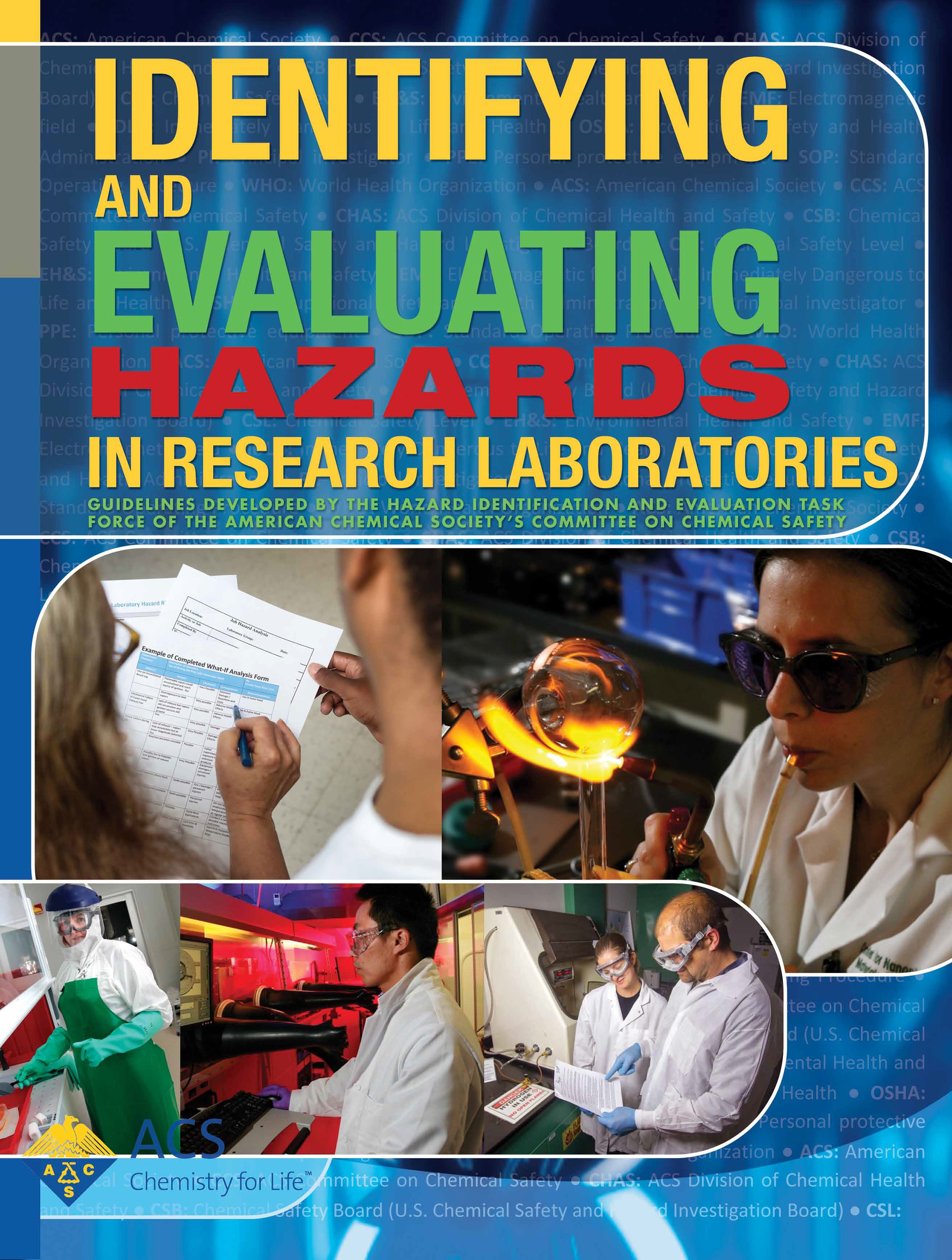 Identifying and Evaluating Hazards in Research LaboratoriesGuidelines developed by the Hazard Identification and Evaluation Task Force of the American Chemical Society’s Committee on Chemical SafetyCopyright 2015 American Chemical SocietyTABLE OF CONTENTSFOREWORDBefore 2008 the U.S. Chemical Safety and Hazard Investigation Board, also known as the Chemical Safety Board (CSB),a was concerned about reports of significant incidents in academic laboratories. The CSB indicated this concern would likely lead to an investigation of a future serious incident in an academic laboratory.In January 2010, a chemistry graduate student at Texas Tech University was seriously injured in an explosion. The CSB investigated this incident and issued its report in October 2011. The CSB noted: “The lessons learned from the incident provide all academic communities with an important opportunity to compare their own policies and practices to that which existed at Texas Tech leading up to the incident.” The CSB report noted several factors contributed to the incident, including “Comprehensive guidance on managing the hazards unique to laboratory chemical research in the academic environment is lacking. Current standards on hazard evaluations, risk assessments, and hazard mitigation are geared toward industrial settings and are not transferrable to the academicresearch laboratory environment.”1The CSB asked the American Chemical Society (ACS) for assistance with developing guidance that would address this information gap. The ACS accepted the CSB recommendation to: “Develop good practice guidance that identifies and describes methodologies to assess and control hazards that can be used successfully in a research laboratory.” The ACS assigned the responsibility for this task to the ACS Committee on Chemical Safety (CCS).The CCS, in close coordination with the Division of Chemical Health and Safety, commissioned a task force of stakeholders and subject matter experts to create a guide for identifying and evaluating hazards, and managing the associated risks of these hazards in research laboratories.The following factors were considered during the development of this guide:To provide techniques to ensure hazard information is gathered and analyzed;To aid researchers in recognizing the value of input from others with varying experiences;To provide techniques that can be used for a variety of different types of activities (routine protocols, modifications to current research, or entirely new activities); andTo consider the variable nature of research tasks by providing tools that help researchers recognize and respond to change—both large and small.This guide was developed for researchers without deference to where they are in their careers— undergraduate students, graduate students, postdoctoral scholars, instructors, principal investigators (PIs), technicians, or department chairs—who have varied approaches to learning and experimental design and who may require different kinds of assessment tools.a See APPENDIX A for a glossary of acronyms.ACS seeks to develop tools that are useful for colleagues working in the scientific research community. It is important that strong communication and the exchange of ideas between ACS and the research community be established and maintained, so we can clearly learn what does and does not work well. This will allow ACS to modify these techniques to be more useful. It is the sincere hope of ACS that hazard identification and evaluation techniques become incorporated into the everyday activities of the scientific research community.ACKNOWLEDGEMENTSThe ACS Committee on Chemical Safety acknowledges the following:The members of CSB, for their continued dedication to providing sound investigations of chemical-related accidents across the United States which, in turn, enable us to develop better ways to protect ourselves and our colleagues.The members of the Hazard Identification and Evaluation Task Force, writing teams and reviewers, and ACS support staff who produced these guidelines.The Battelle Memorial Institute who, in keeping with its “commitment to science and technology for the greater good,” provided monetary support for this project.The individuals listed below participated as members of sub-teams that developed the methods presented in this document. The Task Force expresses its appreciation for the team members’ commitment to this guide and the chemical practitioners it is intended to serve.Shelly Bradley, Hendrix CollegeJames Crandall, Weill Cornell Medical College Janice Dodge, Florida State UniversityKim Gates, Stony Brook University Gail Hall, Boston CollegeDoug Harvey, University of California, San Diego John Heim, Lawrence Berkeley National LaboratoryMary Beth Koza, University of North Carolina at Chapel Hill Susan Newton, John Brown UniversityKristi Ohr, Amherst CollegeJohn Palmer, University of California, San Diego Joe Pickel, Oak Ridge National Laboratory Peter Reinhardt, Yale UniversityChrissi Schnell, Oak Ridge National LaboratoryR. Alton Simpson, University of Memphis Ralph Stuart, Cornell UniversityTASK FORCE MEMBERSThe ACS Joint Board/CCS Hazard Identification and Evaluation Task Force produced the following guide, titled “Identifying and Evaluating Hazards in Research Laboratories.” The members of the task force include:Kimberly Begley Jeskie, Task Force Chair, CHAS member Oak Ridge National Laboratory, Oak Ridge, TNPeter Ashbrook, CHAS memberUniversity of Illinois at Urbana-Champaign, ILDominick Casadonte, ACS member Texas Tech University, Lubbock, TXDebbie Decker, CHAS member University of California, Davis, CALaurence J. Doemeny, former CCS ChairNational Institute for Occupational Safety and Health (Ret.), San Diego, CARobert H. Hill, Jr., CCS chairBattelle Memorial Institute, Atlanta, GATodd Houts, CCS memberUniversity of Missouri, Columbia, MOKen Kretchman, CHAS memberNorth Carolina State University, Raleigh, NCRobin Izzo, CCS, Laboratory Chemical and Waste Management Task Force Chair Princeton University, Princeton, NJSamuella B. Sigmann, CHAS member Appalachian State University, Boone, NCErik Talley, CHAS memberWeill Medical College of Cornell University, New York, NYMarta U. Gmurczyk, ACS Staff Liaison to CCS American Chemical Society, Washington, DCEXECUTIVE SUMMARYWritten for the laboratory researcher, this document provides general information and multiple tools to identify and assess hazards in research laboratories. It may also be of value in other types of laboratories and for other types of workers. Having a good understanding of hazards allows researchers to take steps to reduce the likelihood and consequences of unwanted incidents.The reader should be aware this document is limited in scope; as it was prepared in response to a recommendation from CSB to ACS to fill a need for better guidance on hazard assessment. It touches on many laboratory safety issues, but it is not intended to replace the many useful references on laboratory safety or safe laboratory design. Therefore, this guide is a tool to enhance laboratory safety and it provides detailed information for those who wish to explore hazard analysis in depth.The first seven chapters provide information about various aspects of the hazard assessment process, such as:Definitions;How to identify and evaluate hazards;Roles and responsibilities;Choosing and using a technique from this guide;Change control; andAssessing implementation.Hazard assessment is a continuous process. Once an assessment is made and well-thought-out controls are put in place, there needs to be an assessment of the effectiveness of the controls, which leads back to an updated hazard assessment.Chapters 8–12 present five different tools that may be used to conduct hazard assessments. The five tools can briefly be described as follows:Control banding chemical uses is research laboratories: Hazards are placed into one of several categories, so that general control strategies appropriate for those categories may be implemented.Job hazard analysis: A methodical approach to document the work steps and hazards associated with each step.What-if analysis: An approach that raises a series of questions to help identify things that might go wrong.Checklists: A method that tends to be more operational in that it helps researchers remember all of the precautions they are supposed to take.Structured development of standard operating procedures (SOPs): A comprehensive method for evaluating various aspects of research work leading to development of SOPs.Each method provides a suggested template, which can be modified by the user to better meet specific needs. Examples are presented in the appendices to give the reader an idea about how each method might be used.The authors attempted to keep this guide short and easy to use. However, users should be wary of shortcuts if they want to prepare sound hazard assessments.SCOPE AND APPLICATIONScopeThis guide can be used by an individual researcher or an institution in the development of processes to effectively integrate the identification or recognition of hazards and the evaluation of the risks, with the aim of using this information to formulate a plan to minimize or manage the risks prior to the start of work. This guide also provides strategies for:Identifying and responding to changing conditions that can affect a hazard evaluation;Implementing processes in an institution not accustomed to the use of the techniques outlined in this guide; andAssessing implementation of hazard identification and evaluation methodologies.ApplicationThis guide was written for researchers without deference to the stage in their careers— undergraduate students, graduate students, postdoctoral scholars, instructors, PIs, or departmental chairs for implementation in a scientific research laboratory. Consideration was given to the variable nature of research in the preparation of this guide and in the presentation of the techniques provided. Furthermore, this guide provides assessment approaches that are intended to be relatively easy to implement and use. While research laboratories and researchers are the primary audience for this guide, other readers may find it equally useful.DEFINITIONSChange control: The management process for requesting, reviewing, approving, carrying out, and controlling changes to agreed-upon deliverables or operational boundaries. It is sometimes referred to as “change management.”Chemical exposure hazard: A chemical for which there is evidence that acute (immediate) or chronic (delayed) health effects may occur in an exposed population. Exposure is related to the dose (how much), the duration and frequency of exposure (how long and how often), and the route of exposure (how and where a material gets in or on the body), whether through the respiratory tract (inhalation), the skin (absorption), the digestive tract (ingestion), or percutaneous injection through the skin (accidental needle stick). The resulting health effects can be transient, persistent, or cumulative; local (at the site of initial contact with a substance), or systemic (after absorption, distribution, and possible biotransformation, at a site distant from initial contact with a substance).Chemical hygiene officer: From the Occupational Safety and Health Administration (OSHA) Laboratory Worker Standard, an employee who is designated by their employer, and who is qualified by training or experience, to provide technical guidance in the development and implementation of the provisions of the chemical hygiene plan. This definition is not intended toplace limitations on the position description or job classification that the designated individual shall hold within the employer's organizational structure.Chemical Safety Levels (CSLs): Defined levels of hazard (1 through 4), based on a risk assessment conducted by a qualified individual:CSL Level 1: Minimal health or physical hazard from chemicals. No concentrated acids or bases, toxics, carcinogens, or teratogens. Less than 4 liters of flammable liquids. No fume hood required and no general ventilation rate specified. Typical examples include: temperature-controlled rooms; K–12 science teaching and demonstration labs; research labs with chemical usage in prepackaged kits; or less than 500 milliliters (mL) of chemicals with the Globally Harmonized System (GHS) “danger” signal words, laser labs (below Class 2B), and microscopy rooms.CSL Level 2: Low health or physical hazard from chemicals. Small amounts, less than 1 liter, of concentrated reagent strength acids or bases, possesses none or limited amounts of toxic or high hazard materials. Less than 40 liters of flammable liquids stored. May need a fume hood for specific activities. Typical examples include: undergraduate chemistry or biochemistry teaching and demonstration labs, and standard biomedical research labs.CSL Level 3: Moderate chemical or physical hazard. Lab work with concentrated acids, bases, toxic, other high hazard chemicals, or cryogenic liquids. Carcinogens or reproductive toxins are handled. Corrosive, flammable, or toxic compressed gases are present in cabinets or fume hoods. Larger volumes (> 40 liters) of flammable liquids are stored in the lab. High hazards in limited quantities may be in the lab with Environmental Health and Safety (EHS) approval (for example, hydrofluoric acid, pyrophoric chemicals, or cyanides). Labs are fume hood or local exhaust intensive. Some uses of a glove box for air or water reactive chemicals. Examples include: chemistry research, pharmacology, chemical engineering, and pathology labs, as well as other chemical intensive research labs.CSL Level 4: High chemical or physical hazard. Work with explosives or potentially explosive compounds, or frequent use of larger quantities of pyrophoric chemicals. Use of large quantities or high hazard materials with significant potential for Immediately Dangerous to Life and Health (IDLH) conditions in the event of uncontrolled release or foreseeable incident. Use of glove box for pyrophoric, or air or water reactive chemicals.PIs and lab managers need to establish the upper limit on the quantity of high hazard materials that are used. For example, use of more than 5 grams of a pyrophoric material, or 150 mL of 2 molar t-butyllithium (in pentane) could be considered larger quantities.Consequence: A possible result or outcome of an uncontrolled hazard.Exposure: The concentration or amount of a particular agent (chemical, biological, electrical, electromagnetic field (EMF), or physical) that reaches a target organism, system, or subpopulation in a specific frequency for a defined duration.Failure modes and effects analysis (FMEA): An evaluation of the means that equipment can fail or be used improperly, and the effects this failure can have on the process.4Fault tree analysis (FTA): A graphical model that illustrates combinations of failures that will cause one specific failure of interest. It is a deductive technique that uses Boolean logic symbols to break down the causes of an event into basic equipment or human failure.4Globally Harmonized System (of classification and labeling of chemicals) [commonly known as GHS]: A system used internationally to provide standard criteria for classifying chemicals, according to their health, physical, and environmental hazards. It uses pictograms, hazardstatements, and the signal words “Danger” and “Warning” to communicate hazard information on product labels and safety data sheets in a logical and comprehensive way.Hazard: A potential for harm. The term is often associated with an agent, condition, or activity (a natural phenomenon, a chemical, a mixture of substances, a process involving substances, a source of energy, or a situation or event) that if left uncontrolled, could result in an injury, illness, loss of property, or damage to the environment. Hazards are intrinsic properties of agents, conditions, or activities.Hazard analysis: A term used to express the complete process of hazard identification, evaluation, and control.Hazard control: A barrier, such as a device, measure, or limit, used to minimize the potential consequences associated with a hazard.Hazard evaluation: The qualitative and, whenever possible, quantitative description of the inherent properties of an agent or situation having the potential to cause adverse effects.bHazard identification: The identification of the type and nature of adverse effects from an agent, operation, or equipment, which has an inherent capacity to cause in an organism, system, or (sub) population.Hazard operability (HazOp) analysis: A technique whereby a multidisciplinary team uses a described protocol to methodically evaluate the significance of deviations from the normal design intention.4Hazard statement: Assigned within the GHS classification and labeling of chemicals. Hazard statements are standardized phrases describing the hazards of chemical substances and mixtures that can be consistently translated into different languages. As such, they serve the same purpose as the well-known R-phrases, which they are intended to replace. Each hazard statement is designated a code, starting with the letter H and followed by three digits. Statements which correspond to related hazards are grouped together by code number, so the numbering is not consecutive. The code is used for reference purposes, for example, to help with translations, but it is the actualb The definition of “hazard characterization” is adapted from the World Health Organization (WHO).phrase which should appear on labels and safety data sheets. Note that the hazard statement is based not only on the identity of the chemical, but also on its concentration level in the product being described.High hazard materials (to consider for used in the application of chemical safety levels): Can be defined in two ways: (1) materials which pose a high health hazard, and (2) those which pose a high physical hazard. High health hazard materials are substances with high acute toxicity (described below) and those which are known carcinogens as identified by the International Agency for Research on Cancer (IARC) Group 1 and Group 2A agents. Group 1 agents are carcinogenic to humans and Group 2A agents are probably carcinogenic to humans. Materials with the following GHS hazard statements are presumed to be a high physical hazard and subject to a risk assessment of its actual use:H201: Explosive; mass explosion hazardH202: Explosive, severe projection hazardH203: Explosive; fire, blast, or projection hazardH220: Extremely flammable gasH240: Heating may cause an explosionH241: Heating may cause a fire or explosionH242: Heating may cause a fireH250: Catches fire spontaneously if exposed to airH251: Self-heating: may catch fireH252: Self-heating in large quantities; may catch fireH260: In contact with water, releases flammable gases which may ignite spontaneouslyH270: May cause or intensify fire; oxidizerH271: May cause fire or explosion; strong oxidizerImmediately Dangerous to Life and Health (ILDH) (to consider for used in the application of chemical safety levels): Any condition that poses an immediate or delayed threat to life or that would cause irreversible adverse health effects.Job hazard analysis: A systematic approach to address hazards by looking at a task and focusing on the relationship between the laboratory worker, the task, the tools, and the work environment to identify the hazards and reduce the risks.Laboratory: A facility where the “laboratory use of hazardous chemicals” occurs. It is a workplace where relatively small quantities of hazardous chemicals are used on a nonproduction basis.cLaboratory scale: Describes work with substances in which the containers used for reactions, transfers, and other substance handling are designed to be easily and safely manipulated by one person. Excludes those workplaces whose function is to produce commercial quantities of materials.c For the purposes of this guide, a laboratory can be any location where scientific research occurs.Laboratory worker: Refers to career lab staff, PIs, undergraduate students, graduate students, postdoctoral researchers, volunteers, or visiting scholars.Likelihood: The probability of occurrence, or how likely the complete sequence of events leading up to a consequence will occur upon exposure to a hazard. This term is often associated with descriptors, such as almost certain, likely, possible, unlikely, and rare.Management of change analysis: An evaluation of the potential safety consequences of planned changes to experimental apparatus, materials, procedure, location or other key parameters conducted prior to implementation of the proposed changes and how identified risks should be managed.Near miss: An event in which an injury or loss did not occur, but could have. The conditions of the event are often readily identified as precursors to an accident or loss. These events, which are sometimes referred to as a “near hit,” are indicators that the existing hazard controls, if any, may not be adequate and deserve more scrutiny.Physical hazard: A class of hazards that include cold, ergonomics, explosions, fire, heat, high pressure, high vacuum, mechanical, nonionizing radiation, ionizing radiation, noise, vibration, and so forth.Principal investigator (PI): An individual who has primary responsibility for performing or overseeing research. In some instances, the PI may also be known as the project manager for a research project.3Risk: Takes into account the probability or likelihood that a consequence will occur and the severity of the consequence should it occur. An unlikely hazard with the potential to cause death is a higher risk than an unlikely hazard which would cause temporary illness.Standard operating procedures (SOPs): A written series of steps that can be followed to correctly and safely obtain a desired outcome. In laboratories, SOPs are typically developed for repetitive procedures which are known to have associated hazards where injury, property loss, or productivity loss could result if the steps were not followed precisely.Structured what-if analysis (SWIF): A system-based risk identification technique that employs structured brainstorming, using predetermined guidewords and headings (for example, timing, amount, and so forth) in combination with prompts elicited from participants (which often begin with the phrases “What if…” or “How could…”), to examine risks and hazards at a systems or subsystems level.5Substance with a high acute toxicity (to consider for use in the application of chemical safety levels): High acute toxicity includes any chemical that falls within any of the following OSHA- defined categories:A chemical with a median lethal dose (LD50) of 50 milligrams (mg) or less per kilograms (kg) of body weight when administered orally to certain test populations.A chemical with an LD50 of 200 mg or less per kg of body weight when administered by continuous contact for 24 hours to certain test populations.A chemical with a median lethal concentration (LC50) in air of 200 parts per million (ppm) by volume or less of gas or vapor, or 2 mg per liter or less of mist, fume, or dust, when administered to certain test populations by continuous inhalation for one hour, provided such concentrations or conditions are likely to be encountered by humans when the chemical is used in any reasonably foreseeable manner.Materials which have been assigned a GHS hazard statement, as follows:H300: Fatal if swallowedH310: Fatal in contact with skinH330: Fatal if inhaledWhat-if analysis: A creative, brainstorming examination of a process or operation.4What-if/HazOp: A combination of what-if and HazOp techniques, deriving the benefits of both methods for a more comprehensive review.What-if/HazOp/checklist: A combination of what-if, HazOp, and checklist analysis techniques, deriving benefits from each methodology for a more comprehensive review.HAZARD IDENTIFICATION AND EVALUATIONIntroduction to Hazard Identification and EvaluationThe scientific method is a foundational principle used for centuries to impress upon young scientists the need to methodically plan for, perform, and evaluate the results of experiments. Organizations with strong safety cultures also find ways to integrate the process of identifying hazards, evaluating the risks presented by those hazards, and managing the risks of hazards of the experiment to be performed into the experimental design process. This interaction is illustrated in Fig. 3–1 with the most basic elements of the scientific method represented within the circle and the basic elements of a hazard identification, evaluation, and control process in the corresponding boxes.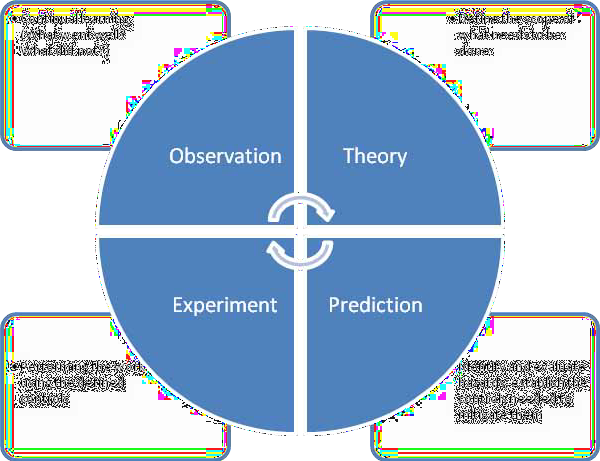 Figure 3–1: Integration of Hazard Identification, Evaluation, and Control with the Scientific MethodThe research laboratory is a unique, ever-changing environment. Research experiments change frequently and may involve a wide variety of hazards (for example, chemical, physical, biological, radiological, and so forth). The individuals or teams of people conducting the experiments may be at varying stages in their academic or professional careers. Their backgrounds and experiences may vary, but hazard identification, hazard evaluation, and hazard mitigation in laboratory operations are critical skills that must be part of any laboratory worker’s education. Furthermore, integrating these concepts into research activities is a discipline researchers must establish to ensure a safe working environment for themselves and their colleagues.Key Elements of Hazard Identification and EvaluationDefining the Scope of WorkAn important, but often missed, preliminary step in hazard identification and evaluation is the identification of the task or group of tasks to be evaluated. Without this, the effectiveness of every subsequent step in the process can be compromised. Actions with significant hazards, hand offs between laboratory workers, critical skills, or specific training required for the researchers performing a task can all be missed. Conversely, the analysis of a well-defined scope of work positions the individual or team to choose the best techniques to evaluate the risks of the laboratory work, define who needs to be involved in the analysis, and create a framework that will enable easier identification of future changes.Organizations often find merit in establishing guidelines around scope determination that fit well with the type of research activities being performed. For example, an institution may say that all tasks performed within the four walls of a given laboratory will be analyzed collectively as the“scope;” however, defined higher hazard activities, such as work with pyrophoric materials or laser system alignments, require an additional analysis covering the limited scope. Another organization may decide that every individual must complete an analysis of the tasks they will perform, which means the individual’s daily activities become the “scope.” Yet another organization may decide that individual tasks, such as research protocols or the steps needed to successfully operate an instrument, will be analyzed as discrete “scopes.” Any of these strategies can be effective in enabling an organization to ensure all laboratory research is sufficiently analyzed.Hazard IdentificationRecognizing the existence of hazards is central to completing a sufficient analysis. Simply stated, a hazard is a potential for harm. The term is often associated with an agent, condition, or activity (a natural phenomenon, a chemical, a mixture of substances, a process involving substances, a source of energy, or a situation or event) that if left uncontrolled, could result in an injury, illness, loss of property, or damage to the environment. Hazards are an intrinsic property of the agent, condition, or activity. Table 3–1 provides a short list of hazards often identified for research activities. It is often easier to identify agents or conditions that present hazards, but it is more difficult to identify the hazards associated with an activity. Techniques are presented later in this guide to help facilitate hazard identification and evaluation. A quality that makes each of these techniques unique is the method employed in each to enable a user to identify hazards.Table 3–1: Examples of Hazards Commonly Identified for Research ActivitiesTable 3–1: Examples of Hazards Commonly Identified for Research ActivitiesHazard EvaluationThe product of a hazard evaluation should be the qualitative—and sometimes quantitative— understanding of a hazard. The results of an assessment or evaluation of the risk of the hazards of a given experiment should guide the selection of risk management techniques and tools—elimination or substitution of materials; primary safety devices or engineering controls, such as chemical fume hoods; personal protective equipment (PPE); and specific procedures and processes.To sufficiently understand the purpose of hazard evaluation and risk mitigation, one must understand the relationship between hazard and risk. Risk is the probability that a hazard will result in an adverse consequence. The terms hazard and risk are not synonymous. Because hazards are an intrinsic property of a substance or condition, they can be eliminated only by removing the agent, condition, or activity that presents the hazard. A hazard cannot be truly reduced; however, once identified, appropriate controls can be implemented and the associated risk from the hazard can be reduced or mitigated. For example, benzene is a human carcinogen; therefore, exposure to benzene in laboratory work poses a health risk. If one works with laboratory scale amounts of benzene in a properly functioning chemical fume hood, with practices and PPE that minimize the potential for contact or inhalation, the likelihood of exposure is low or eliminated, thereby minimizing the risk. Several of the methodologies presented in this guide encourage the use of risk rating.dSelection of Hazard ControlsThe purpose of conducting a hazard evaluation is to determine what hazard controls need to be put in place to allow the work to be performed safely. Hazard controls are normally discussed in terms of the “hierarchy of control”—elimination, engineering controls, administrative controls, and PPE. They are called the “hierarchy of controls” because they should be considered in this order.The fact that risks vary with circumstances and can be compared to one another should be used in the selection of controls. Using the previous example of benzene in a laboratory operation, consider another hazard associated with benzene—flammability. The use of a few milliliters of benzene in a laboratory protocol would present a low potential for a fire, given the limited fuel. Furthermore, thed See APPENDIX B for additional information on the concept of risk rating for the reader’s reference.consequences of a fire involving such a quantity may be very low. In this situation, a researcher may be well within the bounds of risk acceptable to the organization by establishing minimal standard controls, such as ensuring transfers from the stock container are made away from heat sources, using careful material handling practices, and keeping the work area free of combustible clutter, which could increase the potential consequences should the vapor flash. On the other hand, if the operation involved larger quantities of benzene (for example, transferring from stock 55 gallon drums to smaller containers for laboratory use), both the probability and consequences of a firefrom the operation increase, not to mention increased probability of an individual’s exposure. For a task with this increased risk, more significant controls would be necessary, such as increased general ventilation, spark protection, grounding, spill protection measures, skin and respiratory protection, and additional training.Performing Work within ControlsA hazard identification and evaluation process will be ineffective if the results of the hazard analysis are not applied. Once an evaluation is complete and the necessary hazard controls have been identified, it is imperative that researchers understand the hazard analysis information and that they are committed to following the agreed upon controls. A number of factors need to be considered at this point. For example,Does the risk or complexity warrant use of SOPs to ensure all lab workers involved understand the acceptable way to complete the experiment?Have the lab workers received sufficient training or mentoring to perform the work independently?Are the administrative and engineering controls called for in the analysis in place and functioning appropriately?When ready to begin work, investigators conduct the experiment with the identified controls in place. If unexpected conditions are found, the investigator pauses and ensures the scope of the work or the necessary controls have not changed significantly enough to warrant additional analysis. The researchers question one another about their controls, especially if they think a necessary control is not in place or it is not in use.Continual LearningIt is equally important that time be taken after the work is completed to reflect upon lessons learned—what went as predicted or designed, as well as those things that did not go as planned. The researcher should approach the end of an experiment the same way they began, by asking questions. For example,Did a hazard manifest itself that was not previously identified?Did a control perform the way it was expected to, or should the experiment be repeated?Did something go exceptionally well that others could learn from?Did any close calls or near misses occur that indicate areas of needed improvement?This information should be used to modify the hazard evaluation if the work is to be repeated and to inform the evaluations of similar work.ESTABLISHING ROLES AND RESPONSIBILITIESSafety in the research laboratory setting is the responsibility of all stakeholders involved in research activities throughout the institution, including administrators as well as researchers. For a hazard identification and evaluation process to be successful, everyone must know and be committed to their respective roles and obligations. The following is not intended to be a comprehensive list of roles, responsibilities, accountabilities, and authorities in the development of a culture of chemical safety, but is rather geared specifically toward the identification, evaluation, and mitigation of hazards as they exist in the research laboratory. Additional information concerning the advancement of a safety culture may be found in the ACS report, titled “Creating Safety Cultures in Academic Institutions: A Report of the Safety Culture Task Force of the ACS Committee on Chemical Safety.”2,eInstitutional and Departmental AdministrationThe principal role of the administration in the development of hazard assessment and mitigation plans is to make certain that all of the tools for conducting hazard identification and evaluation are available to researchers throughout the institution, and to ensure the use of hazard identification and analysis becomes an expected and routine part of any experiment, research plan, and general performance. The administration has a responsibility to ensure researchers have the training and critical support needed to execute the analysis and mitigation process. Administrators must determine the level of risk that can be tolerated, including consequences that are not acceptable, such as injuries, death, or property loss. Assessment of the processes and procedures is vital throughout the organization, with the goal of continual improvement. The institution must foster an atmosphere where it is acceptable for a worker (regardless of rank) to question whether an analysis is complete enough or whether sufficient mitigating controls have been put in place. At the departmental level, there should be established expectations for who can authorize a research project, experiment, or task and under what conditions reauthorization needs to take place.Principal InvestigatorMany organizations produce policy documentation that defines a PI as responsible for managing sponsored research projects. The organization may even recognize this position as project director or program director. The information presented here is not meant to conflict with an organization’s policies in this respect, but to define the additional responsibilities of managing laboratories where hazardous chemicals and processes are required to conduct research.The role of the PI is paramount with regard to the development of successful strategies for the analysis and mitigation of hazards in individual research laboratories. As the content expert in matters related to the laboratory, the PI is most able to provide guidance concerning what constitutes a hazard in the performance of an experiment or research plan. Ideally, the hazarde This ACS report is available at: www.acs.org/safetyanalysis will complement the development of written research procedures or protocols for the operations that will be performed. Among other responsibilities related to safety, the PI should:Promote a laboratory culture where safety is a valued component of research;Analyze proposed work tasks to identify hazards and determine the appropriate controls (engineering, administrative, and PPE) needed to sufficiently mitigate the hazards;Seek ways to make hazard analysis an integrated part of the research process, so that it becomes a natural part of the process;Include the researchers who will be performing the work in the hazard analysis process;Ensure the hazards and controls are clearly communicated and understood by those performing the task;Set the expectation that participation in the research project is contingent on an individual contributor’s willingness to abide by the controls established through the hazard analysis process;Reach out to support personnel and subject matter experts for assistance, as needed, and defer to their expertise regardless of their position on the research team or within the organization (for example, junior staff members or safety professionals);Meet with research staff on a regular basis and lead by example;Engage in the daily operations of the laboratory and be available, as needed, to ensure workers are performing in accordance with the agreed upon controls;Use lessons learned from abnormal events inside and outside the research group to improve planning;Solicit feedback from coworkers and colleagues to improve safety and the process;Address risks faced by visitors, including maintenance staff, during the hazard analysis process;Manage change control carefully by routinely reviewing procedures and the hazard analysis to identify changes; andEnsure training is appropriate, effective, and documented.Oftentimes a responsible research member, such as a co-PI or laboratory manager, may assist with the performance of the daily laboratory operations and oversee some of the chemical hygiene duties. The PI should be very selective in the assignment of this person (or persons) and ensure they have the qualifications required to assume this role. As with any other phase of research project management (budgets, ethical data collection, and so forth), chemical hygiene expectations must be clearly articulated and directed. Delegation of chemical hygiene responsibilities to other staff or faculty members should not be viewed as diminishing the responsibility or accountability of the PI.Researcher and Laboratory WorkerResearchers and lab workers in the laboratory are on the frontline of safety. As such, they must participate most fully in the hazard analysis and mitigation process. Researchers have a right and a responsibility to ask challenging and clarifying questions to ensure the scope of work and all hazards and controls are well understood before beginning an experiment or research protocol.Researchers must have a clear understanding of needed safety measures, and they must feel comfortable in performing the upcoming experiment using identified measures to minimize risks. They must also be committed to performing their research in a manner that has been determined in the analysis. Given the constantly changing nature of the research process, it is essential the researcher or lab worker communicate changing or unexpected scope of work and conditions, so the hazard analysis can be modified, if needed. As an advocate for a strong safety culture, the researcher or lab worker has a responsibility to challenge others in the research group who are not working within the agreed upon or approved controls. Conversely, they must be willing to accept challenges from, and engage in discussions with, other coworkers concerning hazard analysis, as well as to communicate ideas for improving the control of hazards to the PI and to the research group.Support PersonnelSupport personnel (including safety or chemical hygiene officers, industrial hygienists, field surveyors, or inspectors) help to provide quality control and assurance for the processes that occur in research laboratories. The EHS staff or faculty with assigned chemical hygiene duties are essential partners in the development of a culture of safety in universities and research institutions. In addition to their regular duties (as determined by the institution and regulations), support personnel should actively participate in the hazard analysis process, as needed. Their expertise is vital, especially when asked by the research staff, in terms of checking and confirming the protocols or controls, which are developed as a result of the hazard analysis. An essential role of the safety support staff at any academic or research institution is in the area of continuing education, and in the transmission of that new knowledge both within the local EHS community, as well the community of researchers. They should ensure the research staff is up-to-date on identifying regulatory requirements and controls with which they may not be familiar, and on the development and communication of new methodologies for hazard analysis and mitigation.CHOOSING AND USING A TECHNIQUE FROM THIS GUIDEDesired Attributes of a Hazard Identification and Evaluation Tool or SystemThe measure of a good hazard identification and evaluation tool or system is simply that it allows a robust analysis of the various hazards of work. It enables identification of hazards, analysis of the risks presented by each hazard, followed by a selection of controls that will allow the work to be done safely.When developing the hazard analysis tools and information presented in this guidance, the task force members agreed that an identification and evaluation tool needed certain qualities before the research community could embrace it and be able to use it effectively. It was determined that tools should:Enable the freedom to conduct discovery science;Help a PI keep the research group safe;Work within the research environment and be connected to the research;Be intuitive, easy to use, and easily adaptable to a rapid pace, as needed;Be customizable, easy for an institution to pick up, modify, and make its own;Create a product that can become part of the research record, contain information the researcher values as helpful in their work, and can be shared with others; andAddress a variety of hazards encountered in research.Choosing the Method Best Suited for the ResearchNumerous hazard analysis techniques are used throughout various industries and institutions. The Task Force members considered several techniques and selected five that meet the attributes described in the previous paragraph and can be used in a research environment. Each technique is discussed in dedicated sections of this document, as follows:Section 8: Control Banding Chemical Uses in Research LaboratoriesSection 9: Job Hazard AnalysisSection 10: What-If AnalysisSection 11: ChecklistsSection 12: Structured Development of SOPsA discussion is provided on how to effectively use each technique, the situations in which a researcher might find it particularly useful, and limitations and challenges for using a technique. Completed examples are provided within the section and in referenced appendices. When considering these techniques, the PI or organization must understand they are often complementary or additive. As an example, in Section 8: Chemical Safety Levels, the reader will find this technique is suitable for conducting a high-level evaluation of the hazards in a given space, but has limitations for complex, high hazard or first-time tasks. The PI may find that conducting a what- if analysis described in Section 10 for those additional tasks provides the portfolio of analysis needed to adequately manage the hazards within the PI’s research group.Suggestions for Implementing Hazard Identification and Evaluation Processes Indifferent to Technique ChosenFor a successful hazard review, the appropriate resources need to be assembled. These resources will be information in the form of knowledgeable persons and a review of safety literature on hazard properties. Where processes with higher hazard potential are to be reviewed, there is an increased need for individuals with process experience to participate in the hazard review.Frontline laboratory workers should remember the four steps of learning:Unconscious incompetence: You don’t know what you don’t know.Conscious incompetence: You realize you don’t have adequate knowledge.Conscious competence: You are able to function safely and effectively.Unconscious competence: You are very knowledgeable and experienced regarding the subject at hand.Involving multiple people in a review (students, laboratory workers with varying levels of experience, peers, and support staff) is a good defense against unconscious incompetence.Regardless of education level or experience with the hazard evaluation techniques, it is easy to be unaware of hazards with materials, equipment, and processes. When hazard evaluation is a new or emerging concept to an organization, it can be prudent to assume people are at the unconscious incompetence stage and default to proceeding carefully on a small scale, and perhaps with additional controls such as enhanced protective clothing. Additional points to consider:Do not expect perfection the first time a hazard evaluation technique is used, but expect improvement. This is a learning process.Use walk-throughs of the space where the research will be done, mock-ups, and observations of similar processes to help identify hazards. Do not just conduct the review on paper.Discuss previous incidents and near misses.Maintain open lines of communication—talk about safety in research meetings.Publish completed hazard evaluations, so others can use them as examples.CHANGE CONTROLIt can be said that research is synonymous with change. In a research environment, the results of every experiment, the latest publication of a peer, or something as simple as the thought you had over breakfast, or a conversation in the hall can cause a researcher to modify what they plan to do when they enter their lab on any day. Unfortunately, the cause of many accidents and injuries can be traced back to unrecognized changes in the work scope or hazards. Fundamentally, when the work to be performed changes, that change must be evaluated against the current hazard analysis to determine if the hazard analysis continues to be sufficient. If this is not done, the researcher could begin the task not fully armed with the knowledge and mitigations to do the work safely.Recognizing ChangeWhile we all recognize change is ever-present in research, it can also be extremely difficult to recognize, especially if the change is subtle. As one becomes more accustomed to performing hazard evaluations and it becomes a habit or integral part of the way to plan an activity, the types of changes that could impact the fidelity of an analysis become more obvious. Until then, the following examples are provided for consideration in recognizing potential important changes:Same basic synthesis, but changing the reactant to a compound with an additional functional group;The need to use a different solvent in an extraction;The research creates a new waste stream or the need for more frequent cleanup;Work materials that are newer or older, involve a different concentration, or contain a trace contaminant;Incorporation of a new technology;Failure of current experimental parameters;Scale up;New piece of equipment;Modifications to equipment or the way the equipment is used (that is, will it be used the way the manufacturer intended?);Addition of a new technique;Creation of materials with unknown hazards;New person on team or losing someone with experience;Same task but in a new location;Changes in ambient conditions (more humidity, or less control of temperature);Something you thought would be available is not, or something you did not expect to be available is; andPsychological state of workers (stress, fatigue, and so forth).Factors that Affect Recognition of ChangeEveryone engaged in a research activity must be on the lookout for change, but there are certain human characteristics that make it difficult to recognize change. The concept of “unconscious incompetence” discussed in Section 5.3 affects an individual’s ability to recognize change, as well. If a person does not understand the hazard or why a control was put in place, they are not likely to recognize how a change to the hazard or control could be significant. Also, while risk is measurable, it is also subject to personal interpretation. Everyone has a different risk perception. An inaccurate perception of risk can be reinforced if continuing to use a control that is perceived to be sufficient goes unchallenged.Strategies for Enabling Recognition of and Responding to ChangeOrganizations have found the following strategies to be effective in recognizing and responding to significant changes in research environments:Require periodic reviews of hazard evaluations;Make the process for revisions easy;Establish thresholds, where important, and clearly communicate them. Some will be driven by regulations (for example, introduction of a new X-ray generating device, introduction of biological work, or use of controlled substances); others will be dependent on the expertise of the organization and work group (for example, threshold for the scale-up of energetic materials, laser alignment, and use of engineered nanomaterials). Ensure the thresholds are understood and know who has the authority to authorize tasks that exceed a threshold;Use peer reviews; encourage researchers not involved in the research to observe and ask questions;Conduct routine reviews of laboratory activities;Look for changing work conditions and ask questions about processes;Report and discuss incidents, near misses, and close calls; andInclude information on hazards in notebooks, papers, and presentations, so the new knowledge is disseminated to a wider audience.ASSESSING IMPLEMENTATIONFor a hazard identification and analysis process to be effective, it must become integrated into the way research is planned and conducted. It must become “part of the fabric” of the PI, department, or institution. Effective integration and mature use of the tools takes time. Members of research teams often move, and members with less experience with the processes join the team. It is very important that implementation be routinely assessed to ensure the hazard analysis processes are being followed as designed.Individuals and groups, who are part of an organization where this process is highly valued—and who embrace a strong safety culture—exhibit certain characteristics throughout the process of hazard identification, evaluation, and risk mitigation. An organization can assess its maturity by asking how they measure up against these attributes.Defining the ScopeCare is taken to identify the full scope of what needs to be done in the planning stage. Questions are addressed such as: “What steps need to be performed to complete the experiment? Who will be actively participating? What type of equipment is needed? Where will it be done? What materials are needed to complete the experiment? What is known about this experiment from literature or previous experience?”Identifying and Evaluating HazardsHazards to the investigator and risks to the environment, and the success of the experiment are identified and evaluated;Routes of potential exposure are identified;A questioning and challenging attitude is welcomed, in the name of ensuring the best analysis possible;Lessons are learned and implemented from investigations of incidents and near misses;Potential, credible accident or event scenarios are hypothesized and discussed;Controls are identified that will eliminate the hazard, control it, or protect the investigator in the event the thinkable or unthinkable happens;Regulatory requirements, which are often hazard-based, are identified;Tools are used to facilitate a thorough review and to lend to reasonable consistency throughout the organization; andWhile the experiment may be completed by an individual, the individual investigator calls on others to help with the process, deferring to those who may have more experience. This could be a senior investigator, a health and safety professional, or a junior student. The expertise of others is valued.Performing the Work with the Identified Controls in PlaceConfirming the agreed upon controls are in place and functioning is completed before the work is begun. This includes a conscious evaluation of the capabilities of the individuals who will complete the work.Researchers conduct the experiment with the identified controls in place. If unexpected conditions are found, the investigator pauses and ensures the scope of the work or the necessary controls have not changed significantly enough to warrant additional analysis.Personnel question or remind investigators about their controls, especially if they are concerned that a necessary control is not in place or is not being used.Personnel actively seek to avoid at-risk behavior in their work and help others to identify risky behaviors in their work.Identifying Lessons to Be LearnedThe investigator approaches the end of an experiment the same way they began—by asking questions. For example, “Did a hazard manifest itself that was not previously identified? Did a control perform the way it was expected to, or do I need another option if I repeat this experiment? Did something go really well that others can learn from? Did I recognize any close calls or near misses that can serve as a warning for identifying areas of neededimprovement?”Hazard analysis documents are continually improving, and not something that is created once and never looked at again.CONTROL BANDING CHEMICAL USES IN RESEARCH LABORATORIESIntroductionControl banding (CB) is a systematic, qualitative strategy for assessing and managing hazards associated with chemicals in the laboratory. In this context, in addition to review of quantitative data about the chemicals being used and the conditions of the process (for example, flashpoint, operating temperature, and toxicity ratings), professional judgment is necessary to arrive at a final CB assignment to a specific laboratory process. CB is a technique used to guide the assessment and management of chemical risks in the research laboratory by focusing on a limited number of specific control measures. The assignment of these control measures is based on a group or “band” of the hazards present and the associated potential exposures, and laboratories are provided with a number or nomenclature that sums up the hazard levels involved. This is analogous to Biological Safety Levels 1–4 used in biological laboratories.The conceptual basis of CB is the grouping of chemical hazards and exposures with similar physical and chemical characteristics, intended processes and handling, and anticipated exposure scenarios (amount of chemical used and how workers could be exposed).Given a well-defined set of chemical processes, appropriate control strategies (that is, risk management options) are determined for each of these groupings.In this application, a collection of five risk management options for controlling chemicals is used. These strategies include:fProviding appropriate engineering controls, suchas, fume hoods and other local exhaust ventilation (LEV).Adhering to good management practices, including housekeeping, SOPs, and oversight.Seeking specialized advice when appropriate.Planning for credible emergency scenarios.Using appropriate PPE consistently.f Source: National Institute of Occupational Safety and Health. Qualitative Risk Characterization and Management of Occupational Hazards: Control Banding (CB): A Literature Review and Critical Analysis, Aug 2009: http://www.cdc.gov/niosh/docs/2009-152/pdfs/2009-152.pdf (accessed March 9, 2015).Under What Scenarios Might One Consider Using the Method?In this system, CB is applicable to research laboratories using hazardous chemicals. The controls identified by the system apply to anyone who enters the. This includes not only laboratory workers but also facilities, maintenance, and custodial personnel, and visitors.The assignment of a control band will be influenced by the characteristics and hazards of the materials, their quantities, the chemical processes, facility, and engineering controls available. Determining potential exposures involves characterizing the processes or activities in which the chemicals or processes are used.These control bands provide guidance for various control options and recommendations for PPE based on a qualitative assessment of the chemical hazards and exposure potentials.Pros, Cons, and LimitationsProsCB can expedite an overview of hazard controls appropriate to the research laboratory where typical processes and reactions involving chemicals are well-established.CB is advantageous for risk communication and training. This risk-based approach provides a reasonable, logical way to assess hazards and apply controls systematically.CB can also be used as a teaching tool for a variety of audiences who need to understand how protective strategies are matched to chemical hazards in a holistic way.Chemical safety levels from one to four, as proposed, are similar to the biosafety levels and risk levels. It is straightforward for laboratory workers, facility and maintenance personnel to understand the basic requirements for working in laboratory spaces.The concept of CB can be applied to other workplaces where chemicals are used that are not traditionally considered “laboratories,” such as in art studios, theater shops, field stations or research stations.Cons and LimitationsNon-routine and high hazard activities of a laboratory require a more rigorous assessment of their unique hazards, using other techniques outlined in this document.CB use and nomenclature is context-dependent. For example of this challenge is presented by the GHS which uses Class 1 as its most hazardous and higher numbers to indicate lower hazards. This is the opposite of the National Fire Protection Association approach in its chemical hazard rating system, the Hazardous Material Information System (HMIS), which is used in North America, and the Biosafety in Microbiological and Biomedical Laboratories approach to biosafety levels. For this reason, a CB management plan must be written and disseminated to support its effective use.Careful consideration must be given to the nomenclature for a laboratory CB system to avoid increasing confusion for people outside the intended audiences. For example, emergency responders are likely to have different concerns about and strategies for specifichazards compared to laboratory workers as they conduct work under normal conditions. It is important that the control band designations for these two groups using separate systems not be easily confused.Suggested Approach to Establishing Chemical Safety LevelsRecognizing the previously discussed issues, an institution should take care in developing a chemical safety level approach that works best with their researchers and the type of research conducted in its laboratories. Presented in this section is one method that could be used immediately with subsequent customization for the institution.Table 8–1 is designed to help determine a chemical safety level (CSL) that is appropriate to the chemical activities in a laboratory. This CSL provides general guidance for the best chemical safety practices appropriate to the chemical hazards of the laboratory.In order to use this table, start with the “Conceptual Hazard Level” row and work across the row, thinking about the type of hazards present in the lab room, lab group, or process, and match the hazard to the CSL, across the top of the table. Compare the tentative CSL to the “Chemicals Used” row, to confirm proper assignment. Once the CSL is assigned, go down the table to identify the various safety measures appropriate to the lab room, lab group, or process. Remember these recommendations may be overridden by local factors; so it is important to document the reasons for these variations as they occur.Table 8–1: Suggested Approach for Establishing Chemical Safety LevelsTable 8–1: Suggested Approach for Establishing Chemical Safety LevelsTable 8–1: Suggested Approach for Establishing Chemical Safety LevelsA few words need to be added about working alone in the laboratory. In the book, titled Prudent Practices in the Laboratory, the National Research Council defines “ALONE” as being beyond visual or audible range of another individual for more than a few minutes at a time. Accidents are unexpected by definition, and if a person is working alone when an accident occurs, his or her ability to respond appropriately could be severely impaired, and possibly result in personal injury or death and catastrophic facility damage. Indeed, working alone in any laboratory creates increased risk including not having access to basic first aid and the possibility of being unable to summon emergency assistance.Here are some policy statements on working alone that institutions need to consider:Undergraduate students are not permitted to work alone in teaching or research laboratories.Graduate students and postdoctoral students may work alone in the laboratory only after completing all required safety training and when performing experiments approved by the PI or lab manager. Additionally, a telephone must be immediately available to the individual working alone.PIs or lab managers must define the type of experiments that may not be conducted while working alone. For example, “Working alone with pyrophorics, air and water reactives, high hazard materials, high voltage or high power lasers, and machine tools is not allowed.”Using Raw Data to Estimate a Chemical Safety LevelThe chemical safety level methodology presented by the Task Force is only one CB approach. Numerous institutions and organizations have used CB for various applications. One of the most common methods of “banding” chemicals is to use raw data for individual chemicals. Table 8–2 provides a raw data banding methodology and Table 8–3 describes the associated generic protection guidelines.Table 8–2: Approach to Using Raw Data to Assign Chemical Safety LevelsTable 8–3: Generic Protection Guidelines for Chemical Safety LevelsMaking the Chemical Safety Level AssignmentWhether using one of the methodologies described in this document or another methodology which better suits the type of work in the institution, the chemical safety level assignment should be accomplished through a partnership of institutional EHS professionals, academic department management, and individual laboratory supervisors. EHS professionals should develop and support the implementation of criteria for chemical safety level assignment based on the chemical hazards associated with the research process. Academic department management should provide general information about the type of research currently undertaken and planned for the near future.Individual laboratory supervisors should provide the laboratory-specific information about chemical inventories and processes necessary to complete the chemical safety level assignment and make the ultimate risk level designation. Specific activities will determine the scope of the assessment. Assessments must be revisited on a regular schedule or when the research process changes.Information that Informs the Chemical Safety Level AssignmentChemical identity and GHS assignments;Chemical amounts and concentrations;Expected chemical reactions;Research processes and laboratory activities;Potential emergency scenarios; andProfessional judgment of laboratory supervisor, in consultation with EHS staff.ReminderWhile control banding can be a powerful tool in situations where chemical safety information is missing, it is a system that relies on continued management and reevaluation over time. Change management is a particular concern in control banding situations because “procedure drift” is likelyto occur over time in a way that crosses control banding boundaries. For this reason, we recommend annual reviews of the control banding plan to assure that it is adequate to the uses it is being put to and regular review of the control bands to which specific laboratories are assigned. To be an effective protection strategy, control banding must be a living system that engages its stakeholders on an ongoing basis,Additional resources are available in APPENDIX C.JOB HAZARD ANALYSISIntroductionA Job Hazard Analysis (JHA) is conducted to identify the hazard(s) associated with a particular job or task. This tool focuses on the relationship between the researcher, the task to be done, the tools needed to complete the task, and the work environment where the task will be performed. Once hazards have been identified, controls can be defined and implemented to effectively eliminate or mitigate those hazards. The acceptable risk level for any given task must be determined by the involved parties and the institution.Under What Scenarios Might One Consider Using the Method?JHAs can be used by all researchers working in academic laboratories to analyze tasks that will be used in upcoming laboratory projects for identifying potential chemical and physical hazards, so that corrective and preventative actions or controls can be implemented. If the hazard cannot be eliminated, the risk(s) associated with the hazards can be reduced by using various methods of control. In order of priority and effectiveness, hazard controls are engineering, administrative, and PPE.10 Requiring that lab personnel prepare a JHA prior to project startup is an example of an administrative control. Additional methods of control should be included in the JHA and then implemented prior to starting work or during the task as specified. (See APPENDIX D for various methods of control.)JHAs are versatile tools because they can be prepared by lab personnel for the individuals working in the laboratory or for the operations that occur in a laboratory. A JHA can be written for each task or each reaction and can be as detailed, as needed. Not every activity performed in a laboratory requires a JHA, but tasks with the greatest potential for harm should receive development priority. A JHA is an exercise in detective work to track down the following:What can go wrong (potential pathways) with the reaction, the equipment, or in the environment?What would the consequences be if something did go wrong with any of the above?What conditions could arise that would enable something to go wrong?What are other contributing factors?Based on the answers above, how likely is it that the hazard will occur?The risk of laboratory injuries and illnesses can be eliminated or minimized by planning research operations, establishing proper procedures based on best practices, and ensuring all researchers are trained properly at a level appropriate to their work tasks. The JHA process can be a component of the organization’s chemical hygiene plan and an integral part of the laboratory health and safety culture. Individual JHAs can be defined components of written laboratory procedures that effectively integrate safety into the planned work of the laboratory.Preparing a JHA is an excellent way to establish the implementation of best practices in your laboratory operations and identify training deficiencies. PIs and their researchers can use the findings of a JHA to eliminate or limit hazards, thus reducing risk. Reduced risk will ultimately result in fewer injuries and illnesses, more effective methodologies, and increased productivity in the laboratory. The JHA is a valuable tool to develop and provide consistent training to employees and students by supplying the written, reliable steps required to safely perform tasks. The JHA information can also be incorporated in research grant proposals to indicate to funding agencies a commitment to chemical hygiene and laboratory safety practices.A JHA for any task must be sufficiently broad in scope to address the dynamic nature of the research, but must be specific enough to define the hazards and associated controls that apply to the task. JHA content that is too broad or general, or that is too narrow and confining, will result in the failure of laboratory workers to use the JHA tool, and to disregard what may be effective and necessary controls. The JHA should incorporate the hazards associated with the chemicals used, but not necessarily duplicate an SOP or checklist.The JHA can reference a specific SOP or checklist as additional administrative controls for specific chemical hazards. For example, using benzene as a solvent in a process introduces a physical (fire) and a health hazard (cancer). If substitution with a less hazardous solvent is not possible, then there should be controls in place for the flammability and health risks associated with this chemical. The controls for flammability would be listed (remove ignition sources, have an absorbent on hand for spills, and so forth) and the control for the health hazard might be to refer to the laboratory SOP for using benzene prior to working with the chemical.A JHA can be conducted on any laboratory research study. The following list gives examples of when a JHA might be appropriate:Research projects with the potential to cause severe or disabling injuries or illness, even if there is no history of previous accidents with the process;Projects that contain chemicals or processes where one simple human error could lead to a severe accident or injury;Research that is new to the laboratory or routine procedures that have undergone changes in processes or reaction conditions;Any process that is complex enough to require written instructions;Students who are newly introduced to laboratory work.Pros, Cons, and LimitationsProsHazards are identified prior to work allowing for risk to be determined and controls to be implemented.Uniform instructions for controlling routine laboratory operations with known hazards. This makes training new laboratory personnel more consistent.Some hazards identified during the preparation of a JHA can be completely eliminated during the planning phase.The steps of a completed JHA translate readily into an experimental procedure.ConsProcess or job steps can be missed—thereby overlooking hazards—without careful attention to detail.Assigning risk to determine level of control can be difficult. Risk is perceived differently by individuals based on their experience, knowledge, and tolerance level.LimitationsNovice workers should always be guided during this process. Even experienced researchers should seek guidance when risks are being assigned to hazards outside their areas of expertise.Job Hazard Analysis Instructions and TemplateRecognizing the existence of hazards is central to preparing a JHA. According to the World Health Organization (WHO), hazard assessment involves two steps: 1) hazard identification and 2) hazard characterization.11 Hazard identification is a fairly straight forward term, but the characterization of a hazard is not as easily defined. Some criteria include quantification, mechanism of action (MOA), and physical hazards for chemicals. The more information that can be included about the hazard, the more useful the JHA will be. Nearly all laboratory work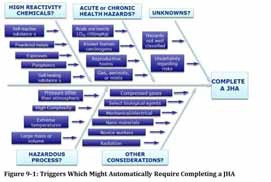 requires working with some hazards, but not every hazard automatically requires the completion of a JHA. Fig. 9–1 outlines some specific triggers or severity of hazard that can assist with hazardcharacterization. These “triggers” show hazards in which the associated risk might be significant enough that it would be prudent to complete a JHA.JHA Development TacticsThe JHA should be initiated by the people performing the work, using templates that have been established by the organization or laboratory group. It is very important that all vested parties are involved in the JHA process from the beginning because they are the people who will use the tool. Involving researchers in the process helps to minimize oversights and ensure a quality analysis product because those on the work frontline have a unique understanding of their research. Use of the JHA is more likely because there is ownership in the final product.Writing a JHA should be approached in a manner similar to other aspects of a research project. Prior to writing a JHA, researchers should review accident histories within their laboratories and institutions. EHS professionals, departmental safety committees, and colleagues can be useful resources of information. Literature searches should be performed to locate related procedures and known problems with the processes or chemicals being used. Many organizations have access to “Lessons Learned” databases, some of which are publicly accessible. The key items to look for while conducting research are as follows: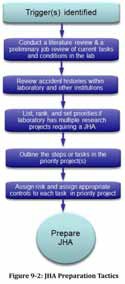 Related accidents and occupational illnesses;Losses that required repair or replacement; andAny “near misses.”Conduct a preliminary review of current tasks and conditions. Weekly group meetings are a perfect time to discuss hazards known to exist in current work and surroundings. Brainstorming sessions can produce ideas for eliminating or controlling those hazards. These controls should be incorporated into the JHA. A preliminary review has an added benefit in that any simple problems (that is, low time commitment or low cost) which are detected can be corrected right away. If any existing IDLH hazards are uncovered during the review, work must cease until controls can be implemented to protect the workers. Some hazardswill require more study because of their complexity. Those hazards that are determined to present unacceptable risks need to be evaluated for the appropriate types of hazard controls.gg See more information about hazard controls in APPENDIX D.List, rank, and set priorities for research projects based on hazard(s). Research that involves hazards with unacceptable risks (based on high probability of occurrence and severity of consequence) should take top priority for analysis. Eliminate the hazard to mitigate the risk, whenever possible. For example, one can replace benzene with a noncarcinogenic solvent. Applying a “1–to–10” scale to hazards can be useful for this process, where an assignment of “10” represents an imminent danger.Risk can be assigned using the matrices shown in APPENDIX B: Risk Rating. Assigning numerical values to risk must be done by individuals with thorough knowledge of the hazard.Outline the steps or tasks. Nearly every research project can be broken down into tasks or steps, and it is important to outline these. When beginning a JHA, it might be useful to have someone perform the task and observe the steps. Novice workers should be supervised during this process if the actual reagents are used. Alternately, a laboratory worker could be observed performing a dry run of the process. Be sure to record enough information to describe each job. Avoid making the breakdown of steps so detailed that it becomes unnecessarily long, or so broad that it does not include the basic steps. Later, review the steps with the research group to ensure nothing was omitted. A JHA can be prepared as steps in a task or for the task as a whole. A typical JHA template is shown in Table 9-1.Table 9–1: Sample Job Hazard Analysis TemplateKeys to Success in Using the MethodTo make a JHA useful the following questions should be addressed in a consistent manner. Addressing these questions will ensure that all hazards are identified and effective controls are implemented to target the most significant contributions to each identified hazard. A well-designed hazard scenario should address:Where the hazard is happening (the environment);Who or what it is happening to (the exposure);What precipitates the hazard (the trigger);The outcome that would occur should it happen (the consequence); andAdditional contributing factors (fatigue, time, weather, experience, and so forth).In addressing the above questions one should be open to new ways of approaching a hazard. Sooften in research one hears, “This is how I have always done this.” What the investigator has to do when a hazard is identified is step back and ask, “Is this the best way to do this?” The identification of new hazards associated with familiar chemicals and processes should be evaluated as one prepares the JHA.A completed JHA example is provided in Table 9–2. The example provided is very specific, but could easily be modified to become a generic neutralization JHA template. Hazard descriptions can be found in Appendix D.Table 9–2: Sample Completed Job Hazard AnalysisTable 9–2: Sample Completed Job Hazard AnalysisHow to Assess Effective Job Hazard Analysis UseBecause the nature of work in academic laboratories is dynamic, JHAs should be periodically reviewed to ensure they apply to the tasks being performed. The frequency of reviews will depend on the work. Even if the work has not changed, it is possible that during the review process new hazards, which were not identified in the initial analysis, are uncovered. It is particularly important to review the JHA when a near miss occurs, or if an illness or injury occurs.There should be a periodic review of the content, effectiveness, and scope of the JHA. Once a JHA is in place and has been used in the laboratory environment, feedback from the users, such as the PI and laboratory workers, and feedback from others, such as the institution’s EHS office, chemical hygiene officer (CHO), or auditors from outside agencies, can be collected and used to improve the JHA. Continuous improvement, particularly in such dynamic environments such as academic laboratories, applies to the JHA process.Based on the circumstances, there may be indicators that the current JHA is not effective in the way it addresses known hazards. New or revised controls might be necessary. Any changes in a task’s scope or the use of the laboratory-specific JHAs should be discussed with all of the group members.Laboratory workers should be trained on each new JHA. If JHAs are not being followed, then a review of the laboratory’s health and safety strategy as a whole should be reviewed.Incorporation into daily activities will promote better use. There are apps that can create JHAs on tablets and smart phones. JHAs can be incorporated into electronic notebooks. Having established JHAs available in the lab can assist in training new personnel. Using JHAs ensures nothing is overlooked and the training is consistent. Once a general JHA is developed for a process, it can be easily adapted for variations on the process. (See the sample neutralization JHA template in Table 9–2.)Additional resources are available in APPENDIX D.WHAT-IF ANALYSISIntroductionIf you grew up in a northern climate, someone— perhaps a loved one, friend, or teacher—probably gave you some advice about driving in the snow or ice for the first time. The advice may have been to “drive like you have a raw egg between your foot and the accelerator pedal and your foot and the brake pedal.” Or, you may not have received this advice and learned it on your own after an uncontrolled skid and experienced a near miss, an accident, or incident.Chances are you were in some way warned since the consequences of an incident involving a moving car can be severe. Once licensed and driving on your own you have been constantly practicing application of a hazard analysis technique.This mental process of asking yourself about an action, its consequences, and whether there is a need to change the behavior—which is also known as a what-if analysis—is the same process you will apply to the assessment of hazards associated with an experiment or other activity in a research laboratory, just as consistently and intuitively as you would apply it in other life activities. We will describe the what-if analysis technique in this section.“It is straightforward and easily learned, and can be used even by new or inexperienced personnel. This makes it a very useful tool for small or inexperienced organizations.” R. Palluzi13A what-if analysis consists of structuredbrainstorming to determine what can go wrong, then judging the likelihood and consequences of each scenario. The answers to these questions form the basis for making judgments concerning the acceptability of those risks and determining a recommended course of action for those risks judged to be unacceptable.14This analysis can be accomplished by a single individual but is best accomplished via a team approach for more complex processes and procedures. For many lab applications, the “team” may consist of the one or two members who designed the experiment,performed any maintenance on the apparatus, and facilitated their own hazard review. The what-if process will be described here in a formal sense, but it can also be performed, as appropriate, in a simpler fashion and still be of considerable value.Under What Scenarios Might One Consider Using the Method?A what-if analysis is a good candidate for simple research applications. Its use for more complex processes is also warranted, but needs to be applied using an organized approach that takes into account the specific needs of the review, such as the scope, complexity, single user or multiple persons involved in the process, and so forth.Since it is based on a style of thinking that one uses regularly, it does not require extensive training, and it also lends itself well to group participation in which people with extensive experience can participate along with less experienced people. The questions, consequences, and recommended action format of this approach also works well in a research environment where teaching is the core mission. Rather than simply receiving a list of requirements to follow for a task or experiment, participants using this approach gain an understanding of the rationale behind—and subsequent appreciation for—the engineering controls, work practices, and protective equipment recommended for an operation. Concerns and controls learned through application of this method can be internalized by the participants and carried over to new tasks and experiments. Participants learn how to think critically about future processes.For more complex processes, it is necessary to obtain a process description from the researcher, which includes a detailed equipment diagram, before beginning the hazard analysis review. The generation of drawings enables adequate review of each subsection of the process. These drawings also serve as lasting documentation for use in training new laboratory workers. The drawings and documented hazard review also serve as a discussion point for managing future changes in the experiment or process.Assessing Existing Processes and ExperimentsThis technique can be used to analyze existing SOPs, which may have inherent failure modes that have not yet shown themselves. Through the use of appropriate what-if questions at each step of the SOP, this technique could help identify reasonably expected failures and reinforce the need for additional or revised engineering controls, revised work practices, or revisions to the use of PPE. However, it is highly recommended to analyze the processes and experiments before the work is conducted rather than afterward.LimitationsOne limitation of the what-if analysis is that it relies on having the right expertise to ask the right questions. However, this limitation also applies to other hazard review techniques. As we will discuss later, the addition of a HazOp deviation matrix to develop additional questions or references to a previously developed checklist of questions to the free-form what-if analysis canachieve a more robust review. The examples of what-if analyses that follow will include some questions derived from a HazOp deviation matrix.Quick Summary of the Review ProcessThe review process starts when the researcher most familiar with the experimental procedure walks the team through each step of the process using a detailed equipment diagram, along with any prepared operating guidelines. As the team reviews the operation or process using a form similar to one illustrated in Table 10–1, they consider any what-if questions of potential concern. The what-if questions should relate to each step of the experimental procedure considering what may happen when the process progresses as planned and also when deviations from the intended experimental steps occur.The review team then makes judgments regarding the probability and consequences of the what-if answers. If the conclusion of the probability and consequence is considered unacceptable, a recommendation for action or further investigation is recorded. A conclusion considered acceptable should also be recorded with “no action” listed in the recommendations section. Unless an obvious solution is at hand, it is often best to simply indicate the need for modification and proceed with the remainder of the review. Once the review is completed for the entire process, the analysis is then summarized and prioritized, and responsibilities are assigned for follow-up actions. An additional column to the sample form provided in Table 10–1 can also be added, particularly for larger systems with multiple stakeholders, listing the person or group responsible for the corrective action.Table 10–1: Basic What-if Hazard Analysis FormKeys to SuccessPreparing for the ReviewThe first step is to determine what type of assistance will be needed to conduct the review. Considerations include the research staff’s familiarity and experience with the experiment and apparatus to be reviewed, along with compliance with site guidelines for conducting hazard reviews. Assembling a knowledgeable and experienced team is the key to conducting a successful what-if analysis. Individuals experienced with the design, operation, servicing, and safety of similar equipment or facilities is essential. Inclusion of lab personnel who are new to the operation will also provide a valuable educational experience, as well as provide fresh eyes touncover factors that those already familiar with the process may not see. The addition of research peers who have previous experience with the experimental process can be particularly helpful.We will walk through the what-if analysis procedure using a laboratory example where a slightly more rigorous approach may be needed. A what-if analysis can be applied to all laboratory activities and often by a researcher working alone to conduct a single laboratory action. While the method below can be simplified for many tasks, the user is encouraged to take a more rigorous approach, especially in terms of documenting the review, whenever possible.Determining the Scope of the ReviewNext, one must determine the scope of the review. This review will often center on a single piece or multiple pieces of equipment used in the experimental process, which may share a common utility feed such as gas supply lines. In addition to considering the scope of the equipment review, process review scope should be considered. Often, the scope of the hazard review will not include maintenance activities because of time limitations. However, for processes in which maintenance operations may be complicated—or present safety, equipment, or process problems if not performed correctly—it may be advantageous to include this discussion in the hazard review, while the appropriate people are already assembled and the information is fresh. A clear definition of the boundaries of the analysis is a good way to begin the review.Assembling Key InformationFor an effective review, it is necessary to assemble the necessary background information and provide this information to the review team beforehand. APPENDIX D contains information concerning the chemical and physical characteristics of chemicals and gases used in the experiment or process, as well as fire, reactivity, toxicity, and other information which can be gleaned from Material Safety Data Sheets and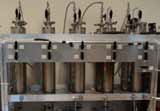 other useful references. A list of theexperimental equipment’s chemical and gas compositions, operating pressures, flow rates, run times, and other applicable parameters should also be compiled and made available to the review team. It is also helpful to include any of the equipment’spotential health and physical hazards, such as ionizing or nonionizing radiation, high temperature, high voltage, or mechanical pinch points, along with design safety features such as interlocks. A checklist isuseful for this purpose. Prior to the review, it is helpful for the team to look at the equipment and process or view photographs of similar equipment and processes.Detailed diagrams of the equipment are perhaps the most valuable pieces of information needed for a what-if analysis. This allows for a component-by-component examination of error possibilities by breaking the process into sections and examining them one by one. These drawings are also a valuable record for future training and can serve as the basis for further analysis when changes to the process, experiment, or equipment are made. The examples to the right and below show a photograph (Fig. 10–1) of a solvent drying apparatus along with a detailed schematic drawing (Fig. 10–2) which can provide improved visibility of the parts often hidden from view and better detail for a hazard analysis.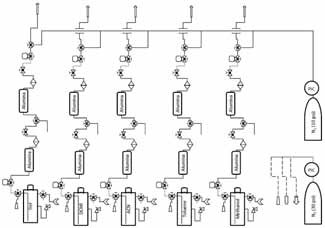 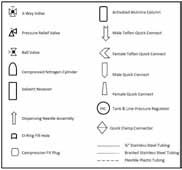 Figure 10–2. An example of a detailed equipment diagram and keyIn many cases the equipment may be very basic and a detailed instrument drawing is not needed. The type and content of photos or diagrams for existing equipment can influence the selection of what-if questions. Fig. 10–3 is a diagram of a rotary evaporator.Some questions may arise here that may not have come to mind during a review of the diagram in Fig. 10–2. For example: Did you consider materials of construction of the supply lines in Fig. 10–2? Did you consider how the connections were made? It is possible that by viewing the drawing in Fig. 10–3h you were more apt to consider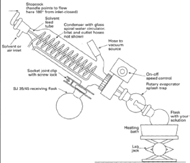 the what-if consequences of an improper water connection. (For example, flooding—possibly severe— that affects multiple floors of the building if the apparatus does not have secondary containment, which can be a common problem in research laboratories)?If critiquing a piece of equipment, which has already been constructed, a visible review of the equipment or photo, such as the one shown in Figure 10–3, may prompt additional questions and can be used toFig.10-3: A drawing of a rotary evaporatorh Source: Accessed from http://3.bp.blogspot.com/- EauZVQxlXdM/TetVKtacmgI/AAAAAAAAADU/oPHbnAdj18A/s1600/Rotary+Evaporator.png (accessed March 9, 2015).supplement the drawings or detailed equipment diagram-based review. Later in this section we will review modifications to a simple what-if review to make it less likely to omit important questions, regardless of whether you are reviewing the use of an apparatus already constructed, or one that is in the latter stages of design and has yet to be constructed. A review at the design stage is preferable to an after-construction review to avoid the cost and time associated with modification of completed equipment to add necessary safety features.Set Expectations before the ReviewProgress in moving through a team hazard review can be slowed down with debates about the acceptable level of safety. As noted earlier in this section, one may wish to defer solutions to the end of the review, so time is not lost debating the best solution to the recommendations for corrective action. It may be helpful to include a short briefing at the outset of the review to establish guidelines regarding those situations which will require resolution through the use of engineering controls instead of reliance on standard practices which must be remembered by lab staff to avoid serious consequences. Based on many years of experience in the petrochemical industry, Trevor Kletz provides the following reminder regarding the need for engineering controls for certain high risk operations: “They know what they should do, want to do it, and are physically and mentally capable of doing it. But they forget to do it. Exhortation, punishment, or further training will have no effect. We must either accept an occasional mistake or change the work situation, so as to remove the opportunities for error or make errors less likely.”15Conducting the ReviewOnce the team has reviewed the information package, the next step is to conduct the analysis. A note taker should be assigned to document the review into a format similar to the samples provided below or into a format recommended by their institution. What-if analyses templates may also include a column that indicates the name of the assigned person or job role to perform the recommended action. It is helpful to provide this clarity while the appropriate parties are all present. Listing requested dates for closure on follow-up actions on the review form may also be desired. It may be useful to record the meeting to assist the note taker. Hazard review documentation should be saved for future use for training purposes or for reference when experiment changes occur. Computer software is available to aid in documenting frequent or more complex reviews.A review team leader, or facilitator, walks the team through the review process, with group members proposing various what-if questions. The leader should keep the team moving forward, occasionally tabling some items as “further investigation needed” and resisting efforts from the team to dive into detailed and time-consuming problem solving on an individual item rather than identifying the item as “needing action.”The review team moves through the experimental process, step-by-step and component-by- component, to determine likely sources of errors and failures, based on the experience of the review team and lessons learned from homework completed in advance of the review.What-if questions should include possible human errors of omission or commission, equipment component failures, and deviations from the planned experimental sequence, including, but not limited to: the loss of utilities and other changes in critical parameters, such as temperature, pressure, time, and flow rate. Review of the HazOp deviation matrix, later in this section provides the basis for additional deviation questions. It may be helpful to prepare a list of some questions that should be routinely asked in advance of the review, as well as questions which prompt consideration of SOPs and behaviors which should be continually reinforced.Examples of What-If QuestionsHuman Factor-Driven What-If QuestionsWhat-if questions to consider should include those that stem from human errors, which you should always assume will occur, regardless of training and experience. Some sample scenarios associated with human errors include:Additional human errors may include: readings missed or ignored, warnings missed or ignored, or errors in diagnosis. Poor layout of instructions or instrumentation, and inadequate understanding of human factors will often be a contributing factor to human errors.16 These questions can drive consideration of either written SOPs or a decision for interlocks, automated sequences, or other engineering controls when these errors could have a severe impact.Utility Driven-What-If QuestionsThe following questions concern utilities, which are key to the support of the experiment or process.Experimental Equipment or Ancillary Equipment-Driven What-If QuestionsConsideration of failure of materials or components may result in decisions for additional controls or changes to higher rated or alternative types of materials and components.Personal Protection-Driven What-If QuestionsThis should be included since, despite best efforts with hazard reviews and training, incidents will occur.Miscellaneous IssuesThe team may add additional questions prior to the review based on experience or the nature of the process to be reviewed. Later in this section, we discuss the means to generate additional questions related to deviations from the expected experimental procedure.The potential to fail to ask the right questions is one of the shortcomings of a free-form what-if analysis. This technique can be modified to include a checklist of questions, such as those noted above, one might always want to include for a certain type of experiment or process.When using a checklist for developing a what-if question set or using checklists in the manner described in Section 11, a reference checklist should be routinely updated with new questions based on lessons learned from incidents at your site and at other research institutions. Many incidents have been compiled in lessons learned databases or have been included in experimental summaries available online.Hazard Operability AnalysesA what-if approach can be further modified to include questions about deviations in important parameters to identify the effects of deviations from normal events. This is known as a HazOp analysis. For example, after referencing the Deviation Matrix table below, the team conducting a what-if analysis for an experiment, which involves heating a material to a certain temperature, may also include the likelihood and consequences of the various deviations from the designated heating time, such as “loss of” heat, ”too much” heat, or “too little” heat. The HazOp methodology incorporates deviations from the usual SOP through development of additional questions, such as:If something is provided, what if it is lost (power, heating, cooling, purge gas, inerting gas, stirring, and so forth)?If something is provided, what if you have too much or too little (heating, cooling, gas pressure, system pressure, system vacuum, and so forth)?If you have valves or stopcocks, which must be actuated, what if you have forgotten to open or close, or you opened or closed at the wrong time or sequence?If something is incompatible with your experiment or process (air, oxygen, moisture, and so forth), what happens if your process sees it?Use of HazOp methodology reduces the likelihood of the review team missing an analysis of the potential for, and consequences of, some circumstances worthy of consideration.First, let’s define the HazOp methodology in more detail. HazOp questions can be, in a simplistic view, deviations from the usual process. HazOp questions add an assessment of what may happen when deviations from the usual process occur. You can incorporate them as additional what-if questions or, if conducting a highly detailed review, you could compile them as a separate HazOp review. Refer to a matrix for appropriate HazOp questions to add to your review. Table 10–2 includes parameters on one axis and guide words on the other axis. Placing the parameters and guide words side-by-side can reveal, for example, too much heat. Deviation matrices can be constructed, such as the one below provided by David Leggett, which can assist in providing applicable process deviation conditions for the review team to consider.17Table 10–2: HazOp Study Deviations Created from Design Parameters and Guide WordsSource: Leggett, D. J. Hazard Identification and Risk Analysis for the Chemical Research Laboratory, Part 2. Risk Analysis of Laboratory Operations. Journal of Chemical Health and Safety. Elsevier Science, Inc.: Amsterdam, Sept–Oct 2012; Vol. 19, No. 5; pp 25-36.Completing the What-If AnalysisAfter the review team has finished generating a list of what-if questions for the portion of the process under review, the team answers the question: “What would be the result of that situation occurring?”Next, the team considers the likelihood and consequence of the what-if situation. The team develops a recommendation based on the probability and consequences. In some cases, where probability is very low, consequences are not severe, and the action to correct the condition would involve significant cost and time, the team may note a “no recommendation” response. In other cases, the need for corrective action may be obvious.Examples of What-If AnalysesTable 10–3 shows the results of a what-if analysis for the use of a stirring hotplate with flammable liquid. Table 10–4 shows the results of a what-if analysis for a toxic or flammable small gas cylinder in a fume hood.Table 10–3: Flammable Liquid ExampleTable 10–3: Flammable Liquid ExampleTable 10–3: Flammable Liquid ExampleTable 10–4. Hazardous Gas ExampleTable 10–4. Hazardous Gas ExampleNo Single Format or Approach to What-If and HazOpIn APPENDIX E, Leggett17 provides tables E-1 and E-2 as excellent examples of use of a SWIF and HazOp analyses of a Wolff-Kishner Reaction. In these examples, what-if and HazOp are provided as separate tables. In tables 10–5 to 10–9, column heading C refers to consequences (severity), column heading F refers to frequency, and column heading R refers to risk rankings, which are defined in the table notes. These tables illustrate an interesting approach for hazard assessment in a research setting, whereby the experimental procedure steps and the hazard assessment of each corresponding step are integrated.Using What-If Thinking Independently and in TeachingRules and regulations sometimes do not cover all situations that might occur in a research laboratory. Individuals must assess and make the right decisions independently on many occasions. The following are examples of noncomplex decisions one might make in a research environment related to personal safety. These actual incidents are useful for teaching.Table 10–5: Entering an Empty Lab (Example)Table 10–6: Management of Change (Example)Table 10–6: Management of Change (Example)Table 10–7: Inert Materials and Nonchemical Effects (Example)Table 10–8: Lockout or Tagout Principle (Example)Table 10–9: Material Substitution (Example)Measures of Success with this ApproachSuccessful use of a hazard review methodology can be measured in numerous ways. One measure of success is the identification of hazards which would not have been identified without the review. Other measures of success include improved understanding of reasons for precautions, which have a more lasting effect on the student or employee. The lasting documentation of experimental apparatus and hazard review findings can be used for training of future students and employees.The review documents will also serve as a sound basis for comparison when future changes to the procedure, materials, or equipment are planned and the management of change analysis is conducted.Debriefing of participants at the conclusion of the what-if analysis is another measure of success, which may include positive feedback, such as improved understanding of “nonsafety” but process quality issues that were highlighted and resolved through the use of the hazard analysis technique.A longer term measure would include analysis of incidents that may occur despite the implementation of a what-if analysis. This type of careful root cause analysis of the cause of failure—and understanding why it was not caught during the review process—is critical to improving the review process and indicating the need for use of an additional or revised hazard assessment technique.Once laboratory personnel have conducted a detailed review or perhaps multiple simple reviews, the what-if analysis “way of thinking” can become a habit, carrying over into the professional activities of students and research staff.Realizing Limitations and Seeking AssistanceIn this section, we discussed a methodology, with a few variations, that can be applied to large processes and smaller experiments or tasks. Academic and private research institutions often engage in a wide array of processes which can range from simple operations performed on the benchtop or in a fume hood to complex engineering or physics labs where large and highly complex equipment may be involved. For this reason, one or more hazard review techniques or an approach adaptable for the situation at hand is needed.The reader should also realize that methodologies, including, but not limited to, techniques such as FTA and FMEA are not described in this publication but may be appropriate for certain highly complex equipment in which the consequences of failure may be severe. The graduate, postdoctoral student, or PI should consult with EHS staff members when they suspect their experiment or process may be complicated enough to require additional assistance from site personnel, outside assistance, or the use of more complex review methodologies. See publications, such as theAmerican Institute of Chemical Engineers’ Guidelines for Hazard Evaluation Procedures, 2nd ed., for further information on appropriate hazard review methods for various applications.Additional resources are available in APPENDIX E.CHECKLISTSIntroductionA properly constructed checklist can be an effective tool for assessing hazards and implementing safe work practices. Of the hazard identification and evaluation methods reviewed in this guide, checklists are the most prevalent method used by researchers and safety professionals. As researchers are familiar with the checklist concept and methodology, there will be less of a learning curve and time required to implement and complete a new safety checklist versus a different hazard evaluation methodology.An important benefit to the checklist methodology is its ability to quantify risk and provide scalability across an organization. This allows the researcher and the organization to conduct a comparative risk assessment to identify specific processes or research operations that present higher degrees of risk to the organization. This is critical to help prioritize and allocate limited available resources, such as budget or time, to the higher risk areas.In its basic form, a “safety” checklist can be a list of high risk materials, operations, or critical safety equipment. This basic checklist may not appear to be a hazard assessment. However, completing this checklist can help users identify “high” hazard operations or missing or inoperable safety equipment the researcher may not have previously recognized. Once this initial screening is completed, additional hazard assessments (for example, checklists, job hazard assessments, or what-if analyses)may be needed to further assess the specific higher risk work activities and identify appropriate exposure control methods. In a more complex and integrated format, a checklist can begin to incorporate aspects of a job hazard assessment, what-if analysis, or SOPs into a more structured checklist to help guide the user in completing a risk assessment and identifying the appropriate exposure control methods.This section will provide clarification of the steps involved in developing effective checklists, as well as examples of behavior and process-based safety checklists compiled from peer academic research institutions.Applicability and Uses for ChecklistsA checklist is a type of informational job aid used to reduce failure by compensating for potential limits of hazard recognition, human memory, and attention to specific details. A checklist helps to ensure consistency and completeness in carrying out a task from an individual user or multiple users within a work group or institution. However, a checklist is considered to be a “finite” tool because the common expectation but potential pitfall for the checklist user is to limit the scope or assessment to the specific questions listed rather than a holistic hazard analysis for the process being evaluated. It is thus critical in the checklist development process to:Clarify an explicit checklist scope;Collaborate with professionals knowledgeable in both the work tasks, such as a PI, and hazard assessments, such as a safety professional;Identify and obtain the required departmental and institutional support to implement the checklist and, if necessary, stop unsafe work practices and behavior;Identify critical work flows to successfully complete the task;Identify potential hazards associated with the work flow steps;Establish appropriate safe work practices (that is, administrative controls, engineering controls, and PPE);Integrate safe work practices into the critical work flow;Establish triggers to recognize changes in work practices, identify new hazards, and report accidents and near misses;Develop concise procedures and checklists;Test the checklist “in the field” with the researchers;Modify and finalize the checklist; andEducate the checklist user, PI, and work group. Depending on the scope and scale of the checklist, departmental and institutional leadership may need education and training on their roles and checklist goals to successfully implement the checklist.Checklist Scope and ComplexityWhen developing a checklist, the full scope of the process being evaluated must be considered and defined. Depending on the extent and complexity of the scope, a series of smaller, more manageable checklists may need to be developed. This was evident in Dr. Peter Pronovost’s initial line infection checklist which did not look to address all risks and hazards associated with patient care in intensive care units (ICUs). Rather a smaller, finite scope was established to address the risks associated with this clinical process. A “Checklist for Creating Checklists”8 provided in Table 11–1 identifies critical factors for developing effective checklists.Understanding the Audience and Checklist UserA key step to developing an effective checklist scope is to determine the purpose of the checklist, its audience, and ultimately the checklist user. This serves a few important functions, including knowledgeable collaboration, checklist scope or context, and institutional support.Knowledgeable collaboration: It is important to understand and identify your audience to solicit their knowledge, expertise, and participation in the checklist development process. Professionals, as well as technicians, from these areas should be a part of the checklist development process to better define critical work flows and subsequent hazard assessments associated with the checklist scope. While the professionals have the subject matter expertise to identify the critical work flows, the technicians may have more operational experience to elaborate on the day-to-day challenges in conducting the work and may be able to share accident and near miss details important to the overall hazard assessment and checklist development. This should result in a more thorough hazard assessment and a reduced likelihood that significant hazards and risks are not overlooked.Checklist scope or context: It helps to identify the goal of the checklist and the context for which the checklist is sculpted. For example:“Is this a checklist for a user to implement a defined work task with integrated safety protocols?” or“Is this a checklist for a user to conduct a more holistic hazard assessment of a new, undefined task or set of tasks?”If the checklist is for a defined work task with integrated safety protocols, the checklist would typically be more “process-based” in nature. Dr. Pronovost’s checklist is an example of a process-based checklist in which the work task can be well defined, such as placing lines into patients, and the specific safety protocols are explicit, such as five critical steps. If the checklist requires a more holistic hazard assessment, for example, a new or undefined task, or a broad set of tasks, the checklist may need to be more “behavior-based” in nature.Institutional support: Depending on the nature of the checklist and the relationship between the checklist audience and users, developers may need to obtain institutional support to ensure the checklists are properly implemented. Additionally, if the checklist user is a subordinate to a member of the checklist audience, such as a PI or senior laboratory staff member, there will likely be apprehension for the subordinate to stop the work if the checklist is not completed properly. This was a critical component in Dr.Pronovost’s implementation of the ICU line infection checklist. By obtaining hospital administration support, the nurses were empowered to stop the procedure if critical steps were missed.Process-Based ChecklistsProcess-based checklists are designed to address safety hazards associated with a specific work task that can be well defined. A process-based checklist establishes a finite, explicit set of steps for the checklist user to implement. For the process-based checklist to be successful, the developers must have sufficient knowledge of the process to identify the critical work flow for which the hazard assessment is based. Relevant safety protocols are then established and explicitly integrated into the checklist. If any of these steps are incomplete or insufficient, the checklist user could be at risk.Behavior-Based ChecklistsBehavior-based checklists are designed to conduct a more holistic hazard assessment for new or undefined tasks, or a broader spectrum of work tasks. A behavior-based checklist establishes hazard assessment criteria for the checklist user to evaluate their anticipated work flow (for example, will this task involve acutely toxic, pyrophoric, or explosive materials). The “cause-and- effect” concept of the behavior-based checklist is to identify potential high hazard, high risk work practices that would trigger the implementation of exposure control methods and safe work practices, such as source controls, administrative controls, engineering controls, and PPE.For the behavior-based checklist to be successful, the developers must have sufficient knowledge of the overall anticipated spectrum of hazards present and the work activities conducted in the category of work area (for example, teaching laboratory as compared to synthetic chemistry laboratory). The developers must then establish the appropriate set of hazard assessment criteria to be evaluated in the checklist. The challenge is to establish an appropriate level of granularity to trigger the proper “cause-and-effect” response without overwhelming the checklist user with irrelevant questions and information. The utilization of chemical hazard control banding tocategorize “like” laboratories or work areas can help define the scope for behavior-based checklist development and its intended audience.Combined Process-Based and Behavior-Based ChecklistsA common combined use of behavior-based and process-based checklists is to use the behavior- based checklist as a means to conduct a higher level, broader risk assessment for the PI’s research activities. If certain work activities are identified as being of higher risk, then a process-based checklist can be specifically developed to mitigate the associated risks.However, it is not the intention of this checklist methodology summary to imply that checklists must solely be process-based or behavior-based. Rather, circumstances may often dictate that a process-based checklist incorporate behavior-based checks and vice versa. While a process-based checklist is centered on a well-defined work flow, behavior-based checks may be needed to identify process changes or the introduction of new hazards. Conversely, while a behavior-based checklist may be intended to assess a broader spectrum of anticipated activities in a work area, process- based checks may need to be included for work activities known to be present (for example, proper chemical waste management and labeling).Benefits and Limitations of ChecklistsAs previously referenced, developing an effective checklist requires five components:A clearly defined scope;Collaboration with those knowledgeable in the work activities (for example, the investigator) and the implementation of safe work practices (for example, safety professionals);Developing concise procedures and checklists;Checklist testing and training; andThe support of departmental or institutional administration.Checklist BenefitsThe benefits to an effectively developed checklist include:The checklist methodology is commonly used in society and laboratories and, as such, the learning curve for implementing a checklist is less than other hazard analysis techniques.A “finite” list of questions or assessment categories helps laboratory users more familiar with laboratory operations assess and implement specific safe work practices.A standardized checklist allows institutions to compare and contrast various laboratories and operations to identify high risk operations and allocate resources.Checklist LimitationsPotential limitations to the use of checklists include:Appropriate staffing and resources are needed to initially develop the checklist. The inability to effectively develop any of the above-listed five components can inhibit the effectiveness of the checklist and its ability to yield the required implementation of a safe work practice.Future checklist users and developers need to routinely reevaluate the checklist scope to ensure it is still appropriate for the work being evaluated. Have new operations or hazards been introduced that were not previously part of the scope and not included in the checklist?By its nature and design, a checklist is considered to be a finite tool which asks the user an explicit series of “questions.” The common expectation but potential pitfall for the checklist user is to limit their scope or assessment to the specific questions listed rather than a holistic hazard analysis for the process being evaluated.A traditional “Yes/No” checklist may further limit the finite nature of the checklist by oversimplifying the scale and severity of the hazard present. In an effort to address this limitation, many checklists are incorporating hazard analysis elements for users to rate the potential “Severity of Consequences” and the “Probability of Occurrence.” This is further discussed in APPENDIX B.Checklist-Specific Benefits and LimitationsIn addition these overall checklist methodology benefits and limitations, Section 11.7 on the Keys to Successful Implementation and Use of Checklists provides checklist-specific benefits and limitations for the example checklist reviewed.Hazard Analysis ChecklistsTraditional checklists use “Yes,” “No,” and “Not Applicable” scales for the checklist questionnaire. This can potentially over simplify the scale and severity of the hazard present. To address this issue, many checklists now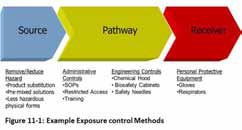 include degrees of the“Severity of Consequences” and the “Probability of Occurrence” (described in APPENDIX B) to identify a more accurate representation of the risk associated with an entire laboratory’s operations, a laboratory-specific operation, or a chemical- specific operation.Exposure Control MethodsAs the risk level increases, the researcher or the organization will need to implement specific exposure control methods to mitigate the hazard outlined in APPENDIX B (Table B-4). Exposure control methods will traditionally look to minimize the risk of exposure by first assessing the source of the hazard to determine if viable, less hazardous alternatives are available. This“removes” the hazard from the laboratory before any researcher has the potential to become exposed. If this is not feasible, the second area of assessment is the pathway in which researchers store, handle, and use the material. This may be through the use of administrative controls or engineering controls to educate and improve the efficient, safe use of the material or isolate thehazard “away” from the researcher. The third area of assessment is for the receiver to determine what PPE would be required to minimize the risk of exposure. Specific examples of exposure control methods include, but are not limited to:Source controls: Remove or reduce the hazard through product substitution, purchasing premixed solutions, using less hazardous physical forms of the material.Administrative controls: Develop a process-based checklist for SOPs, restrict access to the materials or laboratory, obtain hazard-specific training, or contact the safety department for assistance.Engineering controls: Use chemical hoods, splash shields, enclosed balances, glove box, anaerobic chambers, or needle safe devices.Personal protective equipment: Wear personal attire to minimize uncovered skin, items such as chemical resistant gloves, double glove techniques, standard laboratory coats, fire resistant laboratory coats, face and eye protection, or respiratory protection.Assessing the Effective Use of ChecklistsIndividual UserThe individual user’s effective use of a checklist can be assessed by routine review and auditing of the checklist by the investigator or other senior laboratory staff member within the work group.Training of the individual user is a key component to ensure a checklist’s effective use. The training should provide instruction on identifying hazards and risks, procedures to document and ensure the timely resolution of deficiencies if observed, and proper implementation of exposure control methods. Additional institutional control can be established by having an entity, such as an EHS office or a Chemical Safety Committee, review the individual user checklists for thoroughness and accuracy.Work GroupA work group’s effective use of a checklist can be assessed by a routine review and auditing of the work group operations in the laboratory, for example. This must be conducted by the investigator, as well as their designated senior staff, to ensure a comprehensive assessment of the hazards hasbeen completed and reflects current operations. The internal assessment should include the holistic laboratory hazard assessment of all laboratory operations and the operation-specific or chemical- specific hazard assessments, as necessary. The internal work group assessment would ensure the prescribed safe work practices from the comprehensive laboratory, operation-specific, and/or chemical-specific hazard assessments are being maintained.The department or institution should also conduct external audits of the work group to confirm the thoroughness and accuracy of the various hazard assessments and the effective implementation of the safe work practices. If areas for improvement are noted, these should be immediately addressed by the investigator.DepartmentalA department’s effective use of a checklist can be assessed by a comparative risk assessment and analysis of checklists for the work groups within the department. This analysis can either be administered by the department or most likely through the involvement of a centralized institutional office, such as EHS or a Chemical Safety Committee. The centralized institutional office can help provide expertise assessing high hazard areas that present an increased risk to the department. The collaboration between the department and the centralized institutional office can help identify priorities the department needs to address.The key influences at the departmental level may include centralized support for the implementation of various safety programs, peer review and collaboration on critical safety initiatives, or shared use of safety equipment not readily available in all laboratories. Peer review can also be an important aspect for research collaboration and transferring knowledge among the work groups. An investigator may be a subject matter expert in a specific type of operation or in the safe use and handling of a high hazard chemical. The subject matter expert can help train and influence work groups and individuals with less experience. Additionally, certain safety programs, such as laboratory coat services, biosafety cabinet, and other safety equipment certifications, may be more cost-effective and efficient at a higher level of granularity than at the work group level.Institutional and AdministrativeAn institution’s effective use of a checklist is similar to a department’s in that it should conduct comparative risk assessments and analysis of checklists for the work groups and departments. This analysis would most likely be through the involvement of a centralized institutional office, such as an EHS or a Chemical Safety Committee. The centralized institutional office can help provide expertise assessing high hazard areas and identify work groups or departments that present an increased risk to the institution. Institutional resources can then be properly prioritized and allocated to the areas of highest concern. If warranted, institutions may develop core facilities and shops to provide centralized services and access to equipment. In this environment, the associated hazards can be more readily controlled and facility managers can help train and ensure users are knowledgeable in the safe operation of the equipment.Keys to Successful Implementation and Use of ChecklistsThe keys to the successful implementation and use of checklists will depend on the intended scope of work activities to be assessed and the knowledge of the users completing the checklist assessment. Users must determine if the scope of their work activity is a full laboratory operations assessment, a more defined laboratory process or operation, or potentially a specific chemical hazard. Based on the understanding of the assessment scope, the proper users must be identified who are familiar with the work activities associated with the checklist. The checklist users must then be trained on the proper use of the checklist and provided the necessary resources to implement necessary changes identified during the successful completion of the checklist.The training of the checklist users becomes increasingly more critical if others within the work group, department, or institution are assessing and comparing the checklist results. As checklist results are added up through the organization, effective training is critical to ensure the checklist results are consistently, accurately, and comparatively represented among users and between the different work groups and departments.The following sample checklists and risk assessment tools are being made available for institutions and users to adopt and modify for their operations. A brief overview; target audience; checklist applicability and use; and benefits and limitations for each checklist are summarized in the associated sections, while the complete checklists can be found in APPENDIX F.Traditional Laboratory Safety Checklist (Section 11.8)Laboratory Hazard Risk Assessment Matrix (Section 11.9)Laboratory Process Risk Assessment Matrix (Section 11.10)Laboratory Process Risk Assessment Checklist for a Process Using a Chemical (Section 11.11)Chemical Hazard Assessment Tool for High Hazard Chemicals (Section 11.12)Laboratory Safety Checklist SectionsIn general, the checklists are organized into the following Laboratory Safety Sections to help users organize and facilitate their assessments. Depending on the specific nature and scope of the assessment, sections may be omitted or expanded.Training and Documentation;Spill and Emergency Planning;Personal Protective Clothing, Equipment, and Engineering Controls;Chemical Safety and Exposure Assessment;Biological Safety and Exposure Assessment;Radiation Safety and Exposure Assessment;Compressed and Cryogenic Gas Safety and Exposure Assessment;Equipment and Physical Hazards Exposure Assessment;General Laboratory Safety and Exposure Assessment; andWaste Management.Traditional Laboratory Safety ChecklistThe complete checklist is available in APPENDIX F (Table F-1).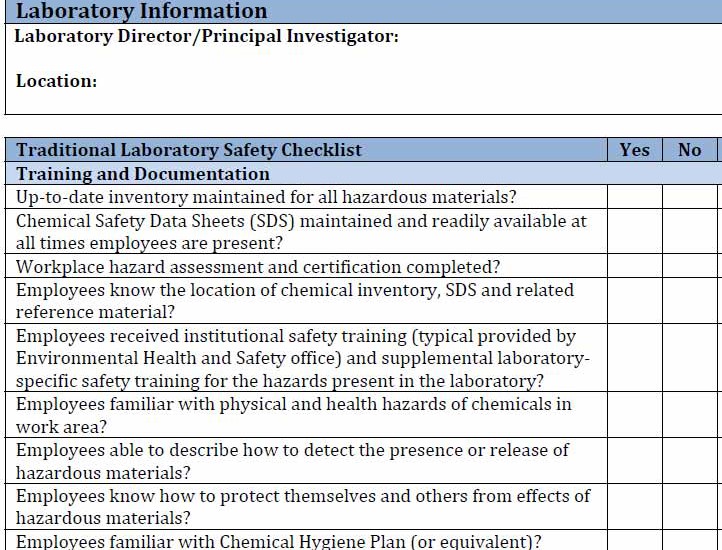 Applicability and UseThis laboratory safety checklist is a more traditional checklist, including an explicit series of questions (see excerpt in Figure 11- 2) for the user to confirm the item’s completion, availability, or applicability. This checklist is designed to assess the full spectrum of laboratory safety operations and materials used in association with the Laboratory Safety Checklist sections identified above.Target AudienceFigure 11-2: Excerpt from Table F-1 in APPENDIX FThe target audience is a laboratory manager or other senior laboratory staff member who is familiar with the overall operation of the laboratory but may not be the subject matter expert on a specific laboratory operation or chemical usage.Benefits and LimitationsThe benefits of this Traditional Laboratory Safety Checklist include:Comprehensive assessment of multiple aspects of laboratory safety;Straightforward, explicit questions that most laboratory managers and senior laboratory staff should be able to answer with a moderate amount of training, andUser variability is minimized based on limited “Yes,” “No,” “N/A” options.The limitations of this Traditional Laboratory Safety Checklist include:A checklist with a finite number of explicit questions may inadvertently overlook a hazard present in the laboratory;A “Yes,” “No” questionnaire may oversimplify the scale and severity of the hazard present; andRequires a secondary assessment and use of another tool to address the severe hazards of a process or chemical used in the laboratory.Laboratory Hazard Risk Assessment MatrixThe complete checklist is available in APPENDIX F (Table F-2).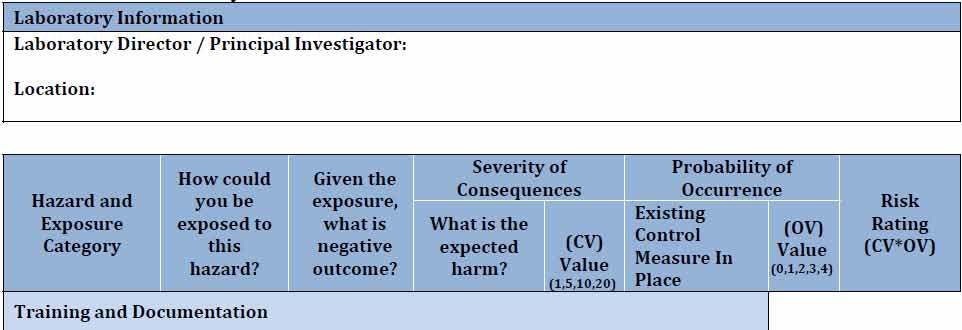 Figure 11-3: Excerpt from Table F-2 in APPENDIX FApplicability and UseThis laboratory hazard risk assessment checklist (see excerpt in Figure 11-3) uses a comparative analysis of the “Severity of Consequences” and “Probability of Occurrence” for each checklist item to assign a risk rating. This example risk assessment matrix uses a weighted scale as outlined in APPENDIX B, “Example Hazard Risk Rating with Weighted Scaling” (Table B-6). The risk rating is then used to identify higher risk materials, laboratory operations, and overall laboratory operations. This risk assessment checklist is designed to assess the full spectrum of laboratory safety operations and materials used in association with the Laboratory Safety Checklist sections identified above.Target AudienceThe target audience is a more senior laboratory manager or other senior laboratory staff members who are familiar with the overall operation of the laboratory. The person may not be the subject matter expert but the user must have sufficient technical knowledge to properly rate the “Severity of Consequences” and “Probability of Occurrence” on a specific laboratory operation or chemical usage.Benefits and LimitationsThe benefits of this Laboratory Hazard Risk Assessment Matrix include:Comprehensive assessment of multiple aspects of laboratory safety;Behavior-based hazard and exposure category assessments minimize potential for missed hazards upon completion of the checklist; andScaling and use of “Severity of Consequences” and “Probability of Occurrence” values provide greater differentiation of risks based on actual laboratory operations.The limitations of this Laboratory Hazard Risk Assessment Matrix include:User variability is increased based on the effective rating of “Severity of Consequences” and “Probability of Occurrence.”Higher degree of user training is required to consistently and accurately rate “Severity of Consequences” and “Probability of Occurrence” among users and operations.Requires secondary assessment and use of another tool to address the severe hazards of a process or chemical used in the laboratory.Laboratory Process Risk Assessment MatrixThe complete checklist is available in APPENDIX F (Table F-3).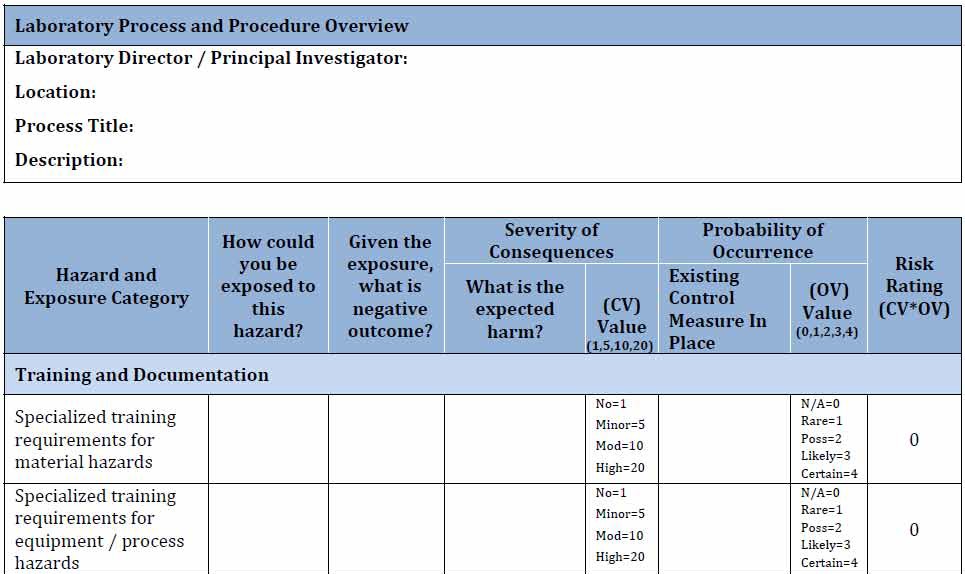 Applicability and UseThis laboratory process risk assessment tool uses a comparative analysis of the “Severity ofConsequences” and “Probability ofOccurrence” for a specific laboratory process to assign a risk rating. This example risk assessmentFigure 11-4: Excerpt from Table F-3 in APPENDIX Fmatrix (see excerpt in Figure 11-4) uses a weighted scale as outlined in APPENDIX B, “Example Hazard Risk Rating with Weighted Scaling” (Table B-6). The risk rating is then used to identify aspects of the laboratory operation that represent higher risks. The checklist user can then assess and implement appropriate safe work practices to mitigate the risk, such as administrative controls, engineering controls, and PPE).Target AudienceThe target audience for this Laboratory Process Risk Assessment Matrix is a senior laboratory staff member who is familiar with the laboratory operation being assessed. The person should be the subject matter expert to properly rate the “Severity of Consequences” and “Probability of Occurrence” for the specific laboratory operation.Benefits and LimitationsThe benefits of this Laboratory Process Risk Assessment Matrix include:Comprehensive assessment of a specific laboratory operation;Behavior-based hazard and exposure category assessments minimize potential for missed hazards upon completion of the checklist; andScaling and use of “Severity of Consequences” and “Probability of Occurrence” values provides greater differentiation of risks based on actual laboratory operations.The limitations of this Laboratory Process Risk Assessment Matrix include:User variability is increased based on the effective rating of “Severity of Consequences” and “Probability of Occurrence.”Higher degree of user training is required to consistently and accurately rate “Severity of Consequences” and “Probability of Occurrence” among users and operations.Hazard assessment is solely focused on an operation and should be used in conjunction with a holistic laboratory assessment tool to identify other potential hazards present in the laboratory.Laboratory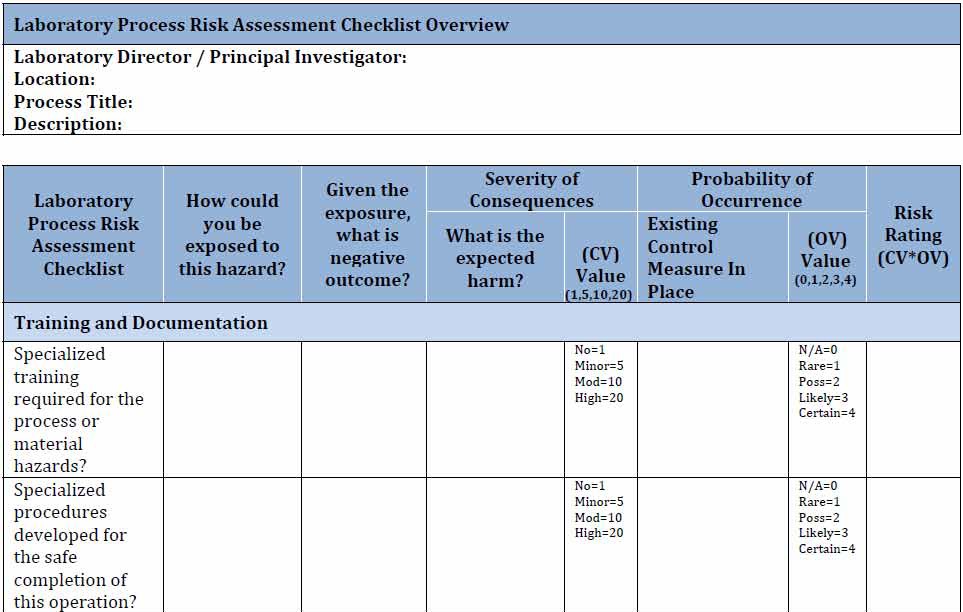 Process Risk Assessment Checklist for a Process Using a ChemicalThe complete checklist is available in APPENDIX F (Table F-4).Applicability and UseThis Laboratory Process Risk Assessment ChecklistFigure 11-5: Excerpt from Table F-4 in APPENDIX Fis a traditional checklist, which includes an explicit series of questions regarding a particular laboratory process. The user must confirm the items completion, availability, and applicability.Target AudienceThe target audience for this Laboratory Process Risk Assessment Checklist (see excerpt in Figure 11-5) is a senior laboratory staff member who is familiar with the laboratory operation being assessed. The person should be the subject matter expert to properly assess the specific laboratory operation.Benefits and LimitationsThe benefits of this Laboratory Process Risk Assessment Checklist include:Finite assessment of a specific laboratory operation;Straightforward, explicit questions that most senior laboratory staff members should be able to answer with a moderate amount of training; andUser variability is minimized based on limited “Yes,” “No,” and “N/A” options.The limitations of this Laboratory Process Risk Assessment Checklist include:A checklist with a finite number of explicit questions may inadvertently overlook a hazard associated with the process.A “Yes,” “No” questionnaire may oversimplify the scale and severity of the hazard present.A hazard assessment is solely focused on an operation and should be used in conjunction with a holistic laboratory assessment tool to identify other potential hazards present in the laboratory.Chemical Hazard Assessment Tool for High Hazard Chemicals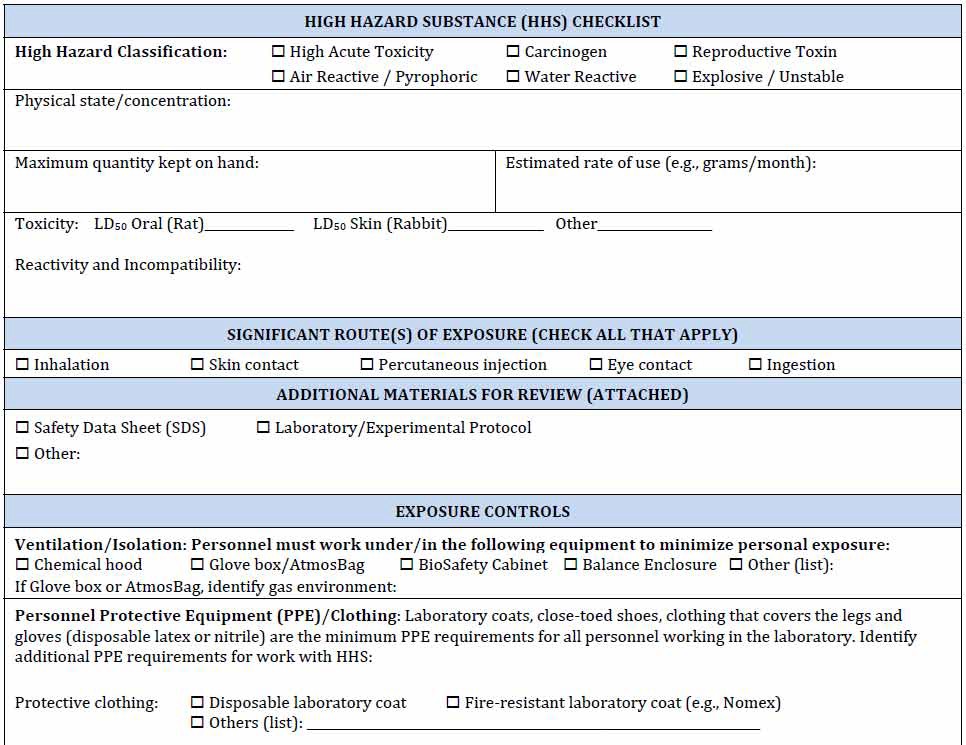 The complete checklist is available in APPENDIX F (Table F-5).Applicability and UseThis Chemical Hazard Assessment Tool (see excerpt in Figure 11-6) is used to assess the hazards of a specific high hazard chemical and identify the necessary safe work practices. The qualification for a high hazard chemical may varyFigure 11-6: Excerpt from Table F-5 in APPENDIX Fbetween institutions. The enclosed tool includes explosive, unstable, pyrophoric, water reactive, high acute toxicity, carcinogens, and reproductive toxins as high hazard chemicals. The Chemical Hazard Assessment Tool is used to develop the laboratory-specific high hazard operating procedure to identify safe work practices for the particular high hazard chemical, including administrative controls, engineering controls, and PPE. The Chemical Hazard Assessment tool can then be used to help train laboratory staff.Target AudienceThe target audience for this Chemical Hazard Assessment Tool is a senior laboratory staff member who is familiar with the laboratory use of the high hazard chemical being assessed. The person should be the subject matter expert to properly assess and identify the safe work practices associated with the high hazard chemical. Secondary users are the other laboratory staff members who require training on the safe use of the high hazard chemical.Benefits and LimitationsThe benefits of this Chemical Hazard Assessment Tool include:Comprehensive assessment of a specific high hazard chemical;Serves as the laboratory-specific high hazard operating procedure for the safe handling and use of the high hazard chemical;Depending on the frequency of use of the high hazard chemical at the institution, subject matter expert knowledge and training can be shared with other less experienced laboratories prior to use of the high hazard chemical;Identifies staff authorized or unauthorized to use the high hazard chemical; andIdentifies the requirements for staff training, available resources, administrative controls, engineering controls, and PPE.The limitations of this Chemical Hazard Assessment Tool include:High degree of user knowledge and potential safety personnel interaction to complete the laboratory-specific high hazard operating procedure.High degree of laboratory-specific customization may limit ability to use the resource in other laboratory spaces.Hazard assessment is solely focused on the specific use of a high hazard chemical in a certain methodology and should be used in conjunction with a holistic laboratory assessment tool to identify other potential hazards present in the laboratory.Additional hazard assessments for the same high hazard chemical may be required if the material is used in varying forms, concentrations, and methodologies.Checklist ExampleA completed sample of this Chemical Hazard Assessment Tool for High Hazard Chemicals is available in APPENDIX F (Table F-6). This tool assesses the safe handling and use of sodium cyanidepowders in laboratories. Note the sample omits laboratory- and institution-specific information, not pertinent to the example.STRUCTURED DEVELOPMENT OF STANDARD OPERATING PROCEDURESIntroductionStructured development of Standard Operating Procedures (SOPs) is a comprehensive approach to evaluating the safety challenges presented by a scientific experiment or process. Every aspect of an experiment must be thought out in advance so that the goal—discovery science done safely—is achieved by identifying the risks of harm and controlling the hazards inherent in all steps of an experimental process. Each step is analyzed separately to identify failure points. Then, they are evaluated collectively to determine if combinations of the elements could impact safety, and further reviewed to try to predict what could go wrong and to assess the impact of a safety failure.This method of analysis can be used for any occupational task or job analysis (for example, the same methods work well for designing experimental protocols in general); however, the matrix and instructions are designed to help shape the inquiry and planning that would reveal safety issues related to a scientific protocol. The constant changes that are part of carrying out scientific inquiry require evaluation of both what has been changed and how the other aspects of the process might have been affected.Using a hazard analysis matrix, the lab worker reviews the risks associated with the use of hazardous materials, hazardous processes, and hazardous equipment, as well as the impact of various conditions, such as the adequacy of facilities, worker knowledge and experience, and proposed hazard mitigation measures.Under What Scenarios Might One Consider Using the Method?This method may be used in all scenarios where hazardous materials, equipment, or processes have been identified, but could be streamlined for simple experiments, well-tested experiments, or those that are unchanging.Pros, Cons, and LimitationsThe structured development of SOPs approach works because it requires a comprehensive evaluation of any experimental process. It can be used by any laboratory worker. If instilled in students as part of their course of study, it will provide exercises in critical thinking that will serve the laboratory worker well in scientific inquiry and in understanding how to evaluate the potential risks of any endeavor. It can incorporate multiple well-described hazard analysis methods: task analysis (or JHA), what-if, checklists, control banding (by supervisors), and others. Because this method may be more thorough and tedious than other assessment methods, it is recommended that laboratory workers first gain experience with other, simpler hazard assessment methods before trying this one.Because the method calls for reevaluation of all steps of an experiment when changes are made, experienced laboratory workers will have more insight into some aspects of risk assessment and produce a better hazard analysis. It could be time-consuming for an inexperienced laboratory worker, thus supervisory review is highly recommended. Most laboratory workers are trained in simple approaches to hazard analysis that may not adequately address the safety challenges they face; thus, they may be resistant to using this more time-consuming method.As with any of the methods, the value of this method is related to both the amount of time spent preparing the assessment and the comprehensiveness of the assessment criteria used. This method has been designed to help the user assess the most likely hazards to be encountered; however, the researcher should always be prepared for the possibility that some hazard has been overlooked.Using the templateUsing Table 12–1 as a model (not a fill in the blank questionnaire) to identify and assess hazards, the laboratory worker should do the following: create a list of steps or tasks in a column. The following steps and tasks are identified in Table 12–1:Regulatory concerns;Human factors;Facility;Materials;Equipment and labware;Processes;Effect of change in design or conditions;Possibility for additive or synergistic effects, or unknown effects;Effluents and waste management;Availability of PPE;Emergency response resources; andPotential failure points or routine activities with high risk of harm.Next, the model shows a column with typical hazards or issues related to the steps and tasks. Additional columns are added to the table to help the laboratory worker identify and evaluate hazards in a structured manner.Keys to SuccessUse of this assessment tool can be intimidating if one feels a need to fill in every box in the table. It is suggested that the list of topics and example issues be used first for a quick screen to identify the most obvious and pressing issues. However, once those have been identified and addressed, a more thorough review should be conducted to ensure nothing has been overlooked and to ensure the identified issues have been fully addressed.Table 12–1 (columns 1–5): Structured Development of SOPs—Work from Detailed Scientific ProtocolTable 12–1 (columns 6–10): Structured Development of SOPs–Work from Detailed Scientific ProtocolSample ScenarioIn this section we demonstrate how to use the structured development of SOPs method. An excerpt from the completed matrix is provided in Table 12–2 and the complete example is provided in APPENDIX G. We used a red font to highlight the information added to the template as the hazard analysis is carried out. Once the template is complete, the information is used to prepare an SOP. An example is also provided in APPENDIX G.A lab worker proposes to use carbon monoxide for a new process in a laboratory hood. This chemical presents several hazards. According to GHS criteria, there is a health hazard because carbon monoxide is acutely toxic (category 3) and there is a physical hazard because it is an extremely flammable gas (category 1). The immediate risk assessment must address the potential for fire or explosion. The type of equipment, tubing and connections, the process and the specific hazards of carbon monoxide must also be considered before the risk assessment is complete. The potential for fire or explosion primarily arises if there is a leak or gas flow controls fail and a source of ignition is present. In addition to these hazards, there is also physical hazard related to the uncontrolled release of the compressed gas or explosion due to equipment failure from the high pressure.Table 12–2: Excerpt from Completed Example of MatrixList hazards for all materials, equipment, processes, conditions, human factors, and so forth.Materials: Gas under pressure subject to sudden release, highly flammable, potentially explosive, flammability and explosion may be increased by presence of oxidizers, characteristics of specific gas must be considered (would flame be visible, molecule size influences tubing choice, gas is highly toxic). Is gas a mixture and concentration appropriatefor the use? Has cylinder been maintained and stored as required by National Fire Protection Association (NFPA) code and manufacturer’s recommendations? Has a safe amount been acquired (minimum amount required for experiment)? Gas requires storage in a gas cabinet due to toxic properties.Equipment: Is it explosion proof? Can the equipment be placed in fume hood? Does use of the equipment in fume hood block exhaust of flow? Is the equipment suitable for gas? Has the equipment been maintained? Is the equipment failure testable? Are shutoff mechanisms available at the point-of-use? Has the cylinder been secured? Have proper tubing and connections been installed and tested?Processes: Is the process under pressure or vacuum? Does the process require heating? Does the process volume increase potential for a leak or could it result in a higher potential for injury or damage? Can the process be tested using a smaller volume of gas?Facility and conditions: Are remote shutoff mechanisms required? Is an emergency power source required and effective? Is a flammable gas detector or alarm required or advisable? Is a toxic gas alarm required or advisable? Remove unnecessary materials or objects that might impede free access to the equipment.Human factors: Is a laboratory worker experienced in the use of the equipment, the process and the gas? Can the experiment be monitored at all times or automatically shut down? Does the laboratory worker recognize warning signs of equipment failure, tubing failure or other factors that could lead to an accident? Is the laboratory worker trained for emergency response? Is the laboratory worker working with a trained coworker? Is the laboratory worker affected by illness, fatigue, or other stresses? Is the laboratory worker able to clearly communicate with coworkers and emergency personnel? Have coworkers been advised of experiment? Are disabilities accounted for by the laboratory or experiment design? Is there an internal transport procedure (cylinder secured, and so forth)?Personal protective equipment: Is the laboratory worker wearing flame resistant clothing and lab coat? Is the laboratory worker wearing impact resistant eye protection? Is the laboratory worker wearing proper PPE when transporting or setting up the cylinder?Regulatory concerns: Are the facility and experiment in compliance with NFPA codes (the Safety Office can obtain these) for the flammable gas to be used?Consider Facility Requirements and ConstraintsDoes the experiment pose a risk to other facility operations?Are lighting and other work conditions adequate? Is there a risk of static buildup due to low humidity?Are emergency response measures in place (fire extinguishers, safety shower, automatic fire alarms, and fire suppression)? Will emergency responders be able to locate and access the lab? Have emergency responders been advised of the experiment and materials present?Is safe egress available? Does the experiment location impede egress or emergency response actions?Have combustible materials been removed from the work area?Review Literature, Consult Experienced Lab Workers, and Look for SOP or other Guidance MaterialConsult Safety Data Sheet for specific hazards of gas to be used;Consult NFPA codes (the Safety Office can obtain these) for control requirements for gas in storage and use, including tubing and connectors, and emergency response equipment and facilities requirements;Consult with experienced lab workers or compressed gas vendor regarding appropriate handling;Review the literature for lessons learned; andReview the experiment for what could go wrong—what are the most likely failures? What failures, even if unlikely, could lead to a catastrophic event?Determine Broad Strategies for Controlling Hazards and List Specific Safety MeasuresRegulations: Have NFPA or other applicable codes (the Safety Office can obtain these) been reviewed for gas storage limitations, lab construction and emergency response requirements, compressed gas storage and use, special requirements for certain gases?Substitute or use small amounts: Order the smallest amount of gas required and use a nonflammable mixture, if possible. Substitute a less hazardous gas (or process), if possible. Use of lecture size or small volume cylinders enables storage in a fume hood. Carbon monoxide must be stored in a continual flow exhaust cabinet. Nontoxic flammable gases may, under certain conditions, be used on the open bench, but are preferably used in the fume hood or gas cabinet. Order carbon monoxide with a flow restrictor in the cylinder valve where low flow rates will be used.Use of equipment, tubing, and connections: Select regulator and tubing appropriate for gas; enclose equipment, tubing and gas cylinder in a fume hood or gas cabinet; secure cylinder and test connections (pressure hold test and leak tests or flammable gas detector); minimize amount of tubing and number or connections, ensuring that tubing cannot be pinched or kinked; make sure there is a shut off valve at the point-of-use and a second shutoff if the gas is remote from the equipment. If multiple gas lines are used, label tubing to remove confusion (which gas is in which line). Check the maintenance schedule of the equipment; follow the manufacturer’s operating procedure; the laboratory worker must be familiar with the correct operation of the equipment, warning signs of trouble, andemergency shutdown measures. Have a “kill switch” available in the laboratory, if appropriate.Ensure there is no potential source of ignition: Outlets and power strips must be external to the fume hood. If flames are used, make sure there is a mechanism for emergency shutoff. Check if equipment is intrinsically safe or can be made so.Emergency response: Perform experiment in laboratory with fire alarms, fire suppression; have a fire extinguisher readily available and know when and how to use it; make sure coworkers are available to assist, if necessary.Write an SOP (step by step procedure with detailed safety measures and warnings): Make sure the appropriate research was performed to understand the hazards and identify safety measures, including a review of past incidents. Consult with coworkers, vendors, or otherexperts. Include warning or trouble signs, and what to do to avert a lab accident. Submit SOP for review by supervisor and other laboratory workers.Prepare for the experiment: Remove any combustible material from the area around the experiment; remove any unnecessary materials or objects that are in the vicinity of the experiment; make sure there is a clear emergency egress; have available appropriate attire and PPE; have a plan to monitor the experiment. Review the hazards and make sure measures have been taken to reduce risk. Address other laboratory or facility operations that might affect this experiment or be affected by it. Practice using nonhazardous materials or using a scaled down process.Unsafe conditions: Do not perform an experiment in low humidity, with inadequate space or lighting, or in a cluttered or cramped area. Do not perform while working alone or without emergency response personnel, if needed. Do not perform an experiment if rushed, fatigued, or ill. Do not proceed if there is evidence of a gas leak or a tubing or equipment failure. Report any incidents or concerns to a supervisor.As noted above, once all of the information has been collected and thoroughly evaluated, the laboratory worker can prepare an SOP. A sample SOP for this example is shown in APPENDIX G.Assessing the Effective Use of this Assessment MethodThe effectiveness of this method is dependent on how much energy laboratory workers put into it. This tool is designed to stimulate conversations about hazards, so a thorough hazard assessment can be conducted. Users can create their own base template to meet their specific needs and update the template depending on their personal experiences.This method is not recommended for users who want a “quick-and-dirty” solution.How to Incorporate this Tool into Daily ActivitiesThis tool may be used to give a broad look at daily activities; instructions related to the use of a specific hazardous material, process, or equipment should also be incorporated into the review. The structured approach gives one confidence that potential hazards have been examined from a variety of angles, so laboratory workers have the confidence that they are working safely. When new or modified procedures are required, this tool will give laboratory workers the confidence that a thorough safety review was conducted.REFERENCESU.S. Chemical Safety and Hazard Investigation Board. Texas Tech University Laboratory Explosion: Case Study, No. 2010-05-I-TX, Oct 19, 2011: http://www.csb.gov/assets/1/19/CSB_Study_TTU_.pdf (accessed March 9, 2015).American Chemical Society. Creating Safety Cultures in Academic Institutions: A Report of the Safety Culture Task Force of the ACS Committee on Chemical Safety, June 2012: http://www.acs.org/content/dam/acsorg/about/governance/committees/chemicalsafety/aca demic-safety-culture-report-final-v2.pdf (accessed March 9, 2015).American National Standards Institute. Quality Guidelines for Research, ANSI/ASQ Z1.13. Milwaukee, WI, 1998.American Institute of Chemical Engineers. Guidelines for Hazard Evaluation Procedures, 2nd ed. New York, 1992.Maguire, R. Safety Cases and Safety Reports. Meaning, Motivation and Management. Ashgate Publishing: Burlington, VT, 2006; pp 101–103.Center for Chemical Process Safety. Guidelines for Risk-Based Process Safety. John Wiley and Sons: Hoboken, NJ, 2007.National Research Council. Prudent Practices in the Laboratory: Handling and Management of Chemical Hazards. National Academies Press: Washington, DC, 2011; pp 17-18).Gawande, A. The Checklist. The New Yorker, Dec 10, 2007: http://www.newyorker.com/reporting/2007/12/10/071210fa_fact_gawande (accessed Sept 28, 2012).Healthcare Financial Management Association. A Checklist for Implementing an Effective Checklist, Jan 24, 2011: http://www.hfma.org/Publications/Leadership- Publication/Archives/E-Bulletins/2011/January/A-Checklist-for-Implementing-an-Effective- Checklist/ (accessed Oct 1, 2012).Job Hazard Analysis. Occupational Safety and Health Administration, OSHA Publication 3071, 2002 (Revised): http://www.osha.gov/Publications/osha3071.pdf (accessed Aug 2012).IPCS Risk Assessment Terminology. IPCS/OECD Key Generic Terms Used in Chemical Hazard/Risk Assessment, Part 1. World Health Organization, 2004: http://www.inchem.org/documents/harmproj/harmproj/harmproj1.pdf (accessed March 9, 2015).Hazard Communication. Occupational Safety and Health Administration, 29CFR1910.1200, March 26, 2012: https://www.osha.gov/pls/oshaweb/owadisp.show_document?p_table=standards&p_id=1009 9 (accessed March 9, 2015).Palluzi, R. P. Pilot Plant and Laboratory Safety. McGraw Hill: New York, 1994.Dougherty, T. M.; DiBerardinis, L. J., Ed. Handbook of Occupational Safety and Health, 2nd ed., Chap. 6: Risk Assessment Techniques. John Wiley and Sons: Hoboken, NJ, 1999; pp 127–178.Kletz, T. A. What Went Wrong? Case Histories of Process Plant Disasters. Gulf Publishing: Houston, TX, 1985; pp.American Institute of Chemical Engineers, Center for Chemical Process Safety. Guidelines for Hazard Evaluation Procedures, 2nd ed., New York, 1992.Leggett, D. J. Hazard Identification and Risk Analysis for the Chemical Research Laboratory, Part2. Risk Analysis of Laboratory Operations. Journal of Chemical Health and Safety. Elsevier Science, Inc.: Amsterdam; Vol. 19, No. 5; Sept 10, 2012; p 66.Hill, R.; Finster, D. Laboratory Safety for Chemistry Students. John Wiley and Sons: Hoboken, NJ, 2010; chapter 5, p 39.APPENDIX A: GLOSSARY OF ACRONYMSACS	American Chemical SocietyBSL	Biological Safety LevelCB	control bandingCCS	ACS Committee on Chemical SafetyCHAS	ACS Division of Chemical Health and SafetyCHO	chemical hygiene officerCSB	Chemical Safety Board (U.S. Chemical Safety and Hazard Investigation Board)CSL	Chemical Safety LevelCV	severity of consequences valueEHS	Environmental Health and SafetyEMF	electromagnetic fieldFTA	fault tree analysisFMEA	failure modes and effect analysis GHS	Globally Harmonized System Hazmat	hazardous materialsHazOp	hazard and operability analysisHMIS	Hazardous Material Information System IARC	International Agency for Research on Cancer ICU	intensive care unitIDLH	Immediately Dangerous to Life and HealthJHA	Job Hazard AnalysisKg	kilogramLC	legal concentrationLEL	lower explosive limitLD	legal doseMg	milligrammL	milliliterMOA	mechanism of actionNIOSH	National Institute of Occupational Safety and HealthNFPA	National Fire Protection AssociationOEL	occupational exposure levelOSHA	Occupational Safety and Health AdministrationOV	probability of occurrence valuePI	principal investigatorPPE	personal protective equipmentPPM	parts per millionRR	Risk RatingSDS	Safety Data SheetSOP	standard operating procedureSWIF	structured what-if analysisWHO	World Health OrganizationAPPENDIX B: RISK RATINGRisk is the probability that a hazard will result in an adverse consequence. Assessing risk along with potential hazards can be helpful in determining the proper mitigation strategy and determining priorities. Many risk assessments use degrees of the “Severity of Consequences” and the“Probability of Occurrence” to identify a more accurate representation of the risk associated with an entire laboratory’s operations; a laboratory-specific operation; or a chemical-specific operation. Additionally the increased use of risk ratings and scaling can help individual user, the work group (for example, laboratory), the department, and/or the institution determine where additional resources are required. This may include when and where investigators need to develop laboratory-specific operational hazard assessments and chemical-specific hazard assessments.Severity of ConsequencesThe severity of consequences pertains to the impact to personnel safety, resources, work performance, property and/or reputation associated with the failure to properly implement or execute the issue being assessed. For example, the severity of consequence for a laboratory measuring the pH of ground water samples would be low in the event of a “failure” that caused an employee to be exposed to the ground water. Conversely, the severity of consequence for a laboratory conducting electroplating research with cyanide baths would be very high in the event of a “failure” that caused an employee to be exposed to cyanide.Table B-1: Severity of Consequences with Standard Linear ScalingProbability of OccurrenceThe probability of occurrence pertains to the likelihood that the failure to properly implement or execute the issue being assessed could occur. For example, if the laboratory measuring the pH of ground water samples handles hundreds of samples daily, there is a higher probability that a container could spill and expose an employee to ground water. Conversely, if the laboratory conducting research on electroplating with cyanide baths only uses the bath monthly, the probability of the occurrence happening would be low.Table B-2: Probability of Occurrence with Standard Linear ScalingRisk Ratings, Risk Levels, and Expectation of ResponseThe laboratory hazard risk rating is calculated by multiplying the Severity of Consequences Value (CV) by the Probability of Occurrence Value (OV).Risk Rating (RR) = Severity of Consequences Value (CV) x Probability of Occurrence Value (OV)The calculated Risk Rating value will increase as the associated Severity of Consequences and Probability of Occurrence increase. The calculated hazard risk ratings are intended to help the user and institution categorize risk into varying degrees of risk or Risk Levels as demonstrated in Table B-3 using standard linear scaling.Table B-3: Example Hazard Risk Rating with Standard Linear Scaling (Values 1–4)Based on the Risk Level, users and institutions can establish priorities and allocate resources towards the higher risk operations. Table B-4 is an example matrix of risk levels and expectation of response of the user and/or institution.Table B-4. Risk Level and Response ExpectationsWeighted Scaling and Institutional VariationThe primary goal of the hazard risk rating is to help differentiate the critical and high hazard risk from the low risk activities at an institution. Institutions will need to evaluate their specific priorities to help establish suitable Severity of Consequences and Probability of Occurrence values; the calculated Risk Ratings; and the resultant assignment of Risk Levels and Expectation of Response by the user.Table B-3 used standard linear scaling for the Probability of Occurrence (0–4) and Severity of Consequence (1–4) and evenly distributes risk levels across the matrix. However this scaling wouldrate the activity with the certain probability (OV=4) of no risk (CV=1) the same risk level (RR=4) as an activity with the rare probability (OV=1) of being exposed to a lethal material or operation (CV=4). Most would ascertain that any activity with the potential of being lethal is not a low risk regardless how low the probability.Table B-5. Severity of Consequences with Weighted ScalingIn order to provide a better stratification of risk levels, a modified or weighted scaling system can be used to place greater emphasis on higher consequence work activities. Table B-5 uses weighted scaling for the Severity of Consequences. The weighted scaling assigns a disproportionately higher value for the moderate and high Severity of Consequences. Table B-6 represents the recalculated hazard risk ratings using the weighted Severity of Consequences.This method now reassigns “High” and “Critical” risk levels to all high Severity of Consequence operations and materials. As a result of this reassignment, appropriate levels of attention and action by the user and the institution can be assigned to the higher risk and higher consequence operations. It is the Institution’s responsibility to determine the scaling and assignment of risk levels that best suits their priorities and available resources.Table B-6: Example Hazard Risk Rating with Weighted ScalingTools for Risk Rating–NomogramsIn addition to previously described methods, there are software and web applications available to semiquantitatively measure risk. Nonagrams, such as the one shown in Figure B-1, can be useful for visualizing risk severity as a result of manipulating probability and exposure and consequence.i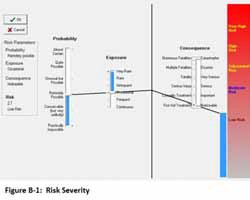 i The Electronic Risk Score Calculator nomogram may be downloaded from the Health and Safety Risk Management Web site at: http://www.safetyrisk.com.au/free-safety-and-risk-management-downloads-page- 1/APPENDIX C: SUPPORTING INFORMATION FOR CHEMICAL SAFETY LEVELSHelpful LinksSeveral institutions have made information related to control banding publically available.The California Nanosafety Consortium of Higher Education has published a “Nanotoolkit” which provides a control banding approach to “Working Safely with Engineered Nanomaterials in Academic Research Settings.” This toolkit is available at http://www.ehs.uci.edu/programs/sop_library/Nanotoolkit.pdf (accessed on September 3, 2013).The University of California San Diego has created an application based on control banding called the “Chemical Hazard Use Application.” Information is available at http://blink.ucsd.edu/safety/research-lab/chemical/chua.html#CHUA%27s-hazard- control-plan-temp (accessed on September 3, 2013).The National Institute of Occupational Safety and Health maintains a Web site dedicated to control banding. The site is currently located at http://www.cdc.gov/niosh/topics/ctrlbanding/ (accessed on September 3, 2013).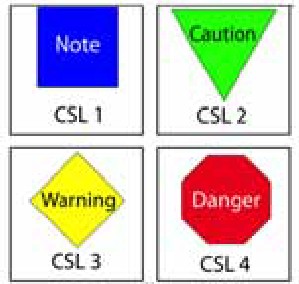 Figure C-1: Potential Pictograms to Communicate Chemical Safety Level RatingsAPPENDIX D: SUPPORTING INFORMATION FOR CONDUCTING JOB HAZARD ANALYSISVarious Methods of Control Used in a JHA10Engineering Controls—Reduce or remove the hazardElimination/minimization: Hazards are reduced or removed by:The initial engineering design of the facility, equipment, or process orSubstituting processes, equipment, materials or other components.Isolation: Hazards are reduced or removed by separation in time or spaceEnclosure of the material or process in a closed systemTransporting hazardous materials when fewer workers are presentGuarding and shieldingVentilationRemoval or redirection hazards local and exhaust ventilation.Ventilation with fume hoodsAdministrative Controls—Minimize laboratory worker’s exposuresSOPs, other hazard analysis tools, and hazardous work permits (these can be incorporated into JHA)Using “best work practices” including, good personal hygiene, good housekeeping, and regular maintenanceLimiting exposure by scheduling reduced time in the laboratoryAlerting laboratory workers to hazards using alarms and signageNever working alone (buddy system)Ensuring that laboratory workers are properly trained as required by standardsPersonal Protective Equipment—Worn by laboratory workers to protect them from the laboratory environmentProtective clothing, safety goggles, respirators, and hearing protection. Referred to as PPE. Respirator use requires specific training and health monitoring. PPE is acceptable as a control method when,Engineering controls are not feasible or they do not totally eliminate a hazardAs a temporary control while engineering controls are being developedIf engineering and administrative controls cannot provide sufficient protectionIn emergency situationsSummaryThe use of one control method over another which is higher in precedence can be appropriate for providing protection if the hazard cannot be eliminated. The reality is that if the hazard cannot be eliminated, controlling it may require a combination of all control methods being used simultaneously. The effectiveness of PPE is highly dependent on the proper selection, use, and fit of the PPE. Additionally, always remember that PPE is the last line of defense between the worker and exposure. With no other controls are in place, there will be exposure if PPE fails.Table D-1: Common Hazards and DescriptionsTable D-1: Common Hazards and DescriptionsTable D-1: Common Hazards and DescriptionsTable D-1: Common Hazards and DescriptionsTable D-1: Common Hazards and DescriptionsAPPENDIX E: SUPPORTING INFORMATION FOR CONDUCTING WHAT-IF ANALYSISNote: Risk rank categories are S–severe; MJ–major; MD–moderate; MR–minor; ML–minimal. f r o m   L e g g e t t 17Note: Risk rank categories are S–severe; MJ–major; MD–moderate; MR–minor; ML–minimal (Source: Leggett17).APPENDIX F: SUPPORTING INFORMATION FOR USE OF CHECKLISTSTable F-1:	Traditional Laboratory Safety Checklist (Example) Table F-2:	Laboratory Hazard Risk Assessment MatrixTable F-3:	Laboratory Process Risk Assessment MatrixTable F-4:	Laboratory Process Risk Assessment Checklist for a Process Using a ChemicalTable F-5:	Hazard Assessment for a ChemicalTable F-6:	Chemical Hazard Assessment (Sodium Cyanide Example)Table F-1: Traditional Laboratory Safety Checklist (Example)Table F-1: Traditional Laboratory Safety Checklist (Example)Table F-1: Traditional Laboratory Safety Checklist (Example)Table F-1: Traditional Laboratory Safety Checklist (Example)Table F-1: Traditional Laboratory Safety Checklist (Example)Table F-2: Laboratory Hazard Risk Assessment MatrixTable F-2: Laboratory Hazard Risk Assessment MatrixTable F-2: Laboratory Hazard Risk Assessment MatrixTable F-2: Laboratory Hazard Risk Assessment MatrixTable F-2: Laboratory Hazard Risk Assessment MatrixTable F-2: Laboratory Hazard Risk Assessment MatrixTable F-3: Laboratory Process Risk Assessment MatrixTable F-3: Laboratory Process Risk Assessment MatrixTable F-3: Laboratory Process Risk Assessment MatrixTable F-3: Laboratory Process Risk Assessment MatrixTable F-3: Laboratory Process Risk Assessment MatrixTable F-4: Laboratory Process Risk Assessment Checklist for a Process Using a ChemicalTable F-4: Laboratory Process Risk Assessment Checklist for a Process Using a ChemicalTable F-4: Laboratory Process Risk Assessment Checklist for a Process Using a ChemicalTable F-4: Laboratory Process Risk Assessment Checklist for a Process Using a ChemicalTable F-5: Hazard Assessment for a ChemicalTable F-6: Chemical Hazard Assessment Example: Sodium CyanideTable F-6: Chemical Hazard Assessment Example: Sodium CyanideAPPENDIX G: SUPPORTING INFORMATION FOR STRUCTURED DEVELOPMENT OF SOPsTable G-1: Example of Completed Matrix for the Structured Development of SOPS Figure G-2: Example Standard Operating ProcedureTable G-1 (columns 1–4): Example of Completed Matrix for the Structured Development of SOPsTable G-1 (columns 1–4): Example of Completed Matrix for the Structured Development of SOPsTable G-1 (columns 5–9): Example of Completed Matrix for the Structured Development of SOPsTable G-1 (columns 5–9): Example of Completed Matrix for the Structured Development of SOPsTable G-1 (columns 5–9): Example of Completed Matrix for the Structured Development of SOPsFigure G-2: Sample Standard Operating ProcedureStandard Operating ProcedureUse of Carbon Monoxide to Create Metal Complexes under PressureNOTE: You must read this entire document and both you and the Principal Investigator must sign it before commencing any work.Principal Investigator/Supervisor:  	 Room and Building where SOP is used:  	 Summary of how material will be usedPotential hazardsRegulatory IssuesEngineering ControlsWork Practice ControlsSpecific experimental proceduresPersonal Protective EquipmentStorageWaste disposalSpills and ReleasesEmergency ProceduresTraining Records“By my signature, I verify that I have read and understand this SOP, and have discussed any questions I have had with the indicated trainer. I agree to fully adhere to its requirements.”Prepared by: ACS Hazard Assessment Task Force	Date:Updated by:		Date:	 	146Hazard TypesExamplesAgentCarcinogenic, teratogenic, corrosive, pyrophoric, toxic, mutagenic, reproductive hazard, explosive, nonionizing radiation, biological hazard/pathogenic, flammable, oxidizing, self-reactive or unstable, potentially explosive, reducing, water reactive, sensitizing, peroxideforming, catalytic, or chemical asphyxiateHazard TypesExamplesConditionHigh pressure, low pressure, electrical, uneven surfaces, pinch points, suspended weight, hot surfaces, extreme cold, steam, noise, clutter, magneticfields, simple asphyxiant, oxygen-deficient spaces, ultraviolent radiation, or laser lightActivityCreation of secondary products, lifting, chemical mixing, long-term use of dry boxes, repetitive pipetting, scale up, handling waste, transportation of hazardous materials, handling glassware and other sharp objects, heatingchemicals, recrystallizations, extractions, or centrifugingDESCRIPTOR OR CONTROLCHEMICAL SAFETY LEVEL 1CHEMICAL SAFETY LEVEL 2CHEMICAL SAFETY LEVEL 3CHEMICAL SAFETY LEVEL 4Scope of AssessmentPossibilitiesCHEMICAL SAFETY LEVEL 1CHEMICAL SAFETY LEVEL 2CHEMICAL SAFETY LEVEL 3CHEMICAL SAFETY LEVEL 4Driving ConsiderationCHEMICAL SAFETY LEVEL 1CHEMICAL SAFETY LEVEL 2CHEMICAL SAFETY LEVEL 3CHEMICAL SAFETY LEVEL 4CONCEPTUAL HAZARD LEVEL(overview of risk level)Laboratory hazards equivalent to typical household use of chemicalsLaboratory hazards equivalent to academic lab settings (restricted hazardous chemical inventory; well- established procedures in place)Moderate or varying laboratory hazards within a narrow range (open hazardous chemical inventory; evolving procedures)Novel hazards or severe established hazards (high hazard chemicals or processes with well- established procedures)FlexibleLaboratory hazards equivalent to typical household use of chemicalsLaboratory hazards equivalent to academic lab settings (restricted hazardous chemical inventory; well- established procedures in place)Moderate or varying laboratory hazards within a narrow range (open hazardous chemical inventory; evolving procedures)Novel hazards or severe established hazards (high hazard chemicals or processes with well- established procedures)Context DependentLaboratory hazards equivalent to typical household use of chemicalsLaboratory hazards equivalent to academic lab settings (restricted hazardous chemical inventory; well- established procedures in place)Moderate or varying laboratory hazards within a narrow range (open hazardous chemical inventory; evolving procedures)Novel hazards or severe established hazards (high hazard chemicals or processes with well- established procedures)CHEMICALS USED(types or characteristics ofchemicals used)Consumer products in consumer packaging; may receive but not open chemical packagesLow concentration acids/bases, lower alcohols, solid salts, simple asphyxiant compressed gasesTypical chemical inventory for a research lab, such as flammable solvents, corrosives, inorganic salts, toxics, flammable gases. Limited amounts (mg quantities) of air or water reactive, pyrophoricmaterialsAir/water reactive, pyrophoric materials or pyrophoric gases. Explosives or potentially explosive compounds, highly toxic materials (in any state of matter)Lab RoomConsumer products in consumer packaging; may receive but not open chemical packagesLow concentration acids/bases, lower alcohols, solid salts, simple asphyxiant compressed gasesTypical chemical inventory for a research lab, such as flammable solvents, corrosives, inorganic salts, toxics, flammable gases. Limited amounts (mg quantities) of air or water reactive, pyrophoricmaterialsAir/water reactive, pyrophoric materials or pyrophoric gases. Explosives or potentially explosive compounds, highly toxic materials (in any state of matter)None IdentifiedConsumer products in consumer packaging; may receive but not open chemical packagesLow concentration acids/bases, lower alcohols, solid salts, simple asphyxiant compressed gasesTypical chemical inventory for a research lab, such as flammable solvents, corrosives, inorganic salts, toxics, flammable gases. Limited amounts (mg quantities) of air or water reactive, pyrophoricmaterialsAir/water reactive, pyrophoric materials or pyrophoric gases. Explosives or potentially explosive compounds, highly toxic materials (in any state of matter)DESCRIPTOR OR CONTROLCHEMICAL SAFETY LEVEL 1CHEMICAL SAFETY LEVEL 2CHEMICAL SAFETY LEVEL 3CHEMICAL SAFETY LEVEL 4Scope of AssessmentPossibilitiesCHEMICAL SAFETY LEVEL 1CHEMICAL SAFETY LEVEL 2CHEMICAL SAFETY LEVEL 3CHEMICAL SAFETY LEVEL 4Driving ConsiderationCHEMICAL SAFETY LEVEL 1CHEMICAL SAFETY LEVEL 2CHEMICAL SAFETY LEVEL 3CHEMICAL SAFETY LEVEL 4TRAINING REQUIREMENTS(prerequisite forpeople working in the lab)Observe label and warning signsGeneral lab safety training in addition to warning labels and signsLaboratory hazards require laboratory- specific safety trainingLaboratory access restricted to people accompanied by experienced personnelLab GroupObserve label and warning signsGeneral lab safety training in addition to warning labels and signsLaboratory hazards require laboratory- specific safety trainingLaboratory access restricted to people accompanied by experienced personnelBased on Highest LabHazard RatingObserve label and warning signsGeneral lab safety training in addition to warning labels and signsLaboratory hazards require laboratory- specific safety trainingLaboratory access restricted to people accompanied by experienced personnelSUPERVISION REQUIREMENTS(safety responsibilities of lableader(s))Awareness of work being conductedConstant supervision or working alone based on specific restrictionsPeer presence or working alone based on specific restrictionsPeer presenceLab RoomAwareness of work being conductedConstant supervision or working alone based on specific restrictionsPeer presence or working alone based on specific restrictionsPeer presenceBased on HighestActive Lab Hazard ProcessAwareness of work being conductedConstant supervision or working alone based on specific restrictionsPeer presence or working alone based on specific restrictionsPeer presenceOVERSIGHT REQUIREMENTS(expectations for institutional review of lab operations)* Weekly self- inspections;** self-audits three times per year* Weekly self- inspections;** self-audits three times per year* Weekly self- inspections;** self-audits three times per year;*** monthly drop bys; † risk-based institutional review schedule* Daily self- inspections;** self-audits three times per year;*** monthly drop bys; † risk-based institutional review scheduleLab Group* Weekly self- inspections;** self-audits three times per year* Weekly self- inspections;** self-audits three times per year* Weekly self- inspections;** self-audits three times per year;*** monthly drop bys; † risk-based institutional review schedule* Daily self- inspections;** self-audits three times per year;*** monthly drop bys; † risk-based institutional review scheduleBased on Highest LabHazard Rating* Weekly self- inspections;** self-audits three times per year* Weekly self- inspections;** self-audits three times per year* Weekly self- inspections;** self-audits three times per year;*** monthly drop bys; † risk-based institutional review schedule* Daily self- inspections;** self-audits three times per year;*** monthly drop bys; † risk-based institutional review schedulePLANNING REQUIREMENTS(specific requirements for planning of work)Process-specific plans written and the presence of other chemicals prohibitedWritten procedures including safety protocolsWritten procedures including safety protocols must be peer reviewedWritten procedures including safety protocols must be reviewed by supervisorProcess SpecificProcess-specific plans written and the presence of other chemicals prohibitedWritten procedures including safety protocolsWritten procedures including safety protocols must be peer reviewedWritten procedures including safety protocols must be reviewed by supervisorBased on HighestRated Chemical InvolvedProcess-specific plans written and the presence of other chemicals prohibitedWritten procedures including safety protocolsWritten procedures including safety protocols must be peer reviewedWritten procedures including safety protocols must be reviewed by supervisorGENERAL PPE REQUIREMENTS (EYE AND SKIN EXPOSURE)(protection requirements to enter the room)Coverage of legs and feetCSL 1 PPE plus eye protectionCSL 2 PPE plus lab coatCSL 3 plus flame resistant lab coatLab RoomCoverage of legs and feetCSL 1 PPE plus eye protectionCSL 2 PPE plus lab coatCSL 3 plus flame resistant lab coatPrimarily Based onPhysical RatingsCoverage of legs and feetCSL 1 PPE plus eye protectionCSL 2 PPE plus lab coatCSL 3 plus flame resistant lab coatDESCRIPTOR OR CONTROLCHEMICAL SAFETY LEVEL 1CHEMICAL SAFETY LEVEL 2CHEMICAL SAFETY LEVEL 3CHEMICAL SAFETY LEVEL 4Scope of AssessmentPossibilitiesCHEMICAL SAFETY LEVEL 1CHEMICAL SAFETY LEVEL 2CHEMICAL SAFETY LEVEL 3CHEMICAL SAFETY LEVEL 4Driving ConsiderationCHEMICAL SAFETY LEVEL 1CHEMICAL SAFETY LEVEL 2CHEMICAL SAFETY LEVEL 3CHEMICAL SAFETY LEVEL 4SPECIFIC PPE REQUIREMENTS (HAND AND RESPIRATORY PROTECTION)(protectionrequirements to conduct work)No glovesActivity-specific gloves, such as thin nitrile, vinyl, or latex disposable gloves would be typicalActivity-specific gloves, such as thin nitrile, vinyl, or latex disposable gloves would be acceptable for an incidental small quantity splash.Neoprene or butyl rubber may be needed for immersion in solvents, or similar situationActivity-specific gloves, such as flame resistant if using pyrophoric liquids, neoprene if using large quantitiesProcess SpecificNo glovesActivity-specific gloves, such as thin nitrile, vinyl, or latex disposable gloves would be typicalActivity-specific gloves, such as thin nitrile, vinyl, or latex disposable gloves would be acceptable for an incidental small quantity splash.Neoprene or butyl rubber may be needed for immersion in solvents, or similar situationActivity-specific gloves, such as flame resistant if using pyrophoric liquids, neoprene if using large quantitiesPrimarily Based on Physical RatingsNo glovesActivity-specific gloves, such as thin nitrile, vinyl, or latex disposable gloves would be typicalActivity-specific gloves, such as thin nitrile, vinyl, or latex disposable gloves would be acceptable for an incidental small quantity splash.Neoprene or butyl rubber may be needed for immersion in solvents, or similar situationActivity-specific gloves, such as flame resistant if using pyrophoric liquids, neoprene if using large quantitiesGENERAL VENTILATION REQUIREMENTS(facility support requirements)None or low ventilation specifications‡ Moderate ventilation, as defined by laboratory ventilation management plan‡ High ventilation, as defined by laboratory ventilation management planVentilation designed specifically for this operationLab RoomNone or low ventilation specifications‡ Moderate ventilation, as defined by laboratory ventilation management plan‡ High ventilation, as defined by laboratory ventilation management planVentilation designed specifically for this operationPrimarily Based onHealth RatingNone or low ventilation specifications‡ Moderate ventilation, as defined by laboratory ventilation management plan‡ High ventilation, as defined by laboratory ventilation management planVentilation designed specifically for this operationOTHERENGINEERING CONTROLSLocal exhaust ventilation (snorkel)Fume hood, local exhaust ventilation (snorkel), limited glove box useFume hood, local exhaust ventilation (snorkel), glove/dry box, enclosed reactorLocal exhaust ventilation (snorkel)Fume hood, local exhaust ventilation (snorkel), limited glove box useFume hood, local exhaust ventilation (snorkel), glove/dry box, enclosed reactorBased on ExposureRiskLocal exhaust ventilation (snorkel)Fume hood, local exhaust ventilation (snorkel), limited glove box useFume hood, local exhaust ventilation (snorkel), glove/dry box, enclosed reactorEMERGENCY RESPONSE PROTOCOL(expectations for response to potential hazmatemergencies)Institutional- specific response protocolInstitutional- specific response protocol; people with knowledge of incident have responsibility to provide information to respondersInstitutional- specific response protocol; may have advanced lab response protocol to make the situation safe while evacuatingInstitutional- specific response protocol; specific pre-planning requiredLab RoomInstitutional- specific response protocolInstitutional- specific response protocol; people with knowledge of incident have responsibility to provide information to respondersInstitutional- specific response protocol; may have advanced lab response protocol to make the situation safe while evacuatingInstitutional- specific response protocol; specific pre-planning requiredPrimarily Based onPhysical and Mechanical RatingsInstitutional- specific response protocolInstitutional- specific response protocol; people with knowledge of incident have responsibility to provide information to respondersInstitutional- specific response protocol; may have advanced lab response protocol to make the situation safe while evacuatingInstitutional- specific response protocol; specific pre-planning required* Self-inspection: quick look at physical surroundings; may or may not use a formal checklist.** Self-audit: more comprehensive review of the CSL and other documentation; use a checklist.*** Drop-by: informal review, consult, check-in, friendly visit by an institutional representative.† Risk-based Institutional Review: formal review of lab by an institutional representative; use a checklist, document issues for correction, escalate issues to upper management, as necessary.‡ Contact facilities for details about the laboratory ventilation plan.* Self-inspection: quick look at physical surroundings; may or may not use a formal checklist.** Self-audit: more comprehensive review of the CSL and other documentation; use a checklist.*** Drop-by: informal review, consult, check-in, friendly visit by an institutional representative.† Risk-based Institutional Review: formal review of lab by an institutional representative; use a checklist, document issues for correction, escalate issues to upper management, as necessary.‡ Contact facilities for details about the laboratory ventilation plan.* Self-inspection: quick look at physical surroundings; may or may not use a formal checklist.** Self-audit: more comprehensive review of the CSL and other documentation; use a checklist.*** Drop-by: informal review, consult, check-in, friendly visit by an institutional representative.† Risk-based Institutional Review: formal review of lab by an institutional representative; use a checklist, document issues for correction, escalate issues to upper management, as necessary.‡ Contact facilities for details about the laboratory ventilation plan.* Self-inspection: quick look at physical surroundings; may or may not use a formal checklist.** Self-audit: more comprehensive review of the CSL and other documentation; use a checklist.*** Drop-by: informal review, consult, check-in, friendly visit by an institutional representative.† Risk-based Institutional Review: formal review of lab by an institutional representative; use a checklist, document issues for correction, escalate issues to upper management, as necessary.‡ Contact facilities for details about the laboratory ventilation plan.* Self-inspection: quick look at physical surroundings; may or may not use a formal checklist.** Self-audit: more comprehensive review of the CSL and other documentation; use a checklist.*** Drop-by: informal review, consult, check-in, friendly visit by an institutional representative.† Risk-based Institutional Review: formal review of lab by an institutional representative; use a checklist, document issues for correction, escalate issues to upper management, as necessary.‡ Contact facilities for details about the laboratory ventilation plan.HazardFireReactivityAcute ToxicityChronic ToxicityCSL 1Flashpoint above ambient temp (140 F)No chemical changes expected in the processAll chemicals have known toxicities and OELs > 500 ppmNone knownCSL 2Flashpoint near ambient, expectedconcentration < 10% LELNo known incompatibilitiesbetween chemicals being usedAll chemicals have known toxicities and 10 ppm < OELs < 500ppmSpecific target organs orirreversible effects suspectedCSL 3Expected concentration > 10% LELChemicals with known reactions orcontamination hazards presentUnknown toxicities or OEL < 10 ppmSpecific target organs orirreversible effects probableCSL 4Pyrophorics, air, or water reactives, etc.High hazard reactions in useOEL < 1 ppmIrreversible toxicities require use of designated areasFacilityTrainingOversightPPEResponse ProtocolCSL 1Any room, no ventilationRead the labelGeneric self- inspectionguidelinesCovered legs and feetNo unusual hazmat concernCSL 2Ventilated lab roomFollow the proceduresGeneral trainingand check-in visitsNitrile gloves, eye protectionOccupantsrespond as to general alarmCSL 3Lab room with local ventilation (fume hood)Generic training for unexpected eventsProcess training and external auditsAppropriate gloves, eye protection, lab coatSpecific occupant responses planned beforethe eventCSL 4Specifically designed labPractice beforeworking with live materialsWritten SOPs andspecific oversight practicesProcess-specific PPESpecialresponder planningJob Hazard Analysis Job Location:	Laboratory Group:	Date:Job Hazard Analysis Job Location:	Laboratory Group:	Date:Job Hazard Analysis Job Location:	Laboratory Group:	Date:Job Hazard Analysis Job Location:	Laboratory Group:	Date:Job Hazard Analysis Job Location:	Laboratory Group:	Date:Job Hazard Analysis Job Location:	Laboratory Group:	Date:Activity or JobCompleted ByEquipment and Chemicals RequiredWork Steps and Tasks Describe the tasks or steps involved in the work in the orderperformedHazards Identified for each Task/StepHazards Identified for each Task/StepRisk LevelRisk Nomogram can be used (see APPENDIX B)Risk LevelRisk Nomogram can be used (see APPENDIX B)Control/Safe Work Procedures for each Task/StepControls to be implementedAdd rows, as neededHazards Checklist [Note: This section can be modified, as needed. See Table D-1: Common Hazards and Descriptions in APPENDIX D.]Hazards Checklist [Note: This section can be modified, as needed. See Table D-1: Common Hazards and Descriptions in APPENDIX D.]Hazards Checklist [Note: This section can be modified, as needed. See Table D-1: Common Hazards and Descriptions in APPENDIX D.]Hazards Checklist [Note: This section can be modified, as needed. See Table D-1: Common Hazards and Descriptions in APPENDIX D.]Hazards Checklist [Note: This section can be modified, as needed. See Table D-1: Common Hazards and Descriptions in APPENDIX D.]Hazards Checklist [Note: This section can be modified, as needed. See Table D-1: Common Hazards and Descriptions in APPENDIX D.]Can someone be exposed to chemicals?Can someone be exposed to chemicals?If so, what is the nature of the chemical hazard?If so, what is the nature of the chemical hazard?If so, what is the nature of the chemical hazard?If so, what is the nature of the chemical hazard?Can someone slip, trip, or fall?Can someone slip, trip, or fall?Can someone injure someone else?Can someone injure someone else?Can someone injure someone else?Can someone injure someone else?Can someone be caught in anything?Can someone be caught in anything?Can someone strike against or make contact with any physical hazards?Can someone strike against or make contact with any physical hazards?Can someone strike against or make contact with any physical hazards?Can someone strike against or make contact with any physical hazards?Laboratory supervisor or PI commentsLaboratory supervisor or PI commentsLaboratory supervisor or PI commentsLaboratory supervisor or PI commentsLaboratory supervisor or PI commentsLaboratory supervisor or PI commentsLaboratory supervisor or PI signatureLaboratory supervisor or PI signatureLaboratory supervisor or PI signatureLaboratory supervisor or PI signatureDateDateLab worker signatureLab worker signatureLab worker signatureLab worker signatureDateDateJob Hazard Analysis Job Location:	Laboratory Group:	Date:Job Hazard Analysis Job Location:	Laboratory Group:	Date:Job Hazard Analysis Job Location:	Laboratory Group:	Date:Job Hazard Analysis Job Location:	Laboratory Group:	Date:Activity or JobNeutralizing the contents of a volumetric flask containing 350 mL of a solution of glacial acetic acid (200 mL); zinc(II) sulfate heptahydrate (10 g); potassium chloride (35 g); and water (150 mL). This procedure can be followed for neutralization of aqueous solutions where pH is the characteristic hazard. Down the drain disposal depends on federal,state, and local ordinances.Neutralizing the contents of a volumetric flask containing 350 mL of a solution of glacial acetic acid (200 mL); zinc(II) sulfate heptahydrate (10 g); potassium chloride (35 g); and water (150 mL). This procedure can be followed for neutralization of aqueous solutions where pH is the characteristic hazard. Down the drain disposal depends on federal,state, and local ordinances.Neutralizing the contents of a volumetric flask containing 350 mL of a solution of glacial acetic acid (200 mL); zinc(II) sulfate heptahydrate (10 g); potassium chloride (35 g); and water (150 mL). This procedure can be followed for neutralization of aqueous solutions where pH is the characteristic hazard. Down the drain disposal depends on federal,state, and local ordinances.Completed ByEquipment and Chemicals RequiredStir plate; magnet; fume hood; ice; beakers; thermometer; 6 M sodium hydroxide; spill kit; waste containerPPE required: chemical splash goggles; nitrile gloves; lab coat PPE optional: Face shieldStir plate; magnet; fume hood; ice; beakers; thermometer; 6 M sodium hydroxide; spill kit; waste containerPPE required: chemical splash goggles; nitrile gloves; lab coat PPE optional: Face shieldStir plate; magnet; fume hood; ice; beakers; thermometer; 6 M sodium hydroxide; spill kit; waste containerPPE required: chemical splash goggles; nitrile gloves; lab coat PPE optional: Face shieldWork Steps and Tasks Describe the tasks or steps involved in the work in theorder performedHazards Identified for each Task/StepRisk LevelRisk Nomogram can be usedControl/Safe Work Procedures for each Task/StepControls to be implementedSTEP 1: Add stir magnet to beaker. Transfer contents from the volumetric flask to a beaker of appropriate size (the beaker should be no more than ⅓ full)Inhalation, Spill, Dermal Contact CHEMICAL(see below)Low-to-Moderate RiskWork in fume hood (work behind glass with sash as low as possible)Wear chemical splash goggles, gloves (nitrile will be sufficient for incidental exposure; remove andreplace contaminated gloves), and lab coat.Have a spill kit on locationSTEP 2: Place beaker in an ice bath on stirring unit (no heat) and stir at a moderate rate. Suspend thermometer (0 ºC to 220 ºC capacity); if possible use a nonmercurythermometer.Same as aboveSame as aboveLow-to-Moderate RiskLow-to-Moderate RiskSame controls as aboveEnsure the spill kit includes a mercury clean-up kit if using a mercury thermometerSTEP 3: Using a pH meter and electrode to monitor, add 6 M sodium hydroxide slowly to attain a pH between 5–9Full range pH paper on a stirring rod can be used to avoid damaging a probeExothermic Reaction CHEMICAL(self-heating– physical hazard)Exothermic Reaction CHEMICAL(self-heating– physical hazard)Moderate RiskModerate RiskSame controls as aboveStirring and a large enough beaker should be sufficient to dissipate the heat of neutralizationTo prevent splashing, run base down a stir rodMonitor temperature closely with the thermometer, if temperature approaches 90 ºC allow cooldown timeIf heat generation cannot be controlled, lower hood sash, leave room, and notify PI orlab supervisorSTEP 4: Allow time for cooling and off-gassing and transfer to labeled wastecontainerSame as Steps 2 & 3Same as Steps 2 & 3Low-to-Moderate RiskLow-to-Moderate RiskSame controls as Steps 1 & 2Hazards ChecklistHazards ChecklistHazards ChecklistHazards ChecklistHazards ChecklistHazards ChecklistCan someone be exposed to chemicals? YesCan someone be exposed to chemicals? YesIf so, what is the nature of the chemical hazard? (skin corrosion or irritation; specific target organ toxicity (single or repeated exposure)–health hazardsIf so, what is the nature of the chemical hazard? (skin corrosion or irritation; specific target organ toxicity (single or repeated exposure)–health hazardsIf so, what is the nature of the chemical hazard? (skin corrosion or irritation; specific target organ toxicity (single or repeated exposure)–health hazardsIf so, what is the nature of the chemical hazard? (skin corrosion or irritation; specific target organ toxicity (single or repeated exposure)–health hazardsCan someone slip, trip, or fall? NoCan someone slip, trip, or fall? NoCan someone injure someone else? YesCan someone injure someone else? YesCan someone injure someone else? YesCan someone injure someone else? YesCan someone be caught in anything? NoCan someone be caught in anything? NoCan someone strike against or make contact with any physical hazards? Heat can be generated and expel contents if notcontrolledCan someone strike against or make contact with any physical hazards? Heat can be generated and expel contents if notcontrolledCan someone strike against or make contact with any physical hazards? Heat can be generated and expel contents if notcontrolledCan someone strike against or make contact with any physical hazards? Heat can be generated and expel contents if notcontrolledLaboratory supervisor or PI comments: Never neutralize in a volumetric flask. Volumetric glassware is not suitable for energetic chemical reactions due to the narrow neck which restricts heat and gas from escaping and can violently expel the contents. Never use a solid base (sodium hydroxide or potassium hydroxide) to neutralize an acid. Always work in a fume hood with glacial acetic acid. Glacial acetic acid is flammable.Evaluate the necessity for neutralization of this solution because this solution is not suitable for drain disposal due to the environmental hazards of zinc(II) sulfate on aquatic life.Laboratory supervisor or PI comments: Never neutralize in a volumetric flask. Volumetric glassware is not suitable for energetic chemical reactions due to the narrow neck which restricts heat and gas from escaping and can violently expel the contents. Never use a solid base (sodium hydroxide or potassium hydroxide) to neutralize an acid. Always work in a fume hood with glacial acetic acid. Glacial acetic acid is flammable.Evaluate the necessity for neutralization of this solution because this solution is not suitable for drain disposal due to the environmental hazards of zinc(II) sulfate on aquatic life.Laboratory supervisor or PI comments: Never neutralize in a volumetric flask. Volumetric glassware is not suitable for energetic chemical reactions due to the narrow neck which restricts heat and gas from escaping and can violently expel the contents. Never use a solid base (sodium hydroxide or potassium hydroxide) to neutralize an acid. Always work in a fume hood with glacial acetic acid. Glacial acetic acid is flammable.Evaluate the necessity for neutralization of this solution because this solution is not suitable for drain disposal due to the environmental hazards of zinc(II) sulfate on aquatic life.Laboratory supervisor or PI comments: Never neutralize in a volumetric flask. Volumetric glassware is not suitable for energetic chemical reactions due to the narrow neck which restricts heat and gas from escaping and can violently expel the contents. Never use a solid base (sodium hydroxide or potassium hydroxide) to neutralize an acid. Always work in a fume hood with glacial acetic acid. Glacial acetic acid is flammable.Evaluate the necessity for neutralization of this solution because this solution is not suitable for drain disposal due to the environmental hazards of zinc(II) sulfate on aquatic life.Laboratory supervisor or PI comments: Never neutralize in a volumetric flask. Volumetric glassware is not suitable for energetic chemical reactions due to the narrow neck which restricts heat and gas from escaping and can violently expel the contents. Never use a solid base (sodium hydroxide or potassium hydroxide) to neutralize an acid. Always work in a fume hood with glacial acetic acid. Glacial acetic acid is flammable.Evaluate the necessity for neutralization of this solution because this solution is not suitable for drain disposal due to the environmental hazards of zinc(II) sulfate on aquatic life.Laboratory supervisor or PI comments: Never neutralize in a volumetric flask. Volumetric glassware is not suitable for energetic chemical reactions due to the narrow neck which restricts heat and gas from escaping and can violently expel the contents. Never use a solid base (sodium hydroxide or potassium hydroxide) to neutralize an acid. Always work in a fume hood with glacial acetic acid. Glacial acetic acid is flammable.Evaluate the necessity for neutralization of this solution because this solution is not suitable for drain disposal due to the environmental hazards of zinc(II) sulfate on aquatic life.Laboratory supervisor or PI signatureLaboratory supervisor or PI signatureLaboratory supervisor or PI signatureLaboratory supervisor or PI signatureDateDateLab worker signatureLab worker signatureLab worker signatureLab worker signatureDateDateDivision:Description of Operation:By:Date:What if?AnswerProbabilityConsequencesRecommendationsMaterial too concentratedMaterial too dilutedValve/stopcock not openedValve/stopcock not closedValve opened in wrong sequenceValve closed in wrong sequenceInert gas purge omittedUnintended materials mixedWhat if?Drives consideration of:Power is lostAutomatic shutoffs and emergency powerPower is restored automatically after lossManual restartsLaboratory ventilation is lostAutomatic shutoffs, emergency power, and redundant mechanical exhaust fansWhat if?Drives consideration of:Unexpected over-pressurizationPressure relief devices and barriers, and PPEGlassware breaks during reactionSpill control and PPEFailure of equipment coolingAlarms, automatic shutoffs, and emergency shut-offproceduresWhat if?Drives consideration of:Body impacted by liquids or solidsPhysical barriersExposure to vapors or gasesPPE and ventilationExposure to respirable particlesUse of wet contamination control methods, ventilationcontrols, and respiratory protectionGuide Words for HazOp DeviationsGuide Words for HazOp DeviationsGuide Words for HazOp DeviationsGuide Words for HazOp DeviationsGuide Words for HazOp DeviationsGuide Words for HazOp DeviationsGuide Words for HazOp DeviationsGuide Words for HazOp DeviationsParameterMoreLessNoReverseAs well asPart ofOther thanFlowHigher flowLower flowNo flowReverse flowExtra material in streamMisdirect ed flowLoss of flow controlPressureHigher pressureLower pressureVacuumExplosionTemperatureHigher temperatureLower temperatureLower temperatureLower temperatureLower temperatureLower temperatureLower temperatureLevelHigher levelLower levelEmptyLoss ofcontainmentDifferentlevelTimeToo long/too lateToo short/too soonMissed hold timeWrong timeUtilitiesToo much flow, pressure, etc.Partial loss of utilityComplete lossUtility feeds reversedUtility contaminatedWrongutility hookupReactionFast reaction/runaw aySlower reactionNo reactionBack reactionUnexpected reaction(s)Incomplete reactionWrong recipeQuantityToo muchaddedToo little addedNoneaddedMaterialremovedAdditionalchemicalCompositionImpure or contaminatedUnknown purityContaminant addedContaminan t presentWrong chemicalAgitationMixing is too fastMixing is too slowNo mixingPhase formsLoss of agitator controlPhaseAdditional phase formsLoss of a phaseLoss of all phasesEmulsion formsRag layer formsPPEInsufficient PPEPPE not usedExtra PPE neededIncorrect PPE,wrong gloveInertingHigher pressureLower pressureNoneInerting lostInsufficientinertingDepartment: ChemistryDescription of Operation:Use of stirring hotplate with flammable liquidDescription of Operation:Use of stirring hotplate with flammable liquidDescription of Operation:Use of stirring hotplate with flammable liquidBy:Review Team Date:What if?AnswerProbabilityConsequencesRecommendationsUse on unventilated benchtopFlammable vapors could accumulate and reach source of ignition fireHighExtensive damage/downtime and costsUse in fume hoodUse on unventilated benchtopOverexposure to toxic vaporsHighAdverse health effectsUse in fume hoodMechanical failure of fume hood exhaust fanLack of exhaust but vapors still accumulateand ignition sources still presentModerateAdverse health effectsInterlock hotplate power to exhaust monitorMechanical failure of fume hood exhaust fanFireModerateDamageUse explosion proof hotplatePower failure during use (see also loss of heat and loss of stirring below)Lack of exhaust, vapors may accumulate but at lesser magnitude,potential fireVery highDamage/health effectsConnect exhaust fan to emergency powerPower failure during use (see also loss of heat and loss of stirring below)Reaction becomes unstableVery highFailed experiment, exposure tounknown productsConduct a review of all possible reactions andoutcomesHotplatemalfunction, electrical arcingPossible fire in hotplateand ignition of solvent vaporsModerateEquipmentdamage/personnel injuriesCheck electricalconnections (plugs and wires); pretestDepartment: ChemistryDescription of Operation:Use of stirring hotplate with flammable liquidDescription of Operation:Use of stirring hotplate with flammable liquidDescription of Operation:Use of stirring hotplate with flammable liquidBy:Review Team Date:What if?AnswerProbabilityConsequencesRecommendations(switch/ thermostat)hotplate beforestarting; use explosion proof hotplateHotplate malfunction, supplies too much heatHeat material above flash pointModerateFire, damage, personnel injuriesInterlock hotplate to temperature feedback loopHotplate malfunction, supplies too much heatReaction becomes unstableModeratePersonnel injuriesDo not leave reaction unattended; check temperature ofreaction at regular intervalsHotplate malfunction, supplies too much heatUnintended reaction occursModerateHazardous byproductsConduct a review of all possible reactions andoutcomesHotplate malfunction; supplies too little heat; if no heat, see loss of power aboveReaction unsuccessfulModerateLost time and materialsInterlock hotplate to temperature feedback loopHotplate malfunction; supplies too little heat; if no heat, see loss of power aboveReactants degrade/ evaporateModerateLost time and materials; hazardous byproductsDo not leave reaction unattended; check temperature of reaction at regularintervalsLoss of StirringSuperheating of portion of flask contentsVery highVessel fails/fireInterlock hotplate to temperature feedback loopLoss of StirringUnintended reaction occursHighHazardous byproductsConduct a review of all possible reactions and outcomesLoss of StirringReaction unsuccessfulHighLost time and materialsDo not leave reaction unattended; check temperature and stirring of reaction atregular intervalsSpill from container being heatedFlash fireHighFire/damage/ personnel injuriesDo not handle hot vesselSpill from container being heatedReaction unsuccessfulHighLost time and materialsDo not leave reaction unattendedHeating period is too longOpen container boils dryHighFailed reactionConnect hotplate to timer andtemperature feedback loopHeating period is too longVessel breaksHighVessel fails/fireSee aboveReaction unsuccessfulHighLost time and materialsDo not leave reaction unattendedDepartment: ChemistryDescription of Operation:Use of stirring hotplate with flammable liquidDescription of Operation:Use of stirring hotplate with flammable liquidDescription of Operation:Use of stirring hotplate with flammable liquidBy:Review Team Date:What if?AnswerProbabilityConsequencesRecommendationsHeat period is too shortUnreacted starting materialHighHazardous byproductsConnect hotplate to timer and temperature feedbackloopHeat period is too shortUnstable productsHighPersonnel injuriesConduct a review of allpossible reactions and outcomesHeat period is too shortReaction unsuccessfulHighLost time and materialsDo not leave reaction unattendedContainer breaksFlash fireHighFire/damage/ personnel injuriesCheck container for signs of prior damageor use new containerResidual process gas in equipment when openedVessel breaksHighFire/Damage/ personnel injuriesDo not use a closed container; use container with apressure relief deviceResidual process gas in equipment when openedVessel cannot be openedHighLost time and materialsSee aboveResidual process gas in equipment when openedUnintended reaction occursHighHazardous byproductsConduct a review of all possible reactions and outcomesDepartment: ChemistryDescription of Operation:Use of toxic or flammable gas in small cylinder in fume hoodDescription of Operation:Use of toxic or flammable gas in small cylinder in fume hoodDescription of Operation:Use of toxic or flammable gas in small cylinder in fume hoodBy:Review Team Date 7/12What if?AnswerProbabilityConsequencesRecommendationsPower to exhaust fan is lostPossible exposure to toxic gas if gasflow continuesVery highSeriousProvide emergency power and normally closed gas valveMechanical failure of exhaust fan?Same as aboveModerateSeriousSame as above andconsider connection to multiple fansRegulator fails or creeps, and allows full cylinder pressure to apparatusApparatus or tubing failure and gas release if not able to handle full cylinder pressureLowSeriousUse flow restricting orifice in cylinder valve to limit flow or install excess flow shutoff valve; consider gas monitor that isinterlocked to shut down gas flowDepartment: ChemistryDescription of Operation:Use of toxic or flammable gas in small cylinder in fume hoodDescription of Operation:Use of toxic or flammable gas in small cylinder in fume hoodDescription of Operation:Use of toxic or flammable gas in small cylinder in fume hoodBy:Review Team Date 7/12What if?AnswerProbabilityConsequencesRecommendationsCylinder regulator gauge blowsHigh pressure gas release andpossible exposureLowSeriousSame as aboveGas leak downstream of regulator; hood face at 18 inchesLower pressure gas release but potential exposure which increases withgas flow rateModerateSeriousSame as aboveGas leak downstream of regulator; hood face at 30 inches with operator at hoodSame as above but high potential for exposureModerateSeriousSame as above and restrict hood opening while gas flowing via interlock, or stop and consider use of a self- contained breathing apparatus (SCBA) if access during flow is necessaryCylinder contains wrong contentsPotential exothermic reaction or if not, ruinedexperiment and apparatusLowSeriousCheck cylinder tag, not just cylinder stencilCylinder pressure is incorrectRegulator gauge could fail; rapid release of high pressure gasLowSeriousSame as above (see also https://www.aiha.org/g et- involved/VolunteerGrou ps/LabHSCommittee/Pa ges/Compressed-Gas-Incidents.aspx (accessed March 9, 2015))Apparatus contains oxygen when gas is introducedExplosion potential if gas hits flammable range and ignition sourceis presentModerateSeriousAssure purge with inert gas before introducing flammable gas if ignition source may be present (consider automation)Residual process gas in equipment when openedPotential exposure to toxic gasModerateSeriousSame as above; test atmosphere or use SCBAThe first involves entering a lab which is empty. Hill and Finster report instances of explosions from over-pressurized containers which may be delayed.18This example illustrates the value of a lessons learned database. Once people understand explosions can occur in empty labs, they are more likely to choose the right course of action regarding the use ofprotective equipment.The first involves entering a lab which is empty. Hill and Finster report instances of explosions from over-pressurized containers which may be delayed.18This example illustrates the value of a lessons learned database. Once people understand explosions can occur in empty labs, they are more likely to choose the right course of action regarding the use ofprotective equipment.The first involves entering a lab which is empty. Hill and Finster report instances of explosions from over-pressurized containers which may be delayed.18This example illustrates the value of a lessons learned database. Once people understand explosions can occur in empty labs, they are more likely to choose the right course of action regarding the use ofprotective equipment.The first involves entering a lab which is empty. Hill and Finster report instances of explosions from over-pressurized containers which may be delayed.18This example illustrates the value of a lessons learned database. Once people understand explosions can occur in empty labs, they are more likely to choose the right course of action regarding the use ofprotective equipment.The first involves entering a lab which is empty. Hill and Finster report instances of explosions from over-pressurized containers which may be delayed.18This example illustrates the value of a lessons learned database. Once people understand explosions can occur in empty labs, they are more likely to choose the right course of action regarding the use ofprotective equipment.The first involves entering a lab which is empty. Hill and Finster report instances of explosions from over-pressurized containers which may be delayed.18This example illustrates the value of a lessons learned database. Once people understand explosions can occur in empty labs, they are more likely to choose the right course of action regarding the use ofprotective equipment.The first involves entering a lab which is empty. Hill and Finster report instances of explosions from over-pressurized containers which may be delayed.18This example illustrates the value of a lessons learned database. Once people understand explosions can occur in empty labs, they are more likely to choose the right course of action regarding the use ofprotective equipment.Division: ChemistryDivision: ChemistryDescription of Operation: Entering empty laboratoryDescription of Operation: Entering empty laboratoryDescription of Operation: Entering empty laboratoryBy:Date:By:Date:What if?AnswerAnswerProbabilityConsequencesConsequencesRecommendationsEnter emptyExplosion possibleExplosion possibleLowExtreme severity ifExtreme severity ifAlways wear eyelaboratoryin empty lab fromin empty lab fromexplosion while labexplosion while labprotection whenwithout wearingdelayed failure ofdelayed failure ofis entered andis entered andentering a lab, evenprotective glassesover-pressurizedover-pressurizedprotectiveprotectivewhen void ofcontainers or equipmentcontainers or equipmentequipment not usedequipment not usedapparent work in progressThe next example illustrates the essential principle of an important safety concept called “management of change.” A management of change analysis should be conducted before changes to the experimental apparatus, materials, or procedure are implemented to evaluate whether the planned changes present new risks and how any new risks should be managed.A moisture removal column, consisting of a plastic housing loaded with desiccant located downstream of a gas regulator, was relocated to another gas system running at significantly higher pressure.The next example illustrates the essential principle of an important safety concept called “management of change.” A management of change analysis should be conducted before changes to the experimental apparatus, materials, or procedure are implemented to evaluate whether the planned changes present new risks and how any new risks should be managed.A moisture removal column, consisting of a plastic housing loaded with desiccant located downstream of a gas regulator, was relocated to another gas system running at significantly higher pressure.The next example illustrates the essential principle of an important safety concept called “management of change.” A management of change analysis should be conducted before changes to the experimental apparatus, materials, or procedure are implemented to evaluate whether the planned changes present new risks and how any new risks should be managed.A moisture removal column, consisting of a plastic housing loaded with desiccant located downstream of a gas regulator, was relocated to another gas system running at significantly higher pressure.Division:Chemical EngineeringDescription of Operation: Removalof desiccant column from one gas system and placement on anotherBy:Date:What if?AnswerAnswerProbabilityConsequencesConsequencesRecommendationsColumn is notColumn couldColumn couldProbable, ifSevereSevereAssure column is rated forrated for pressure of new systemexplodeexplodeno lower ratedcylinder pressure or install an overpressurecomponentdevice with relief pressurein gasbelow pressure rating ofstreamcolumnIt is useful to provide examples when inert materials and nonchemical effects are involved, such as ablowout of a window in an ultrahigh vacuum system due to pressure buildup during backfill with nitrogen.It is useful to provide examples when inert materials and nonchemical effects are involved, such as ablowout of a window in an ultrahigh vacuum system due to pressure buildup during backfill with nitrogen.It is useful to provide examples when inert materials and nonchemical effects are involved, such as ablowout of a window in an ultrahigh vacuum system due to pressure buildup during backfill with nitrogen.It is useful to provide examples when inert materials and nonchemical effects are involved, such as ablowout of a window in an ultrahigh vacuum system due to pressure buildup during backfill with nitrogen.It is useful to provide examples when inert materials and nonchemical effects are involved, such as ablowout of a window in an ultrahigh vacuum system due to pressure buildup during backfill with nitrogen.It is useful to provide examples when inert materials and nonchemical effects are involved, such as ablowout of a window in an ultrahigh vacuum system due to pressure buildup during backfill with nitrogen.It is useful to provide examples when inert materials and nonchemical effects are involved, such as ablowout of a window in an ultrahigh vacuum system due to pressure buildup during backfill with nitrogen.Division: Materials ScienceDivision: Materials ScienceDescription of Operation:Backfill of nitrogen into ultrahigh vacuum systemDescription of Operation:Backfill of nitrogen into ultrahigh vacuum systemDescription of Operation:Backfill of nitrogen into ultrahigh vacuum systemBy:Date:By:Date:What if?AnswerAnswerProbabilityConsequencesConsequencesRecommendationsNitrogen backfill exceeds atmospheric pressureWindows in vacuum system could blow out if moderate positive pressure is applied. (The system can see very low negative pressure but only modest positivepressure.)Windows in vacuum system could blow out if moderate positive pressure is applied. (The system can see very low negative pressure but only modest positivepressure.)Very likely at modest positive pressureSevere, if personnel located in front of window at time of failure; equipment damage and downtimeSevere, if personnel located in front of window at time of failure; equipment damage and downtimeInstall pressure relief on nitrogen backfill line based on understanding of window failure pressure and backfill pressure requirementHere is an example which illustrates the important principle of lockout or tagout for hazardous energy sources, for example, electricity, pressure, or steam.Here is an example which illustrates the important principle of lockout or tagout for hazardous energy sources, for example, electricity, pressure, or steam.Here is an example which illustrates the important principle of lockout or tagout for hazardous energy sources, for example, electricity, pressure, or steam.Here is an example which illustrates the important principle of lockout or tagout for hazardous energy sources, for example, electricity, pressure, or steam.Here is an example which illustrates the important principle of lockout or tagout for hazardous energy sources, for example, electricity, pressure, or steam.Here is an example which illustrates the important principle of lockout or tagout for hazardous energy sources, for example, electricity, pressure, or steam.Here is an example which illustrates the important principle of lockout or tagout for hazardous energy sources, for example, electricity, pressure, or steam.Division: EngineeringDivision: EngineeringDescription of Operation: Equipment using hazardous gases is no longer being usedDescription of Operation: Equipment using hazardous gases is no longer being usedDescription of Operation: Equipment using hazardous gases is no longer being usedBy:Date:By:Date:What if?AnswerAnswerProbabilityConsequencesConsequencesRecommendationsParts are scavenged from a discontinued module of a multi-module processing unit while other modules are stillin useComponents essential for preventing hazardous gas supply to scavenged module could be inadvertently removedComponents essential for preventing hazardous gas supply to scavenged module could be inadvertently removedModerateSevereSevereUse proper lockout procedures on isolation component on discontinued moduleIn this final example, a nonflammable hydrogen mixture was replaced with pure hydrogen and an explosion resulted. This incident highlights the need for an effective management of changeprocedure.In this final example, a nonflammable hydrogen mixture was replaced with pure hydrogen and an explosion resulted. This incident highlights the need for an effective management of changeprocedure.In this final example, a nonflammable hydrogen mixture was replaced with pure hydrogen and an explosion resulted. This incident highlights the need for an effective management of changeprocedure.In this final example, a nonflammable hydrogen mixture was replaced with pure hydrogen and an explosion resulted. This incident highlights the need for an effective management of changeprocedure.In this final example, a nonflammable hydrogen mixture was replaced with pure hydrogen and an explosion resulted. This incident highlights the need for an effective management of changeprocedure.In this final example, a nonflammable hydrogen mixture was replaced with pure hydrogen and an explosion resulted. This incident highlights the need for an effective management of changeprocedure.In this final example, a nonflammable hydrogen mixture was replaced with pure hydrogen and an explosion resulted. This incident highlights the need for an effective management of changeprocedure.Division: ChemistryDivision: ChemistryDescription of Operation: Glove box use of nonflammable hydrogen mixtureDescription of Operation: Glove box use of nonflammable hydrogen mixtureDescription of Operation: Glove box use of nonflammable hydrogen mixtureBy:Date:By:Date:What if?AnswerAnswerProbabilityConsequencesConsequencesRecommendationsHydrogen mixture is replaced with pure hydrogenIgnition of explosive mixture possible if experimental design is not appropriate for use of aflammable gas mixtureIgnition of explosive mixture possible if experimental design is not appropriate for use of aflammable gas mixtureModerateSevereSevereAssure appropriate management of change procedures are in place to re-evaluate setup for flammable gas useEvaluate Each Step or TaskHazard Identification(Known and potential hazards/Safety constraints and restrictions)Specific Issues IdentifiedRisk Assessment(What is most likely to go wrong/what are the most severe consequenceseven if unlikely?)Literature search and consultation with experienced supervisors for lessonslearnedStrategies to Eliminate, Control, or Mitigate HazardRegulatory ConcernsUnderstanding applicability, cost constraints, lack of options, delays, require assistance, permitsCHP, OSHA carcinogen regulations, controlled substances DEA regulations, permits for select agents and/or radioactive materials, etc.Human FactorsInexperienced worker, new experiment, work hours, follows directions, medical conditions, effect of errors, effect of cold or fatigue, language barrierReiterative training, enforce lab rules, supervision, ascertaining worker knowledge, ensure worker is well-informed, practice small, SOPs, buddy systemFacilityLighting, hand wash sink, egress, electrical circuits, ventilation, emergency equip., code adherence, confined space, storage arrangements, sturdy shelvesEnsure proper environment and conditions–can use checklistMaterialsBiological, Radiological, Chemicals; for chemicals-- flammability, toxicity, PEL, Physical data, reactivity, corrosivity, thermal & chemical stability, inadvertent mixing, routes of exposureEliminate, substitute or reduce amt.? Detection and warning methods? Use of administrative, engineering or PPE controls (expand)Equipment and LabwareMaterials integrity, maintenance, piping, electrical, relief systems, ventilation systems, safety mechanismIntegrity check, right tool for job, maintenance, correct use, troubleshoot, normal and emergency operations delineatedProcessUnsafe quantity or concentration, unsafe temp, pressure, flow or composition, deviations, potential for runaway reactionChange process, small tests, test runs without hazard present, acquire expert assistance, secondary controls, emergency response actionsEffect of change in design or conditionsMore energetic or toxic, increase potential for release, hazards of scale upAssume and prepare for increased risks, identify these in order of potential, require review by experts, require continuous monitoring, install safeguards, warning systems, shutdown mechanisms and remote monitoringPossibility for additive or synergistic effect or unknown effectsLack of expertise or knowledge, newly synthesized materials, untested or unfamiliar equipment, materials or processesAssume and prepare for increased risks, identify these in order of potential, require review by experts, require continuous monitoring, install safeguards, warning systems, shutdown mechanisms and remote monitoringEffluents and waste managementChallenges to proper disposal, potential for exposure or contamination, hazardous releases to air or waterMust be resolved before experiment, proper disposal containment and methods for experiment wasteAvailability of PPEInadequate PPE or shielding for hazard, cost factors, worker compliance, lack of alternativesDesign experiment to reduce reliance on PPE, combine control methods, prohibit use of inadequate PPEEmergency Response resourcesInadequate or unavailable, lack of knowledge about emergency proceduresBuddy system, alarms, ensure availability of equipment & personnel, emergency drills & training, spill kits, AEDPotential failure points or routine activities with high risk of harmWeighing toxic materials on lab bench, opening an autoclave, hard to close caps, lack of "kill" switchReview and change work practices, extensive training, instructions to address unexpected failures, breakageEvaluate Each Step or TaskStrategies to Eliminate, Control, or Mitigate Hazard (Column 5 duplicated from previous page for ease of use)Suggested strategies to address identified hazards (Plan A)Ask again (What could go wrong? Consider atypical or less likely events/Identify possible failure points or known failures of priorstrategies)Plan B to Eliminate, Control or MitigateWill Standard Precautions be Adequate? (Develop written criteria)Regulatory ConcernsCHP, OSHA carcinogen regulations, controlled substances DEA regulations, permits for select agents and/or radioactive materials, etc.Human FactorsReiterative training, enforce lab rules, supervision, ascertaining worker knowledge, ensure worker is well-informed, practice small, SOPs, buddy systemFacilityEnsure proper environment and conditions—can use checklistMaterialsEliminate, substitute or reduce amt.? Detection & warning methods? Use of administrative, engineering or PPE controls (expand)Equipment and LabwareIntegrity check, right tool for job, maintenance, correct use, troubleshoot, normal and emergency operations delineatedProcessChange process, small tests, test runs without hazard present, acquire expert assistance, secondary controls, emergency response actionsEffect of change in design or conditionsAssume and prepare for increased risks, identify these in order of potential, require review by experts, require continuous monitoring, install safeguards, warning systems, shutdown mechanisms and remote monitoringPossibility for additive or synergistic effect or unknown effectsAssume and prepare for increased risks, identify these in order of potential, require review by experts, require continuous monitoring, install safeguards, warning systems, shutdown mechanisms and remote monitoringEffluents and waste managementMust be resolved before experiment, proper disposal containment and methods for experiment wasteAvailability of PPEDesign experiment to reduce reliance on PPE, combine control methods, prohibit use of inadequate PPEEmergency Response resourcesBuddy system, alarms, ensure availability of equipment and personnel, emergency drills & training, spill kits, AEDPotential failure points or routine activities withhigh risk of harmReview and change work practices, extensive training, instructions to address unexpected failures, breakageEvaluate Each Step or TaskHazard Identification (Known and potential hazards/Safety constraints and restrictions)Specific Issues IdentifiedRisk Assessment (What is most likely to go wrong? What are the most severe consequences even if unlikely?)Regulatory ConcernsUnderstanding applicability, cost constraints, lack of options, delays, require assistance, permitsFire codes for flammable compressed gases limits storage amounts and conditions, regulators, tubing, connections and may require special storage, alarms, etc. Fire code requires conditions for safe egress. Compressed gases are regulated by NFPA and OSHA. NFPA and IFC also regulate toxic gases (see below).Improper storage can lead to a leak or high vol. gas release. Improper connections can lead to a leak or static buildup.Emergency response may be impeded by lack of shut off valves or kill switches. Lack of fire alarms/suppression could result in catastrophic fire damage. For flammable gas CO, regulatory concerns relate to flammability, toxicity, and gas under pressure(see below).Human FactorsInexperienced worker, new experiment, work hours, follows directions, medical conditions, effect of errors, effect of cold or fatigue, language barrierRelatively new graduate student from overseas with limited command of English. New experiment for this student.Student may misunderstand parts of scientific procedure/safety procedures. Student may not have been adequately prepared or trained. Student may not be able to acquire emergency help.Severity of Consequences with Standard Linear Scaling identifies the example impacts to personnel safety, resources, work performance, property damage, and institutional reputation associated with each rating. For educational purposes, Severity of Consequences in Table B-1 is arbitrarily scaled 1 to 4 with 4 being the highest severity. Later in this section, “Weighting Scaling and Institutional Variation,” will further discuss the importance of selecting an appropriate value scale that meets the institution’s priorities and risk management.Severity of Consequences with Standard Linear Scaling identifies the example impacts to personnel safety, resources, work performance, property damage, and institutional reputation associated with each rating. For educational purposes, Severity of Consequences in Table B-1 is arbitrarily scaled 1 to 4 with 4 being the highest severity. Later in this section, “Weighting Scaling and Institutional Variation,” will further discuss the importance of selecting an appropriate value scale that meets the institution’s priorities and risk management.Severity of Consequences with Standard Linear Scaling identifies the example impacts to personnel safety, resources, work performance, property damage, and institutional reputation associated with each rating. For educational purposes, Severity of Consequences in Table B-1 is arbitrarily scaled 1 to 4 with 4 being the highest severity. Later in this section, “Weighting Scaling and Institutional Variation,” will further discuss the importance of selecting an appropriate value scale that meets the institution’s priorities and risk management.Severity of Consequences with Standard Linear Scaling identifies the example impacts to personnel safety, resources, work performance, property damage, and institutional reputation associated with each rating. For educational purposes, Severity of Consequences in Table B-1 is arbitrarily scaled 1 to 4 with 4 being the highest severity. Later in this section, “Weighting Scaling and Institutional Variation,” will further discuss the importance of selecting an appropriate value scale that meets the institution’s priorities and risk management.Severity of Consequences with Standard Linear Scaling identifies the example impacts to personnel safety, resources, work performance, property damage, and institutional reputation associated with each rating. For educational purposes, Severity of Consequences in Table B-1 is arbitrarily scaled 1 to 4 with 4 being the highest severity. Later in this section, “Weighting Scaling and Institutional Variation,” will further discuss the importance of selecting an appropriate value scale that meets the institution’s priorities and risk management.Severity of Consequences with Standard Linear Scaling identifies the example impacts to personnel safety, resources, work performance, property damage, and institutional reputation associated with each rating. For educational purposes, Severity of Consequences in Table B-1 is arbitrarily scaled 1 to 4 with 4 being the highest severity. Later in this section, “Weighting Scaling and Institutional Variation,” will further discuss the importance of selecting an appropriate value scale that meets the institution’s priorities and risk management.Severity of Consequences with Standard Linear Scaling identifies the example impacts to personnel safety, resources, work performance, property damage, and institutional reputation associated with each rating. For educational purposes, Severity of Consequences in Table B-1 is arbitrarily scaled 1 to 4 with 4 being the highest severity. Later in this section, “Weighting Scaling and Institutional Variation,” will further discuss the importance of selecting an appropriate value scale that meets the institution’s priorities and risk management.Consequence Value (CV)Consequence Value (CV)Impact to…Impact to…Impact to…Impact to…Impact to…RatingValuePersonnel SafetyResourcesWork PerformanceProperty DamageReputationNo Risk1No injuriesNo ImpactNo DelaysMinorNo impactMinor2Minor injuriesModerate impactModest DelaysModeratePotential damageModerate3Moderate to life impacting injuriesAdditional resourcesrequiredSignificant delaysSubstantialDamagedHigh4Life threatening injuries from singleexposureInstitutional resourcesrequiredMajor operational disruptionsSevereLoss of ConfidenceProbability of Occurrence with Standard Linear Scaling identifies the percent probability an issue will occur associated with each rating. For educational purposes, Probability of Occurrence in Table B-2 is arbitrarily scaled 1 to 4 with 4 being the highest probability. The following section on Institutional Variation will further discuss the importance of selecting an appropriate value scale that meets theinstitution’s priorities and risk management.Probability of Occurrence with Standard Linear Scaling identifies the percent probability an issue will occur associated with each rating. For educational purposes, Probability of Occurrence in Table B-2 is arbitrarily scaled 1 to 4 with 4 being the highest probability. The following section on Institutional Variation will further discuss the importance of selecting an appropriate value scale that meets theinstitution’s priorities and risk management.Probability of Occurrence with Standard Linear Scaling identifies the percent probability an issue will occur associated with each rating. For educational purposes, Probability of Occurrence in Table B-2 is arbitrarily scaled 1 to 4 with 4 being the highest probability. The following section on Institutional Variation will further discuss the importance of selecting an appropriate value scale that meets theinstitution’s priorities and risk management.Probability of Occurrence with Standard Linear Scaling identifies the percent probability an issue will occur associated with each rating. For educational purposes, Probability of Occurrence in Table B-2 is arbitrarily scaled 1 to 4 with 4 being the highest probability. The following section on Institutional Variation will further discuss the importance of selecting an appropriate value scale that meets theinstitution’s priorities and risk management.Occurrence Value (OV)Occurrence Value (OV)Probability of OccurrenceProbability of OccurrenceRatingValuePercentDescriptionNot Present00%Item/operation is not present in laboratory.Rare11–10%RarePossible210–50%PossibleLikely350–90%LikelyAlmost Certain to Certain490–100%Almost Certain to CertainSeverity of Consequences (CV)Impact to Personnel Safety, Resources, Work Performance, Property and/or ReputationSeverity of Consequences (CV)Impact to Personnel Safety, Resources, Work Performance, Property and/or ReputationSeverity of Consequences (CV)Impact to Personnel Safety, Resources, Work Performance, Property and/or ReputationSeverity of Consequences (CV)Impact to Personnel Safety, Resources, Work Performance, Property and/or ReputationCV = 1CV = 2CV = 3CV = 4Probability of Occurrence (OV)OV = 4RR = 4LOWRR = 8HIGHRR = 12CRITICALRR = 16CRITICALProbability of Occurrence (OV)OV = 3RR = 3LOWRR = 6MEDIUMRR = 9HIGHRR = 12CRITICALProbability of Occurrence (OV)OV = 2RR = 2LOWRR = 4LOWRR = 6MEDIUMRR = 8HIGHProbability of Occurrence (OV)OV = 1RR = 1LOWRR = 2LOWRR = 3LOWRR = 4LOWProbability of Occurrence (OV)OV = 0RR = 0Not Applicable—The Material or Process is Not Present in the LaboratoryRR = 0Not Applicable—The Material or Process is Not Present in the LaboratoryRR = 0Not Applicable—The Material or Process is Not Present in the LaboratoryRR = 0Not Applicable—The Material or Process is Not Present in the LaboratoryRisk LevelExpectation of ResponseLowAcceptable Risk Level Monitor and ManageMediumTolerable Risk LevelImplement corrective action and consider additional controlsHighTolerable Risk Level with Strict Controls and Oversight Implement mitigating and corrective actions with routine monitoring andoversight.CriticalIntolerable Risk LevelImplement mitigating and corrective actions. Engage higher levels of managementConsequence Value (CV)Consequence Value (CV)Impact to…Impact to…Impact to…Impact to…Impact to…RatingValuePersonnelSafetyResourcesWorkPerformancePropertyDamageReputationNo Risk1No injuriesNo ImpactNo DelaysMinorNo impactMinor5Minor injuriesModerateimpactModest DelaysModeratePotentialdamageModerate10Moderate to life impacting injuriesAdditional resources requiredSignificant delaysSubstantialDamagedHigh20Life threateninginjuries from single exposureInstitutionalresources requiredMajoroperational disruptionsSevereLoss of ConfidenceSeverity of Consequences (CV)Impact to Personnel Safety, Resources, Work Performance, Property and/or ReputationSeverity of Consequences (CV)Impact to Personnel Safety, Resources, Work Performance, Property and/or ReputationSeverity of Consequences (CV)Impact to Personnel Safety, Resources, Work Performance, Property and/or ReputationSeverity of Consequences (CV)Impact to Personnel Safety, Resources, Work Performance, Property and/or ReputationCV = 1No RiskCV = 5MinorCV = 10ModerateCV = 20HighProbability of Occurrence(OV)OV = 4RR = 4LOWRR = 20HIGHRR = 40HIGHRR = 80CRITICALProbability of Occurrence(OV)OV = 3RR = 3LOWRR = 15MEDIUMRR = 30HIGHRR = 60CRITICALProbability of Occurrence(OV)OV = 2RR = 2LOWRR = 10MEDIUMRR = 20HIGHRR = 40HIGHProbability of Occurrence(OV)OV = 1RR = 1LOWRR = 5LOWRR = 10MEDIUMRR = 20HIGHProbability of Occurrence(OV)OV = 0RR = 0Not Applicable—The Material or Process is Not Present in the LaboratoryRR = 0Not Applicable—The Material or Process is Not Present in the LaboratoryRR = 0Not Applicable—The Material or Process is Not Present in the LaboratoryRR = 0Not Applicable—The Material or Process is Not Present in the LaboratoryThe information in this table is useful in describing the hazards identified in the JHA. The list is comprehensive, but not all inclusive. The “chemical” descriptions are from 29CFR1910.1200.12 All otherhazard descriptions are from the OSHA publication, Job Hazard Analysis.10The information in this table is useful in describing the hazards identified in the JHA. The list is comprehensive, but not all inclusive. The “chemical” descriptions are from 29CFR1910.1200.12 All otherhazard descriptions are from the OSHA publication, Job Hazard Analysis.10The information in this table is useful in describing the hazards identified in the JHA. The list is comprehensive, but not all inclusive. The “chemical” descriptions are from 29CFR1910.1200.12 All otherhazard descriptions are from the OSHA publication, Job Hazard Analysis.10HAZARD TYPEHAZARD TYPEHAZARD TYPEGeneralSpecific Hazard orConsequence (GHS Criteria)Specific DescriptionChemicalAcute toxicity (Health Hazard)Acute toxicity refers to those adverse effects occurring following oral or dermal administration of a single doseof a substance, or multiple doses given within 24 hours, or an inhalation exposure of 4 hours.ChemicalAspiration hazard (Health Hazard)Aspiration means the entry of a liquid or solid chemical directly through the oral or nasal cavity, or indirectlyfrom vomiting, into the trachea and lower respiratory system.ChemicalCarcinogenity (Health Hazard)Carcinogen means a substance or a mixture of substances which induce cancer or increase its incidence. Substances and mixtures which have induced benign and malignant tumors in well- performed experimental studies on animals are considered also to be presumed or suspected human carcinogens unless there is strong evidence that the mechanism of tumor formation is not relevant forhumans.ChemicalCorrosive to metals (Physical Hazard)A substance or a mixture that by chemical action will materially damage, or even destroy, metals is termed”corrosive to metal.”ChemicalExplosive (Physical Hazard)An explosive chemical is a solid or liquid chemical which is in itself capable by chemical reaction of producing gas at such a temperature and pressure and at such a speed as to cause damage to the surroundings.Pyrotechnic chemicals are included even when they do not evolve gases.ChemicalFlammable gas, liquid, solid, or aerosol(Physical Hazard)Flammable gas means a gas having a flammable range in air at 20 °C and a standard pressure of 101.3 kPa.Flammable liquid means a liquid having a flash point of not more than 93 °C.Flammable solids are solids that are readily combustible, or may cause or contribute to fire through friction. Readily combustible solids are powdered,The information in this table is useful in describing the hazards identified in the JHA. The list is comprehensive, but not all inclusive. The “chemical” descriptions are from 29CFR1910.1200.12 All otherhazard descriptions are from the OSHA publication, Job Hazard Analysis.10The information in this table is useful in describing the hazards identified in the JHA. The list is comprehensive, but not all inclusive. The “chemical” descriptions are from 29CFR1910.1200.12 All otherhazard descriptions are from the OSHA publication, Job Hazard Analysis.10The information in this table is useful in describing the hazards identified in the JHA. The list is comprehensive, but not all inclusive. The “chemical” descriptions are from 29CFR1910.1200.12 All otherhazard descriptions are from the OSHA publication, Job Hazard Analysis.10HAZARD TYPEHAZARD TYPEHAZARD TYPEGeneralSpecific Hazard or Consequence(GHS Criteria)Specific Descriptiongranular, or pasty substances which are dangerous if they can be easily ignited by brief contact with an ignition source, such as a burning match, and if the flame spreads rapidly.Aerosols are any gas compressed, liquefied or dissolved under pressure within a non-refillable container made of metal, glass or plastic, with or without a liquid, paste or powder. The container is fitted with a release device allowing the contents to be ejected as solid or liquid particles in suspension in a gas, as a foam, paste or powder or in a liquid or gaseous state. Aerosols are classified as flammable if they contain any component classified as flammable according to the GHS criteria forflammable liquids, flammable gases, or flammable solids.ChemicalGas under pressure (Physical Hazard)ChemicalGerm cell mutagenicity (Health Hazard)A mutation is defined as a permanent change in the amount or structure of the genetic material in a cell. The term mutation applies both to heritable genetic changes that may be manifested at the phenotypic level and to the underlying DNA modifications when known (including, for example, specific base pair changes and chromosomal translocations). The term mutagenic and mutagen will be used for agents giving rise to an increased occurrence of mutations in populations ofcells and/or organisms.ChemicalOrganic peroxides (Physical Hazard)An organic peroxide is an organic liquid or solid which contains the bivalent -0-0- structure and may be considered a derivative of hydrogen peroxide, whereone or both of the hydrogen atoms have been replaced by organic radicals.ChemicalOxidizing gas, liquid, or solid (Physical Hazard)Oxidizing gas means any gas which may, generally by providing oxygen, cause or contribute to the combustion of other material more than air does.An oxidizing liquid or solid is a substance which, while not necessarily combustible, may, generally by yieldingoxygen, cause or contribute to the combustion of other material.ChemicalPyrophoric liquid or solid(Physical Hazard)A pyrophoric liquid is a liquid which, even in small quantities, is liable to ignite within five minutes after coming into contact with air.A pyrophoric solid is a solid which, even in smallThe information in this table is useful in describing the hazards identified in the JHA. The list is comprehensive, but not all inclusive. The “chemical” descriptions are from 29CFR1910.1200.12 All otherhazard descriptions are from the OSHA publication, Job Hazard Analysis.10The information in this table is useful in describing the hazards identified in the JHA. The list is comprehensive, but not all inclusive. The “chemical” descriptions are from 29CFR1910.1200.12 All otherhazard descriptions are from the OSHA publication, Job Hazard Analysis.10The information in this table is useful in describing the hazards identified in the JHA. The list is comprehensive, but not all inclusive. The “chemical” descriptions are from 29CFR1910.1200.12 All otherhazard descriptions are from the OSHA publication, Job Hazard Analysis.10HAZARD TYPEHAZARD TYPEHAZARD TYPEGeneralSpecific Hazard or Consequence(GHS Criteria)Specific Descriptionquantities, is liable to ignite within five minutes after coming into contact with air.ChemicalReproductive toxicity (Health Hazard)Reproductive toxicity includes adverse effects on sexual function and fertility in adult males and females, as well as adverse effects on development of the offspring. Some reproductive toxic effects cannot be clearly assigned to either impairment of sexual function and fertility or to developmental toxicity. Nonetheless, chemicals withthese effects shall be classified as reproductive toxicants.ChemicalRespiratory or skin sensitization (Health Hazard)Respiratory sensitizer means a chemical that will lead to hypersensitivity of the airways following inhalation of the chemical.Skin sensitizer means a chemical that will lead to an allergic response following skin contact.ChemicalSelf-heating substance (Physical Hazard)A self-heating substance is a solid or liquid, other than a pyrophoric substance, which, by reaction with air and without energy supply, is liable to self-heat. This endpoint differs from a pyrophoric substance in that itwill ignite only when in large amounts (kilograms) and after long periods of time (hours or days).ChemicalSelf-reactive substance (Physical Hazard)Self-reactive substances are thermally unstable liquids or solids liable to undergo a strongly exothermicthermal decomposition even without participation of oxygen (air).ChemicalSkin corrosion or irritation(Health Hazard)Skin corrosion is the production of irreversible damage to the skin; namely, visible necrosis through the epidermis and into the dermis, following the application of a test substance for up to 4 hours.Skin irritation is the production of reversible damage tothe skin following the application of a test substance for up to 4 hours.ChemicalSpecific target organ toxicity (single orrepeated exposure) (Health Hazard)Specific target organ toxicity - single exposure, (STOT- SE) means specific, nonlethal target organ toxicity arising from a single exposure to a chemical.ChemicalSubstances which, in contact with water emit flammable gases (PhysicalHazard)Substances that, in contact with water, emit flammable gases are solids or liquids which, by interaction with water, are liable to become spontaneously flammable or to give off flammable gases in dangerous quantities.ElectricalShock/Short CircuitContact with exposed conductors or a device that is incorrectly or inadvertently grounded, such as when a metal ladder comes into contact with power lines. 60Hz alternating current (common house current) is verydangerous because it can stop the heart.The information in this table is useful in describing the hazards identified in the JHA. The list is comprehensive, but not all inclusive. The “chemical” descriptions are from 29CFR1910.1200.12 All otherhazard descriptions are from the OSHA publication, Job Hazard Analysis.10The information in this table is useful in describing the hazards identified in the JHA. The list is comprehensive, but not all inclusive. The “chemical” descriptions are from 29CFR1910.1200.12 All otherhazard descriptions are from the OSHA publication, Job Hazard Analysis.10The information in this table is useful in describing the hazards identified in the JHA. The list is comprehensive, but not all inclusive. The “chemical” descriptions are from 29CFR1910.1200.12 All otherhazard descriptions are from the OSHA publication, Job Hazard Analysis.10HAZARD TYPEHAZARD TYPEHAZARD TYPEGeneralSpecific Hazard or Consequence(GHS Criteria)Specific DescriptionElectricalFireUse of electrical power that results in electricaloverheating or arcing to the point of combustion or ignition of flammables, or electrical component damage.ElectricalStatic/ESDThe moving or rubbing of wool, nylon, other synthetic fibers, and even flowing liquids can generate static electricity. This creates an excess or deficiency of electrons on the surface of material that discharges (spark) to the ground resulting in the ignition offlammables or damage to electronics or the body’s nervous system.ElectricalLoss of PowerSafety-critical equipment failure as a result of loss of power.ErgonomicsStrainDamage of tissue due to overexertion (strains and sprains) or repetitive motion.ErgonomicsHuman errorA system design, procedure, or equipment that is error- provocative. (A switch goes up to turn something off).ExcavationCollapseSoil collapse in a trench or excavation as a result ofimproper or inadequate shoring. Soil type is critical in determining the risk associated with this hazard.FallSlip/TripConditions that result in falls (impacts) from height or traditional walking surfaces (such as slippery floors, poorhousekeeping, uneven walking surfaces, exposed ledges, etc.)Fire/HeatBurnTemperatures that can cause burns to the skin ordamage to other organs. Fires require a heat source, fuel, and oxygen.Mechanical/VibrationChaffing/FatigueVibration that can cause damage to nerve endings or material fatigue that can result in a critical safety- critical failure.MechanicalFailureEquipment failure typically occurs when devices exceed designed capacity or are inadequately maintained.MechanicalCaught-by/ Caught-inSkin, muscle, or a body part exposed to crushing, caught- between, cutting, tearing, shearing items or equipment.NoiseHearing DamageNoise levels (> 85 dBA 8 hr TWA) that result in hearing damage or inability to communicate safety-criticalinformation.RadiationIonizingAlpha, Beta, Gamma, neutral particles, and X-rays thatcause injury (tissue damage) by ionization of cellular components.RadiationNon-IonizingUltraviolet, visible light, infrared, and microwaves that cause injury to tissue by thermal or photochemical means.Struck ByMass AccelerationAccelerated mass that strikes the body causing injury or death. (Examples are falling objects and projectiles.)Struck AgainstInjury to a body part as a result of coming into contact of a surface in which action was initiated by the person. (AnThe information in this table is useful in describing the hazards identified in the JHA. The list is comprehensive, but not all inclusive. The “chemical” descriptions are from 29CFR1910.1200.12 All otherhazard descriptions are from the OSHA publication, Job Hazard Analysis.10The information in this table is useful in describing the hazards identified in the JHA. The list is comprehensive, but not all inclusive. The “chemical” descriptions are from 29CFR1910.1200.12 All otherhazard descriptions are from the OSHA publication, Job Hazard Analysis.10The information in this table is useful in describing the hazards identified in the JHA. The list is comprehensive, but not all inclusive. The “chemical” descriptions are from 29CFR1910.1200.12 All otherhazard descriptions are from the OSHA publication, Job Hazard Analysis.10HAZARD TYPEHAZARD TYPEHAZARD TYPEGeneralSpecific Hazard or Consequence(GHS Criteria)Specific Descriptionexample is when a screwdriver slips.)Temperature ExtremeHeat/ColdTemperatures that result in heat stress, exhaustion, or metabolic slow down such ashyperthermia/hypothermia.VisibilityLimitedLack of lighting or obstructed vision that results in an error or other hazard.WeatherPhenomenaCreated by snow, rain, wind and or ice.Table E-1: Sample Portion of a Worksheet from a SWIF Analysis of a Wolff-Kishner ReactionTable E-1: Sample Portion of a Worksheet from a SWIF Analysis of a Wolff-Kishner ReactionTable E-1: Sample Portion of a Worksheet from a SWIF Analysis of a Wolff-Kishner ReactionTable E-1: Sample Portion of a Worksheet from a SWIF Analysis of a Wolff-Kishner ReactionTable E-1: Sample Portion of a Worksheet from a SWIF Analysis of a Wolff-Kishner ReactionTable E-1: Sample Portion of a Worksheet from a SWIF Analysis of a Wolff-Kishner ReactionTable E-1: Sample Portion of a Worksheet from a SWIF Analysis of a Wolff-Kishner ReactionSynthesis StepRelevant SWIF CategoriesRelevant SWIF CategoriesRelevant SWIF CategoriesRelevant SWIF CategoriesWhat-If ScenarioConsequence(s)Safeguard(s)CFRRecommendation(s)In a suitable fume hood set up a nitrogen purged multi-neck flaskIn a suitable fume hood set up a nitrogen purged multi-neck flaskSWIF Category: 6SWIF Category: 6SWIF Category: 6SWIF Category: 6N2 is lost during this step?Possible air ingress to flask; possible flammable atmosphere (FL ATM)None at present43MJConsider adding no- flow alarm on N2 line for continuous inserting; consider measuring O2 conc. in head space after one- time insertingAdd an agitator to the flaskSWIF Category: 1, 2, 3, 4, and 6SWIF Category: 1, 2, 3, 4, and 6SWIF Category: 1, 2, 3, 4, and 6SWIF Category: 1, 2, 3, 4, and 6Stirrer assembly detaches from mountings?Probably break glass vessel; loss of containment; possible fireMonthly inspection of agitator mounting42MDNo additional recommendationsUnstable motion of the agitator shaft/paddle?Possibly break glass vessel; possible loss of containmentAgitator motion checked before starting reaction33MDNo additional recommendationsAgitation rate is too fast or too slow?Wrong reaction rateChemist monitors reaction regularly24MDNo additional recommendationsElectric motor is an ignition sourceFire/Explosion if FL ATM  forms in  hood?None at present52MDElectric motor must be explosion proofAdd a reflux condenseSWIF Category: 1 and 6SWIF Category: 1 and 6SWIF Category: 1 and 6SWIF Category: 1 and 6Condenser water is not cold enough?Failure to condenser volatiles; possible FL ATM in hood; possible fire/explosionChemist monitors reaction regularly33MDConsider high T alarm placed in vapor space above condenserWater flow to condenser decreases or stops?Failure to condenser volatiles; possible FL ATM in hoodChemist monitors reaction regularly34MJConsider installing an alarm for No/Low Flowof waterTable E-1: Sample Portion of a Worksheet from a SWIF Analysis of a Wolff-Kishner ReactionTable E-1: Sample Portion of a Worksheet from a SWIF Analysis of a Wolff-Kishner ReactionTable E-1: Sample Portion of a Worksheet from a SWIF Analysis of a Wolff-Kishner ReactionTable E-1: Sample Portion of a Worksheet from a SWIF Analysis of a Wolff-Kishner ReactionTable E-1: Sample Portion of a Worksheet from a SWIF Analysis of a Wolff-Kishner ReactionTable E-1: Sample Portion of a Worksheet from a SWIF Analysis of a Wolff-Kishner ReactionTable E-1: Sample Portion of a Worksheet from a SWIF Analysis of a Wolff-Kishner ReactionSynthesis StepRelevant SWIF CategoriesRelevant SWIF CategoriesRelevant SWIF CategoriesRelevant SWIF CategoriesWhat-If ScenarioConsequence(s)Safeguard(s)CFRRecommendation(s)The loss of cooling water is  not  noticed  by chemist?Possible FL ATM in hood; possible fire/explosionNone at present52MJShut down reactor heating system on No Flow of waterAdd a Dean Stark trap to the flaskAdd a Dean Stark trap to the flaskSWIF Category: 1 and 5SWIF Category: 1 and 5SWIF Category: 1 and 5SWIF Category: 1 and 5Water from the Dean Stark trap back-flows into the reactor?Flash evaporation of water if reaction T > 125C; possible loss of containment; possible fireChemist monitors reaction regularly42MDMatch size  of  Dean Stark trap with expected volume of water from reactionInstall and set a temperature controller for reactorInstall and set a temperature controller for reactorSWIF Category: 2 and 3SWIF Category: 2 and 3SWIF Category: 2 and 3SWIF Category: 2 and 3Temperature controller incorrectly set up or failsFailure to control reaction temperature; possible runaway reaction; possible loss of containmentChemist monitors reaction regularly43MJDetermine if runaway is possible; consider using redundant T controller if trueRunaway reaction occurs before evasive action can be taken?Probable loss of containment; possible fire/explosionNone at present53SDetermine   if   runaway is possible; consider using redundant T controller if true; do not perform overnight runsfor this reactionTable E-2: Sample Portion of a Worksheet from a HazOp Analysis of a Wolff-Kishner Reaction	From Leggett17Table E-2: Sample Portion of a Worksheet from a HazOp Analysis of a Wolff-Kishner Reaction	From Leggett17Table E-2: Sample Portion of a Worksheet from a HazOp Analysis of a Wolff-Kishner Reaction	From Leggett17Table E-2: Sample Portion of a Worksheet from a HazOp Analysis of a Wolff-Kishner Reaction	From Leggett17Table E-2: Sample Portion of a Worksheet from a HazOp Analysis of a Wolff-Kishner Reaction	From Leggett17Table E-2: Sample Portion of a Worksheet from a HazOp Analysis of a Wolff-Kishner Reaction	From Leggett17Table E-2: Sample Portion of a Worksheet from a HazOp Analysis of a Wolff-Kishner Reaction	From Leggett17Table E-2: Sample Portion of a Worksheet from a HazOp Analysis of a Wolff-Kishner Reaction	From Leggett17Table E-2: Sample Portion of a Worksheet from a HazOp Analysis of a Wolff-Kishner Reaction	From Leggett17Synthesis StepDeviationDeviation/UpsetConsequenceSafeguardsCFRRecommendation(s)Install and set a temperature controllerInstall and set a temperature controllerInstall and set a temperature controllerInstall and set a temperature controllerInstall and set a temperature controllerInstall and set a temperature controllerInstall and set a temperature controllerInstall and set a temperature controllerInstall and set a temperature controllerOther than StepThe set-point for the T controller incorrectly setThe reaction T exceeds set point T; possible runaway reaction; possible loss of containmentChemist monitors reaction regularly43MJDetermine if runaway is possible; consider using redundant T controller if runaway can occur; do not perform overnight runs forthis reactionHigher temperatureTemperature controller failsThe reaction T exceeds set point T; possible runaway reaction; possible loss of containmentChemist monitors reaction regularly43MJMore reactionA runaway reaction occursbefore evasive action can be takenProbable loss of containment; possible fire/explosionNone at present53SSuspend the ketone (85 g) in diethylene glycol (2 L)Suspend the ketone (85 g) in diethylene glycol (2 L)Suspend the ketone (85 g) in diethylene glycol (2 L)Suspend the ketone (85 g) in diethylene glycol (2 L)Suspend the ketone (85 g) in diethylene glycol (2 L)Suspend the ketone (85 g) in diethylene glycol (2 L)Suspend the ketone (85 g) in diethylene glycol (2 L)Suspend the ketone (85 g) in diethylene glycol (2 L)Suspend the ketone (85 g) in diethylene glycol (2 L)Less PPEThe chemist is exposed todiethylene glycolLow toxicity LD50 (rat) = 12,000 mg/kg(data from Chemical Hazard Review form)Standard PPE23MRThe chemist is exposed to ketoneNo data available; assume toxic by ingestionStandard PPE23MRPlace the flask in a room temperature oil bath then add KOH (70 g)Place the flask in a room temperature oil bath then add KOH (70 g)Place the flask in a room temperature oil bath then add KOH (70 g)Place the flask in a room temperature oil bath then add KOH (70 g)Place the flask in a room temperature oil bath then add KOH (70 g)Place the flask in a room temperature oil bath then add KOH (70 g)Place the flask in a room temperature oil bath then add KOH (70 g)Place the flask in a room temperature oil bath then add KOH (70 g)Place the flask in a room temperature oil bath then add KOH (70 g)Less PPEThe chemist is exposed to KOHModerately toxic LD50 (rat) = 273 mg/kg.(data from Chemical Hazard Reviewform)Standard PPE + lab safety goggles33MDAs well as reactionThere is a high heat of solution between NaOH solid and EGPossible unexpected heating of glycol–no concernStandard PPE+ lab safety goggles33MDGradually add 80% solution of hydrazine hydrate (65 mL)Gradually add 80% solution of hydrazine hydrate (65 mL)Less PPEThe chemist is exposed to these reagentsExtremely hazardous and highly toxic LD50 (rat) 60 mg/kg; IDLH 50 ppm (datafrom Chemical Hazard Review form)Standard PPE + lab safety goggles53SRequire use of full face respirator whenhandling N2H4More reactionThe addition rate of 80% hydrazine is too highHigher reaction rate than expected; possible to exceed heat removal capacityNone at present32MRConsider using small scale reaction to determine impact of higher concentration or addition rate of N2H4 Consideradding flowTable E-2: Sample Portion of a Worksheet from a HazOp Analysis of a Wolff-Kishner Reaction	From Leggett17Table E-2: Sample Portion of a Worksheet from a HazOp Analysis of a Wolff-Kishner Reaction	From Leggett17Table E-2: Sample Portion of a Worksheet from a HazOp Analysis of a Wolff-Kishner Reaction	From Leggett17Table E-2: Sample Portion of a Worksheet from a HazOp Analysis of a Wolff-Kishner Reaction	From Leggett17Table E-2: Sample Portion of a Worksheet from a HazOp Analysis of a Wolff-Kishner Reaction	From Leggett17Table E-2: Sample Portion of a Worksheet from a HazOp Analysis of a Wolff-Kishner Reaction	From Leggett17Table E-2: Sample Portion of a Worksheet from a HazOp Analysis of a Wolff-Kishner Reaction	From Leggett17Table E-2: Sample Portion of a Worksheet from a HazOp Analysis of a Wolff-Kishner Reaction	From Leggett17Synthesis StepDeviationDeviation/UpsetConsequenceSafeguardsCFRRecommendation(s)restrictor in N2H4 lineOther than flowControl of the hydrazine flow is lostHigher reaction rate than expected; possible runaway reaction if all N2H4 is added at onceNone at present42MDHeat the reaction mixture slowly heated to 200 8C over about 3–4 h allowing water to collect in the Dean–Stark trapHeat the reaction mixture slowly heated to 200 8C over about 3–4 h allowing water to collect in the Dean–Stark trapHeat the reaction mixture slowly heated to 200 8C over about 3–4 h allowing water to collect in the Dean–Stark trapHeat the reaction mixture slowly heated to 200 8C over about 3–4 h allowing water to collect in the Dean–Stark trapHeat the reaction mixture slowly heated to 200 8C over about 3–4 h allowing water to collect in the Dean–Stark trapHeat the reaction mixture slowly heated to 200 8C over about 3–4 h allowing water to collect in the Dean–Stark trapHeat the reaction mixture slowly heated to 200 8C over about 3–4 h allowing water to collect in the Dean–Stark trapHeat the reaction mixture slowly heated to 200 8C over about 3–4 h allowing water to collect in the Dean–Stark trapReverse flowWater from the Dean Stark trap back-flows into the reactorFlash evaporation of water if reaction T > 125 8C; possible loss of containment; possible fireChemist monitors reaction regularly42MDEnsure capacity of trap matches expected volume of waterLaboratory InformationLaboratory Director/Principal Investigator:Location:Traditional Laboratory Safety ChecklistYesNoN/ACOMMENTSTraining and DocumentationTraining and DocumentationTraining and DocumentationTraining and DocumentationTraining and DocumentationUp-to-date inventory maintained for all hazardous materials?Chemical Safety Data Sheets (SDS) maintained and readily available at all times employees are present?Workplace hazard assessment and certification completed?Employees know the location of chemical inventory, SDS and related reference material?Employees received institutional safety training (typical provided by Environmental Health and Safety office) and supplemental laboratory-specific safety training for the hazards present in the laboratory?Employees familiar with physical and health hazards of chemicals in work area?Employees able to describe how to detect the presence or release of hazardous materials?Employees know how to protect themselves and others from effects of hazardous materials?Employees familiar with Chemical Hygiene Plan (or equivalent)?Spill and Emergency PlanningSpill and Emergency PlanningSpill and Emergency PlanningSpill and Emergency PlanningSpill and Emergency PlanningEmployees familiar with the fire safety and building evacuation procedures including evacuation routes, nearest fire exits, fire alarm pull stations, and fire extinguishers?Emergency procedures and phone numbers clearly posted?First aid materials readily available?Are any "antidotes" or special first aid materials required and available (e.g., Hydrofluoric Acid = Calcium Gluconate)?Spill cleanup materials available and laboratory staff familiar withtheir use?Safety shower and eye wash accessible within 10 seconds and unobstructed (e.g., no closed doors)?Safety shower tested and documented within past year?Eye wash tested, flushed, & documented at least monthly?Fire alarm pull stations, strobes, speakers, and fire extinguishers unobstructed and visible?Exits clearly marked and unobstructed?Personal Protection Clothing, Equipment and Engineering ControlsPersonal Protection Clothing, Equipment and Engineering ControlsPersonal Protection Clothing, Equipment and Engineering ControlsPersonal Protection Clothing, Equipment and Engineering ControlsPersonal Protection Clothing, Equipment and Engineering ControlsPersonnel wear shoes that fully cover feet and full length clothing to protect legs?Long hair confined? Jewelry, lanyards and other loose articles are confined or removed?Lab coats of appropriate material available and worn?Appropriate gloves available and worn?Goggles, face shields, are of appropriate type and worn?Respirators available and used in the laboratory? If yes…Respirator training, fit test and medical evaluation completed foremployees?Respirators cleaned, stored, and inspected regularly?Chemical hood available? If yes…Chemical hood free of clutter?Chemical hood inspected within last 12 months and capable of drawing at least 100 LFPM (or more if appropriate)?Chemical hoods equipped with air flow indicator?Perchloric acid operations conducted in specialized wash down chemical hoods?Biological Safety Cabinet available? If yes…Biological Safety Cabinet free of clutter and surfaces decontaminated?Biological Safety Cabinet certified within last 12 months?Mechanical pipetting used, no mouth suction?Chemical SafetyChemical SafetyChemical SafetyChemical SafetyChemical SafetyAre chemicals used in this area? If yes…Appropriate labels are found on all hazardous chemical containers?Containers are in good condition (e.g., labels intact, metal cans free of rust) and closed when not in use?Containers properly segregated by hazard class (e.g., flammablesaway from oxidizers, acids separate from bases, incompatible acids separated)?Storage of chemicals above eye level is avoided?Flammable liquids stored in OSHA/NFPA approved cabinets and safety containers?Flammables liquids requiring refrigeration stored in either explosion proof or flammable resistant refrigerators and freezers(i.e., no regular refrigerators)?Ignition sources avoided when using/storing flammables?Corrosives stored in acid cabinets or other appropriate cabinets?Peroxide formers properly labeled and inventory tracked?Picric acid sufficiently wet?Large containers (4L or greater) stored near the floor?Bottle carriers or carts utilized when transporting hazardous chemicals between work areas?Proper signs delineate designated areas where high hazard chemicals are used?Designated area properly cleaned and decontaminated?Biological SafetyBiological SafetyBiological SafetyBiological SafetyBiological SafetyAre biological materials used in this area? If yes…Biological materials are not stored in hallways in unlocked freezers or refrigerators.Biohazard signs are posted in labs handling infectious materials(BSL2 and higher).Disinfectants are on hand for sanitizing bench tops and treating spills.Biological safety cabinet(s) was certified within the last 12months.Ionizing and Non-Ionizing Radiation SafetyIonizing and Non-Ionizing Radiation SafetyIonizing and Non-Ionizing Radiation SafetyIonizing and Non-Ionizing Radiation SafetyIonizing and Non-Ionizing Radiation SafetyAre radioactive materials used in this area? If yes…Pure beta emitters (e.g., P-32, P-33, S-35, C-14)?Gamma and x-ray emitters (e.g., I-125, I-131, Cr-51, Na-22)?Volatile, gaseous radioisotopes (e.g., I125) or aerosol/dust generating laboratory operations (e.g., vacuum flasks)?Sealed sources?Irradiators?X-ray generating equipment (Electron Microscope, X-ray diffraction, Diagnostic X-ray, Computed Tomography)?Is the proper shielding available for the types of radioisotopes being used?Are appropriate meters available for radioactive material used and are meter(s) calibrated?Are radiation workers provided personal monitoring when required?Are all appropriate signs posted? (Radiation Labels, Notice to Employees and Emergency Procedures)Are all spaces and items which store, handle or use radioactivematerials properly labeled with “Radioactive Material”, “Radiation Area” or other applicable hazard warning labels?Are radioactive materials secured/locked against unauthorized access from nonauthorized users?Is non-ionizing radiation used in the area? If yes…Laser – Class 1?Laser – Class 2?Laser – Class 3a?Laser – Class 3b?Laser – Class 4?Personal protective equipment (e.g., eye protection) or shielding available specific to the Class lasers used?Laser hazard warning signage posted?(Laser, Electromagnetic)Compressed and Cryogenic Gas SafetyCompressed and Cryogenic Gas SafetyCompressed and Cryogenic Gas SafetyCompressed and Cryogenic Gas SafetyCompressed and Cryogenic Gas SafetyAre compressed gas cylinders used in this area? If yes…Cylinders stored upright and properly secured at all times?Caps properly secured when cylinders are not in use?Regulators always used, proper regulators used for type gas, pressure bled when not in use?Cylinders in good condition and clearly marked?Flammables stored separately from oxidizers, toxics in secure area, etc.?Cylinders of flammable gases stored in ventilated enclosures?Cylinders moved on cylinder trucks with regulators removed and caps secured?Cylinders of toxic gases (e.g., NFPA health hazard 3 or 4 and 2) stored and used in continuously ventilated enclosures?Cryogenic gas cylinder pressure relief values in proper workingcondition?Oxygen monitor available in areas with increased likelihood of oxygen deficient atmospheres?Equipment and Physical Hazards SafetyEquipment and Physical Hazards SafetyEquipment and Physical Hazards SafetyEquipment and Physical Hazards SafetyEquipment and Physical Hazards SafetyAre equipment safety signs posted and in good condition?Are all guards and shields in place and secured?Are safe work practices (long hair tied back, no loose clothing, etc.)being adhered to by all equipment users?Is equipment in good repair with evidence of proper maintenance?Are electrical cords in good condition, out of travel paths, and free of any cracks or breaks in insulation?Is proper PPE available and being used by equipment operators?Is a tagging system in place to prevent use of damaged equipment?Is access to the equipment restricted?Have all users been trained to operate this equipment?Are any additional or new hazards present at or around the equipment?Have there been any modifications to the equipment?General Laboratory SafetyGeneral Laboratory SafetyGeneral Laboratory SafetyGeneral Laboratory SafetyGeneral Laboratory SafetySmoking, eating, and drinking prohibited in lab?Lab is maintained secure; door is locked when no one is in lab?Appropriate warning signs posted near lab entrance?Unobstructed aisles maintained at least 36 in. wide throughout?Lab benches and work areas free of clutter?Shelves and cabinets in good condition?Shelves have seismic restraints, e.g., lips or wires?Shelves and cabinets secured to walls?Storage above eye level minimized and items restrained from falling?Refrigerators and freezers clearly labeled "Not for Storage of Food for Human Consumption"?No storage of food or drink in refrigerators, unless dedicated for suchand clearly labeled?Waste ManagementWaste ManagementWaste ManagementWaste ManagementWaste ManagementWastes are not discarded via trash or drain disposal unless specificallyapproved by the appropriate institutional authority (e.g., Environmental Health and Safety)?Is hazardous chemical waste generated in this area? If yes…Chemical inventory management/ordering system in place and checked before ordering new chemicals?Waste containers tightly closed unless actively adding or removing waste?Waste storage area has communication equipment readily available?Satellite Accumulation Area (SAA) is located at or near where waste is generated?Maximum SAA storage capacity not exceeded (55‐gallons per hazardous waste stream)?Waste containers are in good condition (not leaking, rusted, bulging or damaged)?Each container is marked with the words “Hazardous Waste”?Each container is marked with full chemical names identifying the contents stored inside (no abbreviations or formulas)?Waste containers are kept closed unless adding waste?Waste containers storing liquid hazardous waste at or near sinks and drains are stored within secondary containment?Secondary containment is in good condition (e.g., free of cracks,gaps and impervious to leaks)?Is sharps waste (e.g., needles, syringes, scalpel blades, or otherinstruments that has the potential to cut, puncture, or abrade skin) generated in this area? If yes…Sharps wastes are immediately discarded into proper puncture resistant containers?Sharps containers are readily available and managed appropriately (e.g., not overfilled)?Is biological waste generated in this area? If yes…Biological waste liquids decontaminated (if applicable) prior to drain disposal?Biological waste solids discarded as regulated medical waste and autoclaved or disinfected as appropriate?Is radioactive waste generated in this area? If yes…Is mixed waste (e.g., scintillation vials and any other radioactive and hazardous chemical waste mixture) generated in this area?Are the radioactive waste containers properly labeled?Laboratory InformationLaboratory Director / Principal Investigator:Location:Hazard and Exposure CategoryHow could you be exposed to this hazard?Given the exposure, what is negative outcome?Severity of ConsequencesSeverity of ConsequencesProbability of OccurrenceProbability of OccurrenceRisk Rating (CV*OV)Hazard and Exposure CategoryHow could you be exposed to this hazard?Given the exposure, what is negative outcome?What is the expected harm?(CV)Value(1,5,10,20)Existing Control Measure InPlace(OV)Value(0,1,2,3,4)Risk Rating (CV*OV)Training and DocumentationTraining and DocumentationTraining and DocumentationTraining and DocumentationTraining and DocumentationTraining and DocumentationPersonnel are appropriately trained (hazard communication, waste handling, process and chemical specific hazards and risks and mitigation, emergencyprocedures)No=1Minor=5 Mod=10 High=20N/A=0Rare=1 Poss=2 Likely=3 Certain=40Personnel are aware of all activities in the lab and associatedhazards and risksNo=1Minor=5 Mod=10 High=20N/A=0Rare=1 Poss=2 Likely=3 Certain=40Average experience of lab personnelNo=1Minor=5 Mod=10 High=20N/A=0Rare=1 Poss=2 Likely=3Certain=40SDSs and other hazard documentation are available asappropriateNo=1Minor=5 Mod=10 High=20N/A=0Rare=1 Poss=2 Likely=3 Certain=40Hazard communication program is inplaceNo=1Minor=5 Mod=10 High=20N/A=0Rare=1 Poss=2 Likely=3 Certain=40Process-specific risk assessment has been conducted for all processes and processesoptimizedNo=1Minor=5 Mod=10 High=20N/A=0Rare=1 Poss=2 Likely=3 Certain=40Process-specific risk assessments are reviewedperiodicallyNo=1Minor=5 Mod=10 High=20N/A=0Rare=1 Poss=2 Likely=3 Certain=40Average value of process-specific risk assessment for all processesNo=1Minor=5 Mod=10 High=20N/A=0Rare=1 Poss=2 Likely=3 Certain=40Spill and Emergency PlanningSpill and Emergency PlanningSpill and Emergency PlanningSpill and Emergency PlanningSpill and Emergency PlanningSpill and Emergency PlanningEmergency response equipment is available and appropriate (spill kits,showers, etc.)No=1Minor=5 Mod=10 High=20N/A=0Rare=1 Poss=2 Likely=3 Certain=40Means of egressNo=1Minor=5 Mod=10 High=20N/A=0Rare=1 Poss=2 Likely=3Certain=40Appropriate emergency response materials available andaccessibleNo=1Minor=5 Mod=10 High=20N/A=0Rare=1 Poss=2 Likely=3 Certain=40What is the worst thing thatcould happen in the lab?No=1Minor=5 Mod=10 High=20N/A=0Rare=1 Poss=2 Likely=3Certain=40Personal Protection Clothing, Equipment and Engineering ControlsPersonal Protection Clothing, Equipment and Engineering ControlsPersonal Protection Clothing, Equipment and Engineering ControlsPersonal Protection Clothing, Equipment and Engineering ControlsPersonal Protection Clothing, Equipment and Engineering ControlsPersonal Protection Clothing, Equipment and Engineering ControlsSkin / Hand HazardsNo=1Minor=5 Mod=10 High=20N/A=0Rare=1 Poss=2 Likely=3Certain=40Eye / Face HazardsNo=1Minor=5 Mod=10 High=20N/A=0Rare=1 Poss=2 Likely=3Certain=40Respiratory HazardsNo=1Minor=5 Mod=10 High=20N/A=0Rare=1 Poss=2 Likely=3Certain=40Eye HazardsNo=1Minor=5 Mod=10 High=20N/A=0Rare=1 Poss=2 Likely=3 Certain=40Cut or Puncture Hazards from Sharp ObjectsNo=1Minor=5 Mod=10 High=20N/A=0Rare=1 Poss=2 Likely=3Certain=40Chemical SafetyChemical SafetyChemical SafetyChemical SafetyChemical SafetyChemical SafetyHazard level of materials stored in labNo=1Minor=5 Mod=10 High=20N/A=0Rare=1 Poss=2 Likely=3Certain=40Amount of hazardousmaterials stored in labNo=1Minor=5 Mod=10 High=20N/A=0Rare=1 Poss=2 Likely=3Certain=40Adequate space and propertypes of storage for materialsNo=1Minor=5 Mod=10 High=20N/A=0Rare=1 Poss=2 Likely=3Certain=40Condition of containers and contentsNo=1Minor=5 Mod=10 High=20N/A=0Rare=1 Poss=2 Likely=3Certain=40Appropriate material segregationNo=1Minor=5 Mod=10 High=20N/A=0Rare=1 Poss=2 Likely=3Certain=40Appropriate securitymeasures are in placeNo=1Minor=5 Mod=10 High=20N/A=0Rare=1 Poss=2Likely=3 Certain=40Current Comprehensive InventoryNo=1Minor=5 Mod=10 High=20N/A=0Rare=1 Poss=2 Likely=3Certain=40Containers are appropriately labeledNo=1Minor=5 Mod=10 High=20N/A=0Rare=1 Poss=2 Likely=3Certain=40Biological SafetyBiological SafetyBiological SafetyBiological SafetyBiological SafetyBiological SafetyHazard level of materials stored in labNo=1Minor=5 Mod=10 High=20N/A=0Rare=1 Poss=2 Likely=3Certain=40Amount of hazardous materials storedin labNo=1Minor=5 Mod=10 High=20N/A=0Rare=1 Poss=2Likely=3 Certain=40Adequate space and proper types of storagefor materialsNo=1Minor=5 Mod=10 High=20N/A=0Rare=1 Poss=2 Likely=3 Certain=40Condition of containers and contentsNo=1Minor=5 Mod=10 High=20N/A=0Rare=1 Poss=2 Likely=3 Certain=40Appropriate material segregationNo=1Minor=5 Mod=10 High=20N/A=0Rare=1 Poss=2 Likely=3Certain=40Appropriate securitymeasures are in placeNo=1Minor=5 Mod=10 High=20N/A=0Rare=1 Poss=2 Likely=3Certain=40Current Comprehensive InventoryNo=1Minor=5 Mod=10 High=20N/A=0Rare=1 Poss=2 Likely=3Certain=40Containers are appropriately labeledNo=1Minor=5 Mod=10 High=20N/A=0Rare=1 Poss=2 Likely=3Certain=40Radiation SafetyRadiation SafetyRadiation SafetyRadiation SafetyRadiation SafetyRadiation SafetyHazard level of materials stored in labNo=1Minor=5 Mod=10 High=20N/A=0Rare=1 Poss=2 Likely=3Certain=40Amount of hazardousmaterials stored in labNo=1Minor=5 Mod=10 High=20N/A=0Rare=1 Poss=2Likely=3 Certain=40Adequate space and proper types of storage and shielding formaterialsNo=1Minor=5 Mod=10 High=20N/A=0Rare=1 Poss=2 Likely=3 Certain=40Condition of containers and contentsNo=1Minor=5 Mod=10 High=20N/A=0Rare=1 Poss=2 Likely=3Certain=40Appropriate material segregationNo=1Minor=5 Mod=10 High=20N/A=0Rare=1 Poss=2 Likely=3Certain=40Appropriate security measures are inplaceNo=1Minor=5 Mod=10 High=20N/A=0Rare=1 Poss=2Likely=3 Certain=40Current Comprehensive InventoryNo=1Minor=5 Mod=10 High=20N/A=0Rare=1 Poss=2 Likely=3 Certain=40Containers are appropriately labeledNo=1Minor=5 Mod=10 High=20N/A=0Rare=1 Poss=2 Likely=3Certain=40Compressed and Cryogenic Gas SafetyCompressed and Cryogenic Gas SafetyCompressed and Cryogenic Gas SafetyCompressed and Cryogenic Gas SafetyCompressed and Cryogenic Gas SafetyCompressed and Cryogenic Gas SafetyHazard level of materials stored in labNo=1Minor=5 Mod=10 High=20N/A=0Rare=1 Poss=2 Likely=3Certain=40Amount of hazardousmaterials stored in labNo=1Minor=5 Mod=10 High=20N/A=0Rare=1 Poss=2 Likely=3Certain=40Adequate space and propertypes of storage for materialsNo=1Minor=5 Mod=10 High=20N/A=0Rare=1 Poss=2 Likely=3Certain=40Condition of containers and contentsNo=1Minor=5 Mod=10 High=20N/A=0Rare=1 Poss=2 Likely=3Certain=40Appropriate material segregationNo=1Minor=5 Mod=10 High=20N/A=0Rare=1 Poss=2 Likely=3Certain=40Appropriate securitymeasures are in placeNo=1Minor=5 Mod=10 High=20N/A=0Rare=1 Poss=2Likely=3 Certain=40Current Comprehensive InventoryNo=1Minor=5 Mod=10 High=20N/A=0Rare=1 Poss=2 Likely=3Certain=40Containers are appropriately labeledNo=1Minor=5 Mod=10 High=20N/A=0Rare=1 Poss=2 Likely=3Certain=40Equipment and Physical Hazards SafetyEquipment and Physical Hazards SafetyEquipment and Physical Hazards SafetyEquipment and Physical Hazards SafetyEquipment and Physical Hazards SafetyEquipment and Physical Hazards SafetySharps HazardsNo=1Minor=5 Mod=10 High=20N/A=0Rare=1 Poss=2 Likely=3Certain=40Trip hazardsNo=1Minor=5 Mod=10 High=20N/A=0Rare=1 Poss=2 Likely=3Certain=40Electrical hazardsNo=1Minor=5 Mod=10 High=20N/A=0Rare=1 Poss=2 Likely=3Certain=40Temperature extreme hazardsNo=1Minor=5 Mod=10 High=20N/A=0Rare=1 Poss=2 Likely=3 Certain=40Pressure Extreme HazardsNo=1Minor=5 Mod=10 High=20N/A=0Rare=1 Poss=2 Likely=3Certain=40Moving Parts HazardsNo=1Minor=5 Mod=10 High=20N/A=0Rare=1 Poss=2 Likely=3 Certain=40General Laboratory SafetyGeneral Laboratory SafetyGeneral Laboratory SafetyGeneral Laboratory SafetyGeneral Laboratory SafetyGeneral Laboratory SafetyFacilities are adequate for types and quantities ofchemicals presentNo=1Minor=5 Mod=10 High=20N/A=0Rare=1 Poss=2 Likely=3 Certain=40Facilities are adequate for types and quantities of processes occurring in thelabNo=1Minor=5 Mod=10 High=20N/A=0Rare=1 Poss=2 Likely=3 Certain=40Waste ManagementWaste ManagementWaste ManagementWaste ManagementWaste ManagementWaste ManagementAll waste is stored and segregatedappropriatelyNo=1Minor=5 Mod=10 High=20N/A=0Rare=1 Poss=2Likely=3 Certain=40All waste is appropriately labeledNo=1Minor=5 Mod=10 High=20N/A=0Rare=1 Poss=2 Likely=3Certain=40All waste is removed on a regular basisNo=1Minor=5 Mod=10 High=20N/A=0Rare=1 Poss=2 Likely=3Certain=40All waste containers andcontents are in good conditionNo=1Minor=5 Mod=10 High=20N/A=0Rare=1 Poss=2 Likely=3Certain=40Laboratory Process and Procedure OverviewLaboratory Director / Principal Investigator: Location:Process Title:Description:Hazard and Exposure CategoryHow could you be exposed to this hazard?Given the exposure, what is negative outcome?Severity of ConsequencesSeverity of ConsequencesProbability of OccurrenceProbability of OccurrenceRisk Rating (CV*OV)Hazard and Exposure CategoryHow could you be exposed to this hazard?Given the exposure, what is negative outcome?What is the expected harm?(CV)Value(1,5,10,20)Existing Control Measure InPlace(OV)Value(0,1,2,3,4)Risk Rating (CV*OV)Training and DocumentationTraining and DocumentationTraining and DocumentationTraining and DocumentationTraining and DocumentationTraining and DocumentationTraining and DocumentationTraining and DocumentationSpecialized training requirements for material hazardsNo=1Minor=5 Mod=10 High=20N/A=0Rare=1 Poss=2 Likely=3 Certain=40Specialized training requirements for equipment / processhazardsNo=1Minor=5 Mod=10 High=20N/A=0Rare=1 Poss=2Likely=3 Certain=40Spill and Emergency PlanningSpill and Emergency PlanningSpill and Emergency PlanningSpill and Emergency PlanningSpill and Emergency PlanningSpill and Emergency PlanningSpill and Emergency PlanningSpill and Emergency PlanningNo=1N/A=0Means of Egress (Emergency)Minor=5 Mod=10 High=20Rare=1 Poss=2 Likely=3Certain=40No=1N/A=0Unattended OperationsMinor=5 Mod=10 High=20Rare=1 Poss=2 Likely=3Certain=40Working AloneNo=1Minor=5 Mod=10 High=20N/A=0Rare=1 Poss=2 Likely=3Certain=40Personal Protective Clothing, Equipment and Engineering ControlsPersonal Protective Clothing, Equipment and Engineering ControlsPersonal Protective Clothing, Equipment and Engineering ControlsPersonal Protective Clothing, Equipment and Engineering ControlsPersonal Protective Clothing, Equipment and Engineering ControlsPersonal Protective Clothing, Equipment and Engineering ControlsPersonal Protective Clothing, Equipment and Engineering ControlsPersonal Protective Clothing, Equipment and Engineering ControlsSkin / Hand HazardsNo=1Minor=5 Mod=10 High=20N/A=0Rare=1 Poss=2 Likely=3Certain=40Eye / Face HazardsNo=1Minor=5 Mod=10 High=20N/A=0Rare=1 Poss=2 Likely=3Certain=40Respiratory HazardsNo=1Minor=5 Mod=10 High=20N/A=0Rare=1 Poss=2 Likely=3Certain=40Eye HazardsNo=1Minor=5 Mod=10 High=20N/A=0Rare=1 Poss=2 Likely=3 Certain=40Cut or Puncture Hazards from Sharp ObjectsNo=1Minor=5 Mod=10 High=20N/A=0Rare=1 Poss=2 Likely=3Certain=40Chemical Safety and Exposure Assessment (Global Harmonization Standard (GHS) Hazard Statement Codes in Parenthesis)Chemical Safety and Exposure Assessment (Global Harmonization Standard (GHS) Hazard Statement Codes in Parenthesis)Chemical Safety and Exposure Assessment (Global Harmonization Standard (GHS) Hazard Statement Codes in Parenthesis)Chemical Safety and Exposure Assessment (Global Harmonization Standard (GHS) Hazard Statement Codes in Parenthesis)Chemical Safety and Exposure Assessment (Global Harmonization Standard (GHS) Hazard Statement Codes in Parenthesis)Chemical Safety and Exposure Assessment (Global Harmonization Standard (GHS) Hazard Statement Codes in Parenthesis)Chemical Safety and Exposure Assessment (Global Harmonization Standard (GHS) Hazard Statement Codes in Parenthesis)Chemical Safety and Exposure Assessment (Global Harmonization Standard (GHS) Hazard Statement Codes in Parenthesis)Explosive Self-Reactive SubstancesOrganic Peroxides (A-No=1Minor=5 Mod=10 High=20N/A=0Rare=1 Poss=2 Likely=3Certain=40B)(GHS: H200-H205; H240;H241)Pyrophoric Self-Heating SubstancesOrganic Peroxides (C-No=1Minor=5 Mod=10 High=20N/A=0Rare=1 Poss=2 Likely=3 Certain=40F)(GHS: H242; H250)No=1N/A=0Flammable Liquids(GHS: H224-H226)Minor=5 Mod=10 High=20Rare=1 Poss=2 Likely=3Certain=40Flammable Solid or Combustible Dust (GHS: H228)No=1Minor=5 Mod=10 High=20N/A=0Rare=1 Poss=2 Likely=3Certain=40Oxidizer, Organic Oxidizer(GHS: H271; H272)No=1Minor=5 Mod=10 High=20N/A=0Rare=1 Poss=2 Likely=3Certain=40Corrosive Acid or Base(GHS: H290; H314; H318)No=1Minor=5 Mod=10 High=20N/A=0Rare=1 Poss=2 Likely=3Certain=40Acute Toxicity (inhalation) (GHS: H330; H331)No=1Minor=5 Mod=10 High=20N/A=0Rare=1 Poss=2 Likely=3Certain=40Acute Toxicity (oral, dermal)(GHS: H300; H301; H310; H311)No=1Minor=5 Mod=10 High=20N/A=0Rare=1 Poss=2 Likely=3Certain=40Other Irritants Dermal Sensitizers Harmful MaterialsNarcotic EffectsNo=1Minor=5 Mod=10 High=20N/A=0Rare=1 Poss=2 Likely=3Certain=40(GHS: H302; H312; H315;H317; H319; H332; H335;H336)Respiratory Sensitization, GermCell Mutagenicity, Carcinogenicity,No=1Minor=5 Mod=10 High=20N/A=0Rare=1 Poss=2 Likely=3Certain=4ReproductiveToxicity, Specific0Target Organ Toxicity,Aspiration Hazard(GHS: H304; H334; H340-H373)Impacts to the Environment (GHS: H400–H420)No=1Minor=5 Mod=10 High=20N/A=0Rare=1 Poss=2 Likely=3Certain=40No=1N/A=0Material Handling of Chemicals (Bulk)Minor=5 Mod=10 High=20Rare=1 Poss=2 Likely=3Certain=40Compressed and Cryogenic Gas Safety and Exposure Assessment (GHS Hazard Statement Codes in Parenthesis)Compressed and Cryogenic Gas Safety and Exposure Assessment (GHS Hazard Statement Codes in Parenthesis)Compressed and Cryogenic Gas Safety and Exposure Assessment (GHS Hazard Statement Codes in Parenthesis)Compressed and Cryogenic Gas Safety and Exposure Assessment (GHS Hazard Statement Codes in Parenthesis)Compressed and Cryogenic Gas Safety and Exposure Assessment (GHS Hazard Statement Codes in Parenthesis)Compressed and Cryogenic Gas Safety and Exposure Assessment (GHS Hazard Statement Codes in Parenthesis)Compressed and Cryogenic Gas Safety and Exposure Assessment (GHS Hazard Statement Codes in Parenthesis)Compressed and Cryogenic Gas Safety and Exposure Assessment (GHS Hazard Statement Codes in Parenthesis)Flammable Gas/Aerosols (GHS: H220–H223)No=1Minor=5 Mod=10 High=20N/A=0Rare=1 Poss=2 Likely=3Certain=40No=1N/A=0Compressed Gas(GHS: H280)Minor=5 Mod=10 High=20Rare=1 Poss=2 Likely=3Certain=40No=1N/A=0Cryogenic Liquid/Gas(GHS: H281)Minor=5 Mod=10 High=20Rare=1 Poss=2 Likely=3Certain=40Biological Safety and Exposure AssessmentBiological Safety and Exposure AssessmentBiological Safety and Exposure AssessmentBiological Safety and Exposure AssessmentBiological Safety and Exposure AssessmentBiological Safety and Exposure AssessmentBiological Safety and Exposure AssessmentBiological Safety and Exposure AssessmentHuman blood, tissue, fluids, or other potentially infectious materials (BloodbornePathogens)No=1Minor=5 Mod=10 High=20N/A=0Rare=1 Poss=2 Likely=3 Certain=40Bacteria, viruses, or other research biohazardous agentsother than human materialsNo=1Minor=5 Mod=10 High=20N/A=0Rare=1 Poss=2 Likely=3 Certain=40Working with AnimalsNo=1Minor=5 Mod=10 High=20N/A=0Rare=1 Poss=2 Likely=3Certain=40Radiation Safety and Exposure AssessmentRadiation Safety and Exposure AssessmentRadiation Safety and Exposure AssessmentRadiation Safety and Exposure AssessmentRadiation Safety and Exposure AssessmentRadiation Safety and Exposure AssessmentRadiation Safety and Exposure AssessmentRadiation Safety and Exposure AssessmentNo=1N/A=0Non-ionizing radiation (Laser)Minor=5 Mod=10 High=20Rare=1 Poss=2 Likely=3Certain=40Non-ionizing radiation (Electromagnetic)No=1Minor=5 Mod=10 High=20N/A=0Rare=1 Poss=2 Likely=3 Certain=40Radiation Producing Equipment(Electron Microscope, X-ray diffraction, Diagnostic X-ray, ComputedTomography)No=1Minor=5 Mod=10 High=20N/A=0Rare=1 Poss=2 Likely=3 Certain=40No=1N/A=0Radioactive Materials: Unsealed SourcesMinor=5 Mod=10 High=20Rare=1 Poss=2 Likely=3Certain=40No=1N/A=0Radioactive Materials: Sealed SourcesMinor=5 Mod=10 High=20Rare=1 Poss=2 Likely=3Certain=40Radioactive Waste: Solid (paper, plastic glass), Solid Other, Liquid (aqueous, non- aqueous), MixedChemical WasteNo=1Minor=5 Mod=10 High=20N/A=0Rare=1 Poss=2 Likely=3 Certain=40General Laboratory Safety and Exposure AssessmentGeneral Laboratory Safety and Exposure AssessmentGeneral Laboratory Safety and Exposure AssessmentGeneral Laboratory Safety and Exposure AssessmentGeneral Laboratory Safety and Exposure AssessmentGeneral Laboratory Safety and Exposure AssessmentGeneral Laboratory Safety and Exposure AssessmentGeneral Laboratory Safety and Exposure AssessmentHeat/ColdNo=1Minor=5 Mod=10 High=20N/A=0Rare=1 Poss=2 Likely=3 Certain=40NoiseNo=1Minor=5 Mod=10 High=20N/A=0Rare=1 Poss=2 Likely=3Certain=40No=1N/A=0Walking/Working SurfacesMinor=5 Mod=10 High=20Rare=1 Poss=2 Likely=3Certain=40Electrical Hazards and Energy Control (Lock- out/Tag-out)No=1Minor=5 Mod=10 High=20N/A=0Rare=1 Poss=2 Likely=3Certain=40Fall HazardsNo=1Minor=5 Mod=10 High=20N/A=0Rare=1 Poss=2 Likely=3Certain=40Equipment and Physical Hazards Exposure AssessmentEquipment and Physical Hazards Exposure AssessmentEquipment and Physical Hazards Exposure AssessmentEquipment and Physical Hazards Exposure AssessmentEquipment and Physical Hazards Exposure AssessmentEquipment and Physical Hazards Exposure AssessmentEquipment and Physical Hazards Exposure AssessmentEquipment and Physical Hazards Exposure AssessmentPressure VesselsNo=1Minor=5 Mod=10 High=20N/A=0Rare=1 Poss=2 Likely=3Certain=40Rotating Equipment & Points of OperationNo=1Minor=5 Mod=10 High=20N/A=0Rare=1 Poss=2 Likely=3Certain=40Welding/Cutting HazardsNo=1Minor=5 Mod=10 High=20N/A=0Rare=1 Poss=2 Likely=3Certain=40Laboratory Process Risk Assessment Checklist OverviewLaboratory Director / Principal Investigator: Location:Process Title:Description:Laboratory Process Risk Assessment ChecklistHow could you be exposed to this hazard?Given the exposure, what is negative outcome?Severity of ConsequencesSeverity of ConsequencesProbability of OccurrenceProbability of OccurrenceRisk Rating (CV*OV)Laboratory Process Risk Assessment ChecklistHow could you be exposed to this hazard?Given the exposure, what is negative outcome?What is the expected harm?(CV)Value(1,5,10,20)Existing Control Measure InPlace(OV)Value(0,1,2,3,4)Risk Rating (CV*OV)Training and DocumentationTraining and DocumentationTraining and DocumentationTraining and DocumentationTraining and DocumentationTraining and DocumentationTraining and DocumentationTraining and DocumentationSpecialized trainingrequired for the process orNo=1Minor=5 Mod=10 High=20N/A=0Rare=1 Poss=2 Likely=3 Certain=4materialhazards?Specialized procedures developed forthe safeNo=1Minor=5 Mod=10 High=20N/A=0Rare=1 Poss=2 Likely=3 Certain=4completion ofthis operation?Spill and Emergency PlanningSpill and Emergency PlanningSpill and Emergency PlanningSpill and Emergency PlanningSpill and Emergency PlanningSpill and Emergency PlanningSpill and Emergency PlanningSpill and Emergency PlanningDoes the process present risk of fire?No=1Minor=5 Mod=10 High=20N/A=0Rare=1 Poss=2 Likely=3Certain=4Will any part of the process beunattended while inNo=1Minor=5 Mod=10 High=20N/A=0Rare=1 Poss=2 Likely=3 Certain=4operation?Are sufficient means of egressavailable for the nature and scaleNo=1Minor=5 Mod=10 High=20N/A=0Rare=1 Poss=2 Likely=3 Certain=4of hazards?Are aisle spaces clear of obstructions andwalking surfacesNo=1Minor=5 Mod=10 High=20N/A=0Rare=1 Poss=2 Likely=3 Certain=4in goodcondition?Personal Protective Clothing, Equipment and Engineering ControlsPersonal Protective Clothing, Equipment and Engineering ControlsPersonal Protective Clothing, Equipment and Engineering ControlsPersonal Protective Clothing, Equipment and Engineering ControlsPersonal Protective Clothing, Equipment and Engineering ControlsPersonal Protective Clothing, Equipment and Engineering ControlsPersonal Protective Clothing, Equipment and Engineering ControlsPersonal Protective Clothing, Equipment and Engineering ControlsIs there risk of splashingmaterials into eyes or on skin?No=1Minor=5 Mod=10 High=20N/A=0Rare=1 Poss=2 Likely=3 Certain=4Is there risk of eye or face impact?No=1Minor=5 Mod=10 High=20N/A=0Rare=1 Poss=2 Likely=3Certain=4Will there be exposure to sharp objects?No=1Minor=5 Mod=10 High=20N/A=0Rare=1 Poss=2 Likely=3Certain=4Chemical Safety and Exposure AssessmentChemical Safety and Exposure AssessmentChemical Safety and Exposure AssessmentChemical Safety and Exposure AssessmentChemical Safety and Exposure AssessmentChemical Safety and Exposure AssessmentChemical Safety and Exposure AssessmentChemical Safety and Exposure AssessmentDoes chemical process present risk of explosion,hazardousNo=1Minor=5 Mod=10 High=20N/A=0Rare=1 Poss=2 Likely=3 Certain=4polymerization,or otheruncontrolledreaction?Will a combustibledust be used or generated?No=1Minor=5 Mod=10 High=20N/A=0Rare=1 Poss=2 Likely=3 Certain=4Is there risk of exposure tocorrosive materials?No=1Minor=5 Mod=10 High=20N/A=0Rare=1 Poss=2 Likely=3 Certain=4Is there risk of exposure toacutely toxic materials?No=1Minor=5 Mod=10 High=20N/A=0Rare=1 Poss=2 Likely=3 Certain=4Is there risk of exposure torespiratory sensitizers,No=1Minor=5 Mod=10 High=20N/A=0Rare=1 Poss=2 Likely=3 Certain=4mutagens,carcinogens,reproductivetoxins, materialsthat targetspecific organs,or aspirationhazards?Are any materials classified asnanomaterials?No=1Minor=5 Mod=10 High=20N/A=0Rare=1 Poss=2 Likely=3 Certain=4Biological Safety and Exposure AssessmentBiological Safety and Exposure AssessmentBiological Safety and Exposure AssessmentBiological Safety and Exposure AssessmentBiological Safety and Exposure AssessmentBiological Safety and Exposure AssessmentBiological Safety and Exposure AssessmentBiological Safety and Exposure AssessmentWill there be exposure to human blood, , tissue, fluids, or other potentially infectious materials (BloodbornePathogens)No=1Minor=5 Mod=10 High=20N/A=0Rare=1 Poss=2 Likely=3 Certain=4Will there be exposure to bacteria, viruses, or other research biologicalhazards?Will there be exposure to animals?No=1Minor=5 Mod=10 High=20N/A=0Rare=1 Poss=2Likely=3 Certain=4Radiation Safety and Exposure AssessmentRadiation Safety and Exposure AssessmentRadiation Safety and Exposure AssessmentRadiation Safety and Exposure AssessmentRadiation Safety and Exposure AssessmentRadiation Safety and Exposure AssessmentRadiation Safety and Exposure AssessmentRadiation Safety and Exposure AssessmentWill there be exposure to non- ionizingradiation?No=1Minor=5 Mod=10 High=20N/A=0Rare=1 Poss=2 Likely=3 Certain=4Will there be exposure to ionizingradiation?No=1Minor=5 Mod=10 High=20N/A=0Rare=1 Poss=2 Likely=3 Certain=4Compressed and Cryogenic Gas Safety and Exposure AssessmentCompressed and Cryogenic Gas Safety and Exposure AssessmentCompressed and Cryogenic Gas Safety and Exposure AssessmentCompressed and Cryogenic Gas Safety and Exposure AssessmentCompressed and Cryogenic Gas Safety and Exposure AssessmentCompressed and Cryogenic Gas Safety and Exposure AssessmentCompressed and Cryogenic Gas Safety and Exposure AssessmentCompressed and Cryogenic Gas Safety and Exposure AssessmentAre compressed gases used?No=1Minor=5 Mod=10N/A=0Rare=1 Poss=2High=20Likely=3Certain=4Equipment and Physical Hazards Exposure AssessmentEquipment and Physical Hazards Exposure AssessmentEquipment and Physical Hazards Exposure AssessmentEquipment and Physical Hazards Exposure AssessmentEquipment and Physical Hazards Exposure AssessmentEquipment and Physical Hazards Exposure AssessmentEquipment and Physical Hazards Exposure AssessmentEquipment and Physical Hazards Exposure AssessmentWill there be exposure to electricalhazards?No=1Minor=5 Mod=10 High=20N/A=0Rare=1 Poss=2 Likely=3 Certain=4Is any part of the process conducted atelevated or lowNo=1Minor=5 Mod=10 High=20N/A=0Rare=1 Poss=2 Likely=3 Certain=4pressure?Is any part of the processconducted at elevated or lowNo=1Minor=5 Mod=10 High=20N/A=0Rare=1 Poss=2 Likely=3 Certain=4temperature?Will the process involvegeneration of excessive noise?No=1Minor=5 Mod=10 High=20N/A=0Rare=1 Poss=2 Likely=3 Certain=4Will there be exposure toequipment that presents risk ofNo=1Minor=5 Mod=10 High=20N/A=0Rare=1 Poss=2 Likely=3 Certain=4pinching orcrushing bodyparts?Will any part of the operation beconducted on an elevated area?No=1Minor=5 Mod=10 High=20N/A=0Rare=1 Poss=2 Likely=3 Certain=4Will personnel be required tolift or otherwise manipulateNo=1Minor=5 Mod=10 High=20N/A=0Rare=1 Poss=2 Likely=3 Certain=4heavy objects?Table F-5: Hazard Assessment for a ChemicalTable F-5: Hazard Assessment for a ChemicalTable F-5: Hazard Assessment for a ChemicalTable F-5: Hazard Assessment for a ChemicalTable F-5: Hazard Assessment for a ChemicalTable F-5: Hazard Assessment for a ChemicalTable F-5: Hazard Assessment for a ChemicalTable F-5: Hazard Assessment for a ChemicalTable F-5: Hazard Assessment for a ChemicalTable F-5: Hazard Assessment for a ChemicalLaboratory Chemical Hazard Assessment and OverviewLaboratory Chemical Hazard Assessment and OverviewLaboratory Chemical Hazard Assessment and OverviewLaboratory Chemical Hazard Assessment and OverviewLaboratory Chemical Hazard Assessment and OverviewLaboratory Chemical Hazard Assessment and OverviewLaboratory Chemical Hazard Assessment and OverviewLaboratory Chemical Hazard Assessment and OverviewLaboratory Chemical Hazard Assessment and OverviewLaboratory Chemical Hazard Assessment and OverviewLaboratory Director / Principal Investigator: Location:Chemical Name:Description:Laboratory Director / Principal Investigator: Location:Chemical Name:Description:Laboratory Director / Principal Investigator: Location:Chemical Name:Description:Laboratory Director / Principal Investigator: Location:Chemical Name:Description:Laboratory Director / Principal Investigator: Location:Chemical Name:Description:Laboratory Director / Principal Investigator: Location:Chemical Name:Description:Laboratory Director / Principal Investigator: Location:Chemical Name:Description:Laboratory Director / Principal Investigator: Location:Chemical Name:Description:Laboratory Director / Principal Investigator: Location:Chemical Name:Description:Laboratory Director / Principal Investigator: Location:Chemical Name:Description:HIGH HAZARD SUBSTANCE (HHS) CHECKLISTHIGH HAZARD SUBSTANCE (HHS) CHECKLISTHIGH HAZARD SUBSTANCE (HHS) CHECKLISTHIGH HAZARD SUBSTANCE (HHS) CHECKLISTHIGH HAZARD SUBSTANCE (HHS) CHECKLISTHIGH HAZARD SUBSTANCE (HHS) CHECKLISTHIGH HAZARD SUBSTANCE (HHS) CHECKLISTHIGH HAZARD SUBSTANCE (HHS) CHECKLISTHIGH HAZARD SUBSTANCE (HHS) CHECKLISTHIGH HAZARD SUBSTANCE (HHS) CHECKLISTHigh Hazard Classification:High Hazard Classification:High Acute ToxicityHigh Acute ToxicityHigh Acute ToxicityHigh Acute ToxicityCarcinogenCarcinogenReproductive ToxinReproductive ToxinAir Reactive / PyrophoricAir Reactive / PyrophoricAir Reactive / PyrophoricAir Reactive / PyrophoricWater ReactiveWater ReactiveExplosive / UnstableExplosive / UnstablePhysical state/concentration:Physical state/concentration:Physical state/concentration:Physical state/concentration:Physical state/concentration:Physical state/concentration:Physical state/concentration:Physical state/concentration:Physical state/concentration:Physical state/concentration:Maximum quantity kept on hand:Maximum quantity kept on hand:Maximum quantity kept on hand:Maximum quantity kept on hand:Maximum quantity kept on hand:Maximum quantity kept on hand:Estimated rate of use (e.g., grams/month):Estimated rate of use (e.g., grams/month):Estimated rate of use (e.g., grams/month):Estimated rate of use (e.g., grams/month):Toxicity:   LD50 Oral (Rat)	LD50 Skin (Rabbit)	Other	 Reactivity and Incompatibility:Toxicity:   LD50 Oral (Rat)	LD50 Skin (Rabbit)	Other	 Reactivity and Incompatibility:Toxicity:   LD50 Oral (Rat)	LD50 Skin (Rabbit)	Other	 Reactivity and Incompatibility:Toxicity:   LD50 Oral (Rat)	LD50 Skin (Rabbit)	Other	 Reactivity and Incompatibility:Toxicity:   LD50 Oral (Rat)	LD50 Skin (Rabbit)	Other	 Reactivity and Incompatibility:Toxicity:   LD50 Oral (Rat)	LD50 Skin (Rabbit)	Other	 Reactivity and Incompatibility:Toxicity:   LD50 Oral (Rat)	LD50 Skin (Rabbit)	Other	 Reactivity and Incompatibility:Toxicity:   LD50 Oral (Rat)	LD50 Skin (Rabbit)	Other	 Reactivity and Incompatibility:Toxicity:   LD50 Oral (Rat)	LD50 Skin (Rabbit)	Other	 Reactivity and Incompatibility:Toxicity:   LD50 Oral (Rat)	LD50 Skin (Rabbit)	Other	 Reactivity and Incompatibility:SIGNIFICANT ROUTE(S) OF EXPOSURE (CHECK ALL THAT APPLY)SIGNIFICANT ROUTE(S) OF EXPOSURE (CHECK ALL THAT APPLY)SIGNIFICANT ROUTE(S) OF EXPOSURE (CHECK ALL THAT APPLY)SIGNIFICANT ROUTE(S) OF EXPOSURE (CHECK ALL THAT APPLY)SIGNIFICANT ROUTE(S) OF EXPOSURE (CHECK ALL THAT APPLY)SIGNIFICANT ROUTE(S) OF EXPOSURE (CHECK ALL THAT APPLY)SIGNIFICANT ROUTE(S) OF EXPOSURE (CHECK ALL THAT APPLY)SIGNIFICANT ROUTE(S) OF EXPOSURE (CHECK ALL THAT APPLY)SIGNIFICANT ROUTE(S) OF EXPOSURE (CHECK ALL THAT APPLY)SIGNIFICANT ROUTE(S) OF EXPOSURE (CHECK ALL THAT APPLY)InhalationSkin contactSkin contactPercutaneous injectionPercutaneous injectionPercutaneous injectionPercutaneous injectionEye contactEye contactIngestionADDITIONAL MATERIALS FOR REVIEW (ATTACHED)ADDITIONAL MATERIALS FOR REVIEW (ATTACHED)ADDITIONAL MATERIALS FOR REVIEW (ATTACHED)ADDITIONAL MATERIALS FOR REVIEW (ATTACHED)ADDITIONAL MATERIALS FOR REVIEW (ATTACHED)ADDITIONAL MATERIALS FOR REVIEW (ATTACHED)ADDITIONAL MATERIALS FOR REVIEW (ATTACHED)ADDITIONAL MATERIALS FOR REVIEW (ATTACHED)ADDITIONAL MATERIALS FOR REVIEW (ATTACHED)ADDITIONAL MATERIALS FOR REVIEW (ATTACHED)Safety Data Sheet (SDS)Other:Safety Data Sheet (SDS)Other:Laboratory/Experimental ProtocolLaboratory/Experimental ProtocolLaboratory/Experimental ProtocolLaboratory/Experimental ProtocolLaboratory/Experimental ProtocolEXPOSURE CONTROLSEXPOSURE CONTROLSEXPOSURE CONTROLSEXPOSURE CONTROLSEXPOSURE CONTROLSEXPOSURE CONTROLSEXPOSURE CONTROLSEXPOSURE CONTROLSEXPOSURE CONTROLSEXPOSURE CONTROLSVentilation/Isolation: Personnel must work under/in the following equipment to minimize personal exposure:Ventilation/Isolation: Personnel must work under/in the following equipment to minimize personal exposure:Ventilation/Isolation: Personnel must work under/in the following equipment to minimize personal exposure:Ventilation/Isolation: Personnel must work under/in the following equipment to minimize personal exposure:Ventilation/Isolation: Personnel must work under/in the following equipment to minimize personal exposure:Ventilation/Isolation: Personnel must work under/in the following equipment to minimize personal exposure:Ventilation/Isolation: Personnel must work under/in the following equipment to minimize personal exposure:Ventilation/Isolation: Personnel must work under/in the following equipment to minimize personal exposure:Ventilation/Isolation: Personnel must work under/in the following equipment to minimize personal exposure:Ventilation/Isolation: Personnel must work under/in the following equipment to minimize personal exposure:Chemical hoodGlove box/AtmosBagGlove box/AtmosBagGlove box/AtmosBagBioSafety Cabinet  Balance Enclosure  Other (list):BioSafety Cabinet  Balance Enclosure  Other (list):BioSafety Cabinet  Balance Enclosure  Other (list):BioSafety Cabinet  Balance Enclosure  Other (list):BioSafety Cabinet  Balance Enclosure  Other (list):BioSafety Cabinet  Balance Enclosure  Other (list):If Glove box or AtmosBag, identify gas environment:If Glove box or AtmosBag, identify gas environment:If Glove box or AtmosBag, identify gas environment:If Glove box or AtmosBag, identify gas environment:If Glove box or AtmosBag, identify gas environment:If Glove box or AtmosBag, identify gas environment:If Glove box or AtmosBag, identify gas environment:If Glove box or AtmosBag, identify gas environment:If Glove box or AtmosBag, identify gas environment:If Glove box or AtmosBag, identify gas environment:Personnel Protective Equipment (PPE)/Clothing: Laboratory coats, close-toed shoes, clothing that covers the legs and gloves (disposable latex or nitrile) are the minimum PPE requirements for all personnel working in the laboratory. Identify additional PPE requirements for work with HHS:Personnel Protective Equipment (PPE)/Clothing: Laboratory coats, close-toed shoes, clothing that covers the legs and gloves (disposable latex or nitrile) are the minimum PPE requirements for all personnel working in the laboratory. Identify additional PPE requirements for work with HHS:Personnel Protective Equipment (PPE)/Clothing: Laboratory coats, close-toed shoes, clothing that covers the legs and gloves (disposable latex or nitrile) are the minimum PPE requirements for all personnel working in the laboratory. Identify additional PPE requirements for work with HHS:Personnel Protective Equipment (PPE)/Clothing: Laboratory coats, close-toed shoes, clothing that covers the legs and gloves (disposable latex or nitrile) are the minimum PPE requirements for all personnel working in the laboratory. Identify additional PPE requirements for work with HHS:Personnel Protective Equipment (PPE)/Clothing: Laboratory coats, close-toed shoes, clothing that covers the legs and gloves (disposable latex or nitrile) are the minimum PPE requirements for all personnel working in the laboratory. Identify additional PPE requirements for work with HHS:Personnel Protective Equipment (PPE)/Clothing: Laboratory coats, close-toed shoes, clothing that covers the legs and gloves (disposable latex or nitrile) are the minimum PPE requirements for all personnel working in the laboratory. Identify additional PPE requirements for work with HHS:Personnel Protective Equipment (PPE)/Clothing: Laboratory coats, close-toed shoes, clothing that covers the legs and gloves (disposable latex or nitrile) are the minimum PPE requirements for all personnel working in the laboratory. Identify additional PPE requirements for work with HHS:Personnel Protective Equipment (PPE)/Clothing: Laboratory coats, close-toed shoes, clothing that covers the legs and gloves (disposable latex or nitrile) are the minimum PPE requirements for all personnel working in the laboratory. Identify additional PPE requirements for work with HHS:Personnel Protective Equipment (PPE)/Clothing: Laboratory coats, close-toed shoes, clothing that covers the legs and gloves (disposable latex or nitrile) are the minimum PPE requirements for all personnel working in the laboratory. Identify additional PPE requirements for work with HHS:Personnel Protective Equipment (PPE)/Clothing: Laboratory coats, close-toed shoes, clothing that covers the legs and gloves (disposable latex or nitrile) are the minimum PPE requirements for all personnel working in the laboratory. Identify additional PPE requirements for work with HHS:Protective clothing:Disposable laboratory coatDisposable laboratory coatDisposable laboratory coatDisposable laboratory coatFire-resistant laboratory coat (e.g., Nomex)Fire-resistant laboratory coat (e.g., Nomex)Fire-resistant laboratory coat (e.g., Nomex)Fire-resistant laboratory coat (e.g., Nomex)Fire-resistant laboratory coat (e.g., Nomex)Others (list):  	Others (list):  	Others (list):  	Others (list):  	Others (list):  	Others (list):  	Others (list):  	Others (list):  	Others (list):  	Others (list):  	Face / Eyes:Face shieldFace shieldSafety gogglesSafety gogglesSafety glassesSafety glassesGloves (type):  	Gloves (type):  	Gloves (type):  	Gloves (type):  	Gloves (type):  	Gloves (type):  	Gloves (type):  	Respirator (type):  	Respirator (type):  	Respirator (type):  	USE AND STORAGEUSE AND STORAGEUSE AND STORAGEUSE AND STORAGEUSE AND STORAGEUSE AND STORAGEUSE AND STORAGEUSE AND STORAGEUSE AND STORAGEUSE AND STORAGEAuthorized personnel: Identify categories of laboratory personnel who could obtain approval to handle and use this HHS:Authorized personnel: Identify categories of laboratory personnel who could obtain approval to handle and use this HHS:Authorized personnel: Identify categories of laboratory personnel who could obtain approval to handle and use this HHS:Authorized personnel: Identify categories of laboratory personnel who could obtain approval to handle and use this HHS:Authorized personnel: Identify categories of laboratory personnel who could obtain approval to handle and use this HHS:Authorized personnel: Identify categories of laboratory personnel who could obtain approval to handle and use this HHS:Authorized personnel: Identify categories of laboratory personnel who could obtain approval to handle and use this HHS:Authorized personnel: Identify categories of laboratory personnel who could obtain approval to handle and use this HHS:Authorized personnel: Identify categories of laboratory personnel who could obtain approval to handle and use this HHS:Authorized personnel: Identify categories of laboratory personnel who could obtain approval to handle and use this HHS:Principal InvestigatorEmployees/StaffEmployees/StaffEmployees/StaffStudentsVolunteersVolunteersPostdoctoral Employees	 Other (describe):Postdoctoral Employees	 Other (describe):Personnel must not work alone in the laboratory while handling this materialPersonnel must not work alone in the laboratory while handling this materialProcedure: In additional to the institution’s chemical hygiene plan, identify what procedures/guidelines are available for the safe handling and use of this HHS. Check all that apply and list below.Laboratory procedure(s)	 Journals	 Manufacturer Guidelines	 Other List all procedures:Vacuum system used?   Yes  No If yes,  Cold trap  Filter  other (list): Administered to animals?  Yes  NoProcedure: In additional to the institution’s chemical hygiene plan, identify what procedures/guidelines are available for the safe handling and use of this HHS. Check all that apply and list below.Laboratory procedure(s)	 Journals	 Manufacturer Guidelines	 Other List all procedures:Vacuum system used?   Yes  No If yes,  Cold trap  Filter  other (list): Administered to animals?  Yes  NoUse Location:Bldg(s)/ Room(s):Identify location(s) where HHS is used (check all that apply):Entire laboratory  Chemical hood    Designated areaOther (list):  	Storage Location:Bldg(s)/ Room(s):Identify location(s) where HHS is stored (check all that apply):Refrigerator/freezer  Hood	 Double containmentVented cabinet	 Flammable liquid storage cabinetOther (list):	_Hazard Communication and Signage: Confirm that the hazards of the HHS are communicated to laboratory personnel and visitors where HHS is stored and used.All containers are clearly labeled with the identity of the High Hazard Substance.Designated storage and use locations within laboratory have signage identifying the HHS hazards present in those locations.Hazard Communication and Signage: Confirm that the hazards of the HHS are communicated to laboratory personnel and visitors where HHS is stored and used.All containers are clearly labeled with the identity of the High Hazard Substance.Designated storage and use locations within laboratory have signage identifying the HHS hazards present in those locations.MEDICAL ATTENTION AND FIRST-AIDMEDICAL ATTENTION AND FIRST-AIDLaboratory personnel should seek medical attention when:signs or symptoms associated with a hazardous chemical exposure are experienced, orexposure monitoring reveals an exposure level routinely above acceptable levels, ora spill, leak, explosion or other event results in the likelihood of a hazardous exposure.Emergency Medical Provider:Location:Contact Information:Laboratory personnel should seek medical attention when:signs or symptoms associated with a hazardous chemical exposure are experienced, orexposure monitoring reveals an exposure level routinely above acceptable levels, ora spill, leak, explosion or other event results in the likelihood of a hazardous exposure.Emergency Medical Provider:Location:Contact Information:Are specific first-aid supplies/procedures required (e.g., antitoxin) for work with this material?  Yes  No If yes, attach the specific procedures to be followed post exposure to this form.Are specific first-aid supplies/procedures required (e.g., antitoxin) for work with this material?  Yes  No If yes, attach the specific procedures to be followed post exposure to this form.DECONTAMINATIONDECONTAMINATIONAre special decontamination procedures required for this HHS?  Yes  No If Yes, provide information below:Identify items that require decontamination:Work areas      Nondisposable equipment	 Glassware	 Disposable laboratory equipment and suppliesOther (list):Decontamination Method (describe):Are special decontamination procedures required for this HHS?  Yes  No If Yes, provide information below:Identify items that require decontamination:Work areas      Nondisposable equipment	 Glassware	 Disposable laboratory equipment and suppliesOther (list):Decontamination Method (describe):EMERGENCY PROCEDURES AND SPILL RESPONSEEMERGENCY PROCEDURES AND SPILL RESPONSEEmergency Safety Equipment: In addition to an eyewash station, emergency shower and ABC fire extinguisher, are any otherEmergency Safety Equipment: In addition to an eyewash station, emergency shower and ABC fire extinguisher, are any otherTable F-5: Hazard Assessment for a Chemicalspecialized emergency spill control or clean-up supplies required when working with this HHS? Yes  No If yes, list all required supplies/equipment with locations:WASTE MANAGEMENT AND DISPOSALIdentify waste management methods for all research and waste byproducts associated with this HHS:Chemicals wastes are collected and disposed as EPA hazardous waste including chemically contaminated sharps.Neutralization or deactivation in laboratory prior to disposal (describe method; this method requires EHS preapproval).HHS is EPA Acutely Toxic Chemical. Collect Sharps and used containers as Hazardous Waste.Other disposal method (describe method; this method requires EHS preapproval).Chemical Waste Storage Location:  	TRAININGAll laboratory personnel must at a minimum completed safety training on an annual basis. Additionally, laboratory personnel who handle or use the High Hazard Substance must demonstrate specific competency and familiarity regarding the safe handling and use of this HHS prior to purchase or use. The Principal Investigator is responsible for ensuring all laboratory personnel handling and using this HHS are trained in the following:Review of HHS Checklist and associated documentation including Exposure Controls and PPE.Review Safety Data Sheet including Signs and Symptoms of Exposure.Hands-on training with the Principal Investigator or other knowledgeable and experienced senior laboratory staff member on the safe handling and use of the High Hazard Substance.New personnel must work under close supervision of Principal Investigator or other knowledgeable and experienced senior laboratory staff member.Other (list):  	Laboratory Chemical Hazard Assessment and OverviewLaboratory Chemical Hazard Assessment and OverviewLaboratory Chemical Hazard Assessment and OverviewLaboratory Chemical Hazard Assessment and OverviewLaboratory Chemical Hazard Assessment and OverviewLaboratory Chemical Hazard Assessment and OverviewLaboratory Chemical Hazard Assessment and OverviewLaboratory Chemical Hazard Assessment and OverviewLaboratory Director / Principal Investigator:Location:Chemical Name: Sodium Cyanide (NaCN)	Trade name/Synonyms: Hydrocyanic acid, sodium salt; Cyanogram:Description:Laboratory Director / Principal Investigator:Location:Chemical Name: Sodium Cyanide (NaCN)	Trade name/Synonyms: Hydrocyanic acid, sodium salt; Cyanogram:Description:Laboratory Director / Principal Investigator:Location:Chemical Name: Sodium Cyanide (NaCN)	Trade name/Synonyms: Hydrocyanic acid, sodium salt; Cyanogram:Description:Laboratory Director / Principal Investigator:Location:Chemical Name: Sodium Cyanide (NaCN)	Trade name/Synonyms: Hydrocyanic acid, sodium salt; Cyanogram:Description:Laboratory Director / Principal Investigator:Location:Chemical Name: Sodium Cyanide (NaCN)	Trade name/Synonyms: Hydrocyanic acid, sodium salt; Cyanogram:Description:Laboratory Director / Principal Investigator:Location:Chemical Name: Sodium Cyanide (NaCN)	Trade name/Synonyms: Hydrocyanic acid, sodium salt; Cyanogram:Description:Laboratory Director / Principal Investigator:Location:Chemical Name: Sodium Cyanide (NaCN)	Trade name/Synonyms: Hydrocyanic acid, sodium salt; Cyanogram:Description:Laboratory Director / Principal Investigator:Location:Chemical Name: Sodium Cyanide (NaCN)	Trade name/Synonyms: Hydrocyanic acid, sodium salt; Cyanogram:Description:HIGH HAZARD SUBSTANCE (HHS) CHECKLISTHIGH HAZARD SUBSTANCE (HHS) CHECKLISTHIGH HAZARD SUBSTANCE (HHS) CHECKLISTHIGH HAZARD SUBSTANCE (HHS) CHECKLISTHIGH HAZARD SUBSTANCE (HHS) CHECKLISTHIGH HAZARD SUBSTANCE (HHS) CHECKLISTHIGH HAZARD SUBSTANCE (HHS) CHECKLISTHIGH HAZARD SUBSTANCE (HHS) CHECKLISTHigh Hazard Classification:High Hazard Classification: High Acute Toxicity High Acute ToxicityCarcinogenCarcinogenReproductive ToxinReproductive ToxinAir Reactive / PyrophoricAir Reactive / PyrophoricWater ReactiveWater ReactiveExplosive / UnstableExplosive / UnstablePhysical state/concentration: Solid (powder) / ≥97.0 %Physical state/concentration: Solid (powder) / ≥97.0 %Physical state/concentration: Solid (powder) / ≥97.0 %Physical state/concentration: Solid (powder) / ≥97.0 %Physical state/concentration: Solid (powder) / ≥97.0 %Physical state/concentration: Solid (powder) / ≥97.0 %Physical state/concentration: Solid (powder) / ≥97.0 %Physical state/concentration: Solid (powder) / ≥97.0 %Maximum quantity kept on hand:Maximum quantity kept on hand:Maximum quantity kept on hand:Maximum quantity kept on hand:Estimated rate of use (e.g., grams/month):Estimated rate of use (e.g., grams/month):Estimated rate of use (e.g., grams/month):Estimated rate of use (e.g., grams/month):Toxicity:   LD50 Oral (Rat): 4.8 mg/kg	LD50 Skin (Rabbit): 10.4 mg/kg	Other 	OSHA HAZARD CLASSIFICATION:Target Organ Effect, Highly toxic by inhalation, Highly toxic by ingestion, Highly toxic by skin absorptionGHS CLASSIFICATION: (http://www.osha.gov/dsg/hazcom/ghs.html) H300: Acute toxicity, Oral (Category 1)H310: Acute toxicity, Dermal (Category 1)H330: Acute toxicity, Inhalation (Category 2) H400: Acute aquatic toxicity (Category 1)GHS PICTOGRAM: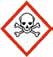 DANGER: Acute ToxicityReactivity and Incompatibility: Incompatible with strong acids and strong oxidizers. Sodium cyanide easily dissociates to the free cyanide ion in the presence of acids, water or water vapor. Reacts with acids to liberate toxic and flammable hydrogen cyanide gas. Water or weak alkaline solutions can produce dangerous amounts of hydrogen cyanide in confined areas. Can react with carbon dioxide in ordinary air to form hydrogen cyanide gas. Hydrogen cyanide is a chemical asphyxiant andinterferes with cellular uptake of oxygen.Toxicity:   LD50 Oral (Rat): 4.8 mg/kg	LD50 Skin (Rabbit): 10.4 mg/kg	Other 	OSHA HAZARD CLASSIFICATION:Target Organ Effect, Highly toxic by inhalation, Highly toxic by ingestion, Highly toxic by skin absorptionGHS CLASSIFICATION: (http://www.osha.gov/dsg/hazcom/ghs.html) H300: Acute toxicity, Oral (Category 1)H310: Acute toxicity, Dermal (Category 1)H330: Acute toxicity, Inhalation (Category 2) H400: Acute aquatic toxicity (Category 1)GHS PICTOGRAM:DANGER: Acute ToxicityReactivity and Incompatibility: Incompatible with strong acids and strong oxidizers. Sodium cyanide easily dissociates to the free cyanide ion in the presence of acids, water or water vapor. Reacts with acids to liberate toxic and flammable hydrogen cyanide gas. Water or weak alkaline solutions can produce dangerous amounts of hydrogen cyanide in confined areas. Can react with carbon dioxide in ordinary air to form hydrogen cyanide gas. Hydrogen cyanide is a chemical asphyxiant andinterferes with cellular uptake of oxygen.Toxicity:   LD50 Oral (Rat): 4.8 mg/kg	LD50 Skin (Rabbit): 10.4 mg/kg	Other 	OSHA HAZARD CLASSIFICATION:Target Organ Effect, Highly toxic by inhalation, Highly toxic by ingestion, Highly toxic by skin absorptionGHS CLASSIFICATION: (http://www.osha.gov/dsg/hazcom/ghs.html) H300: Acute toxicity, Oral (Category 1)H310: Acute toxicity, Dermal (Category 1)H330: Acute toxicity, Inhalation (Category 2) H400: Acute aquatic toxicity (Category 1)GHS PICTOGRAM:DANGER: Acute ToxicityReactivity and Incompatibility: Incompatible with strong acids and strong oxidizers. Sodium cyanide easily dissociates to the free cyanide ion in the presence of acids, water or water vapor. Reacts with acids to liberate toxic and flammable hydrogen cyanide gas. Water or weak alkaline solutions can produce dangerous amounts of hydrogen cyanide in confined areas. Can react with carbon dioxide in ordinary air to form hydrogen cyanide gas. Hydrogen cyanide is a chemical asphyxiant andinterferes with cellular uptake of oxygen.Toxicity:   LD50 Oral (Rat): 4.8 mg/kg	LD50 Skin (Rabbit): 10.4 mg/kg	Other 	OSHA HAZARD CLASSIFICATION:Target Organ Effect, Highly toxic by inhalation, Highly toxic by ingestion, Highly toxic by skin absorptionGHS CLASSIFICATION: (http://www.osha.gov/dsg/hazcom/ghs.html) H300: Acute toxicity, Oral (Category 1)H310: Acute toxicity, Dermal (Category 1)H330: Acute toxicity, Inhalation (Category 2) H400: Acute aquatic toxicity (Category 1)GHS PICTOGRAM:DANGER: Acute ToxicityReactivity and Incompatibility: Incompatible with strong acids and strong oxidizers. Sodium cyanide easily dissociates to the free cyanide ion in the presence of acids, water or water vapor. Reacts with acids to liberate toxic and flammable hydrogen cyanide gas. Water or weak alkaline solutions can produce dangerous amounts of hydrogen cyanide in confined areas. Can react with carbon dioxide in ordinary air to form hydrogen cyanide gas. Hydrogen cyanide is a chemical asphyxiant andinterferes with cellular uptake of oxygen.Toxicity:   LD50 Oral (Rat): 4.8 mg/kg	LD50 Skin (Rabbit): 10.4 mg/kg	Other 	OSHA HAZARD CLASSIFICATION:Target Organ Effect, Highly toxic by inhalation, Highly toxic by ingestion, Highly toxic by skin absorptionGHS CLASSIFICATION: (http://www.osha.gov/dsg/hazcom/ghs.html) H300: Acute toxicity, Oral (Category 1)H310: Acute toxicity, Dermal (Category 1)H330: Acute toxicity, Inhalation (Category 2) H400: Acute aquatic toxicity (Category 1)GHS PICTOGRAM:DANGER: Acute ToxicityReactivity and Incompatibility: Incompatible with strong acids and strong oxidizers. Sodium cyanide easily dissociates to the free cyanide ion in the presence of acids, water or water vapor. Reacts with acids to liberate toxic and flammable hydrogen cyanide gas. Water or weak alkaline solutions can produce dangerous amounts of hydrogen cyanide in confined areas. Can react with carbon dioxide in ordinary air to form hydrogen cyanide gas. Hydrogen cyanide is a chemical asphyxiant andinterferes with cellular uptake of oxygen.Toxicity:   LD50 Oral (Rat): 4.8 mg/kg	LD50 Skin (Rabbit): 10.4 mg/kg	Other 	OSHA HAZARD CLASSIFICATION:Target Organ Effect, Highly toxic by inhalation, Highly toxic by ingestion, Highly toxic by skin absorptionGHS CLASSIFICATION: (http://www.osha.gov/dsg/hazcom/ghs.html) H300: Acute toxicity, Oral (Category 1)H310: Acute toxicity, Dermal (Category 1)H330: Acute toxicity, Inhalation (Category 2) H400: Acute aquatic toxicity (Category 1)GHS PICTOGRAM:DANGER: Acute ToxicityReactivity and Incompatibility: Incompatible with strong acids and strong oxidizers. Sodium cyanide easily dissociates to the free cyanide ion in the presence of acids, water or water vapor. Reacts with acids to liberate toxic and flammable hydrogen cyanide gas. Water or weak alkaline solutions can produce dangerous amounts of hydrogen cyanide in confined areas. Can react with carbon dioxide in ordinary air to form hydrogen cyanide gas. Hydrogen cyanide is a chemical asphyxiant andinterferes with cellular uptake of oxygen.Toxicity:   LD50 Oral (Rat): 4.8 mg/kg	LD50 Skin (Rabbit): 10.4 mg/kg	Other 	OSHA HAZARD CLASSIFICATION:Target Organ Effect, Highly toxic by inhalation, Highly toxic by ingestion, Highly toxic by skin absorptionGHS CLASSIFICATION: (http://www.osha.gov/dsg/hazcom/ghs.html) H300: Acute toxicity, Oral (Category 1)H310: Acute toxicity, Dermal (Category 1)H330: Acute toxicity, Inhalation (Category 2) H400: Acute aquatic toxicity (Category 1)GHS PICTOGRAM:DANGER: Acute ToxicityReactivity and Incompatibility: Incompatible with strong acids and strong oxidizers. Sodium cyanide easily dissociates to the free cyanide ion in the presence of acids, water or water vapor. Reacts with acids to liberate toxic and flammable hydrogen cyanide gas. Water or weak alkaline solutions can produce dangerous amounts of hydrogen cyanide in confined areas. Can react with carbon dioxide in ordinary air to form hydrogen cyanide gas. Hydrogen cyanide is a chemical asphyxiant andinterferes with cellular uptake of oxygen.Toxicity:   LD50 Oral (Rat): 4.8 mg/kg	LD50 Skin (Rabbit): 10.4 mg/kg	Other 	OSHA HAZARD CLASSIFICATION:Target Organ Effect, Highly toxic by inhalation, Highly toxic by ingestion, Highly toxic by skin absorptionGHS CLASSIFICATION: (http://www.osha.gov/dsg/hazcom/ghs.html) H300: Acute toxicity, Oral (Category 1)H310: Acute toxicity, Dermal (Category 1)H330: Acute toxicity, Inhalation (Category 2) H400: Acute aquatic toxicity (Category 1)GHS PICTOGRAM:DANGER: Acute ToxicityReactivity and Incompatibility: Incompatible with strong acids and strong oxidizers. Sodium cyanide easily dissociates to the free cyanide ion in the presence of acids, water or water vapor. Reacts with acids to liberate toxic and flammable hydrogen cyanide gas. Water or weak alkaline solutions can produce dangerous amounts of hydrogen cyanide in confined areas. Can react with carbon dioxide in ordinary air to form hydrogen cyanide gas. Hydrogen cyanide is a chemical asphyxiant andinterferes with cellular uptake of oxygen.SIGNIFICANT ROUTE(S) OF EXPOSURE (CHECK ALL THAT APPLY)SIGNIFICANT ROUTE(S) OF EXPOSURE (CHECK ALL THAT APPLY)SIGNIFICANT ROUTE(S) OF EXPOSURE (CHECK ALL THAT APPLY)SIGNIFICANT ROUTE(S) OF EXPOSURE (CHECK ALL THAT APPLY)SIGNIFICANT ROUTE(S) OF EXPOSURE (CHECK ALL THAT APPLY)SIGNIFICANT ROUTE(S) OF EXPOSURE (CHECK ALL THAT APPLY)SIGNIFICANT ROUTE(S) OF EXPOSURE (CHECK ALL THAT APPLY)SIGNIFICANT ROUTE(S) OF EXPOSURE (CHECK ALL THAT APPLY) Inhalation Skin contact Skin contactPercutaneous injectionPercutaneous injectionEye contactEye contact IngestionADDITIONAL MATERIALS FOR REVIEW (ATTACHED)ADDITIONAL MATERIALS FOR REVIEW (ATTACHED)ADDITIONAL MATERIALS FOR REVIEW (ATTACHED)ADDITIONAL MATERIALS FOR REVIEW (ATTACHED)ADDITIONAL MATERIALS FOR REVIEW (ATTACHED)ADDITIONAL MATERIALS FOR REVIEW (ATTACHED)ADDITIONAL MATERIALS FOR REVIEW (ATTACHED)ADDITIONAL MATERIALS FOR REVIEW (ATTACHED) Safety Data Sheet (SDS)	 Laboratory/Experimental Protocol Other: Safe Weighing of Toxic Powders Safety Data Sheet (SDS)	 Laboratory/Experimental Protocol Other: Safe Weighing of Toxic Powders Safety Data Sheet (SDS)	 Laboratory/Experimental Protocol Other: Safe Weighing of Toxic Powders Safety Data Sheet (SDS)	 Laboratory/Experimental Protocol Other: Safe Weighing of Toxic Powders Safety Data Sheet (SDS)	 Laboratory/Experimental Protocol Other: Safe Weighing of Toxic Powders Safety Data Sheet (SDS)	 Laboratory/Experimental Protocol Other: Safe Weighing of Toxic Powders Safety Data Sheet (SDS)	 Laboratory/Experimental Protocol Other: Safe Weighing of Toxic Powders Safety Data Sheet (SDS)	 Laboratory/Experimental Protocol Other: Safe Weighing of Toxic PowdersEXPOSURE CONTROLSEXPOSURE CONTROLSEXPOSURE CONTROLSEXPOSURE CONTROLSEXPOSURE CONTROLSEXPOSURE CONTROLSEXPOSURE CONTROLSEXPOSURE CONTROLSVentilation/Isolation: Personnel must work under/in the following equipment to minimize personal exposure:Ventilation/Isolation: Personnel must work under/in the following equipment to minimize personal exposure:Ventilation/Isolation: Personnel must work under/in the following equipment to minimize personal exposure:Ventilation/Isolation: Personnel must work under/in the following equipment to minimize personal exposure:Ventilation/Isolation: Personnel must work under/in the following equipment to minimize personal exposure:Ventilation/Isolation: Personnel must work under/in the following equipment to minimize personal exposure:Ventilation/Isolation: Personnel must work under/in the following equipment to minimize personal exposure:Ventilation/Isolation: Personnel must work under/in the following equipment to minimize personal exposure: Chemical hoodGlove box/AtmosBagGlove box/AtmosBagGlove box/AtmosBagBioSafety Cabinet  Balance Enclosure  Other (list):BioSafety Cabinet  Balance Enclosure  Other (list):BioSafety Cabinet  Balance Enclosure  Other (list):BioSafety Cabinet  Balance Enclosure  Other (list):If Glove box or AtmosBag, identify gas environment:If Glove box or AtmosBag, identify gas environment:If Glove box or AtmosBag, identify gas environment:If Glove box or AtmosBag, identify gas environment:If Glove box or AtmosBag, identify gas environment:If Glove box or AtmosBag, identify gas environment:If Glove box or AtmosBag, identify gas environment:If Glove box or AtmosBag, identify gas environment:Personnel Protective Equipment (PPE)/Clothing: Lab coats, close-toed shoes, clothing that covers the legs and gloves (disposable latex or nitrile) are the minimum PPE requirements for all personnel working in the lab. Identify additional PPErequirements for work with HHS:Personnel Protective Equipment (PPE)/Clothing: Lab coats, close-toed shoes, clothing that covers the legs and gloves (disposable latex or nitrile) are the minimum PPE requirements for all personnel working in the lab. Identify additional PPErequirements for work with HHS:Personnel Protective Equipment (PPE)/Clothing: Lab coats, close-toed shoes, clothing that covers the legs and gloves (disposable latex or nitrile) are the minimum PPE requirements for all personnel working in the lab. Identify additional PPErequirements for work with HHS:Personnel Protective Equipment (PPE)/Clothing: Lab coats, close-toed shoes, clothing that covers the legs and gloves (disposable latex or nitrile) are the minimum PPE requirements for all personnel working in the lab. Identify additional PPErequirements for work with HHS:Personnel Protective Equipment (PPE)/Clothing: Lab coats, close-toed shoes, clothing that covers the legs and gloves (disposable latex or nitrile) are the minimum PPE requirements for all personnel working in the lab. Identify additional PPErequirements for work with HHS:Personnel Protective Equipment (PPE)/Clothing: Lab coats, close-toed shoes, clothing that covers the legs and gloves (disposable latex or nitrile) are the minimum PPE requirements for all personnel working in the lab. Identify additional PPErequirements for work with HHS:Personnel Protective Equipment (PPE)/Clothing: Lab coats, close-toed shoes, clothing that covers the legs and gloves (disposable latex or nitrile) are the minimum PPE requirements for all personnel working in the lab. Identify additional PPErequirements for work with HHS:Personnel Protective Equipment (PPE)/Clothing: Lab coats, close-toed shoes, clothing that covers the legs and gloves (disposable latex or nitrile) are the minimum PPE requirements for all personnel working in the lab. Identify additional PPErequirements for work with HHS:Protective clothing: Disposable lab coat Disposable lab coatFire-resistant lab coat (e.g., Nomex)Fire-resistant lab coat (e.g., Nomex)Fire-resistant lab coat (e.g., Nomex)Others (list):Others (list):Face / Eyes:Face shieldFace shield Safety goggles Safety gogglesSafety glassesSafety glassesGloves (type): Nitrile (minimum layer thickness: 0.11 mm)Gloves must be inspected prior to use. Use proper glove removal technique (without touching glove’s outer surface) to avoid skin contact with this product. After removalof gloves, wash hands thoroughly with soap and copious amounts of water.Gloves (type): Nitrile (minimum layer thickness: 0.11 mm)Gloves must be inspected prior to use. Use proper glove removal technique (without touching glove’s outer surface) to avoid skin contact with this product. After removalof gloves, wash hands thoroughly with soap and copious amounts of water.Gloves (type): Nitrile (minimum layer thickness: 0.11 mm)Gloves must be inspected prior to use. Use proper glove removal technique (without touching glove’s outer surface) to avoid skin contact with this product. After removalof gloves, wash hands thoroughly with soap and copious amounts of water.Gloves (type): Nitrile (minimum layer thickness: 0.11 mm)Gloves must be inspected prior to use. Use proper glove removal technique (without touching glove’s outer surface) to avoid skin contact with this product. After removalof gloves, wash hands thoroughly with soap and copious amounts of water.Gloves (type): Nitrile (minimum layer thickness: 0.11 mm)Gloves must be inspected prior to use. Use proper glove removal technique (without touching glove’s outer surface) to avoid skin contact with this product. After removalof gloves, wash hands thoroughly with soap and copious amounts of water.Gloves (type): Nitrile (minimum layer thickness: 0.11 mm)Gloves must be inspected prior to use. Use proper glove removal technique (without touching glove’s outer surface) to avoid skin contact with this product. After removalof gloves, wash hands thoroughly with soap and copious amounts of water.Respirator (type):Respirator (type):USE AND STORAGEUSE AND STORAGEUSE AND STORAGEUSE AND STORAGEUSE AND STORAGEUSE AND STORAGEUSE AND STORAGEUSE AND STORAGEAuthorized personnel: Identify categories of laboratory personnel who could obtain approval to handle and use this HHS:Authorized personnel: Identify categories of laboratory personnel who could obtain approval to handle and use this HHS:Authorized personnel: Identify categories of laboratory personnel who could obtain approval to handle and use this HHS:Authorized personnel: Identify categories of laboratory personnel who could obtain approval to handle and use this HHS:Authorized personnel: Identify categories of laboratory personnel who could obtain approval to handle and use this HHS:Authorized personnel: Identify categories of laboratory personnel who could obtain approval to handle and use this HHS:Authorized personnel: Identify categories of laboratory personnel who could obtain approval to handle and use this HHS:Authorized personnel: Identify categories of laboratory personnel who could obtain approval to handle and use this HHS: Principal Investigator Principal Investigator Employees/Staff Employees/Staff Employees/StaffStudentsVolunteersVolunteers Postdoctoral Employees Postdoctoral EmployeesOther (describe):Other (describe):Other (describe): Personnel must not work alone in the laboratory while handling this material Personnel must not work alone in the laboratory while handling this material Personnel must not work alone in the laboratory while handling this material Personnel must not work alone in the laboratory while handling this material Personnel must not work alone in the laboratory while handling this material Personnel must not work alone in the laboratory while handling this material Personnel must not work alone in the laboratory while handling this material Personnel must not work alone in the laboratory while handling this materialProcedure: In additional to the institution’s chemical hygiene plan, identify what procedures/guidelines are available for thesafe handling and use of this HHS. Check all that apply and list below.Procedure: In additional to the institution’s chemical hygiene plan, identify what procedures/guidelines are available for thesafe handling and use of this HHS. Check all that apply and list below.Procedure: In additional to the institution’s chemical hygiene plan, identify what procedures/guidelines are available for thesafe handling and use of this HHS. Check all that apply and list below.Procedure: In additional to the institution’s chemical hygiene plan, identify what procedures/guidelines are available for thesafe handling and use of this HHS. Check all that apply and list below.Procedure: In additional to the institution’s chemical hygiene plan, identify what procedures/guidelines are available for thesafe handling and use of this HHS. Check all that apply and list below.Procedure: In additional to the institution’s chemical hygiene plan, identify what procedures/guidelines are available for thesafe handling and use of this HHS. Check all that apply and list below.Procedure: In additional to the institution’s chemical hygiene plan, identify what procedures/guidelines are available for thesafe handling and use of this HHS. Check all that apply and list below.Procedure: In additional to the institution’s chemical hygiene plan, identify what procedures/guidelines are available for thesafe handling and use of this HHS. Check all that apply and list below. Lab procedure(s)Journals:Manufacturers GuidelinesManufacturers Guidelines Other:List all procedures:Follow “Safe Weighing of Toxic Powders” procedures when weighing sodium cyanide powder.All work MUST be done in a chemical fume hood that is operating properly.Do not work alone when working with cyanides.Keep container dry and avoid formation of dust and aerosols. When preparing solutions, add small volumes of dry sodium cyanide to large volumes of water (do not add small volumes of water to dry sodium cyanide.Secure storage of solid sodium cyanide; in a dry well ventilated place.List all procedures:Follow “Safe Weighing of Toxic Powders” procedures when weighing sodium cyanide powder.All work MUST be done in a chemical fume hood that is operating properly.Do not work alone when working with cyanides.Keep container dry and avoid formation of dust and aerosols. When preparing solutions, add small volumes of dry sodium cyanide to large volumes of water (do not add small volumes of water to dry sodium cyanide.Secure storage of solid sodium cyanide; in a dry well ventilated place.List all procedures:Follow “Safe Weighing of Toxic Powders” procedures when weighing sodium cyanide powder.All work MUST be done in a chemical fume hood that is operating properly.Do not work alone when working with cyanides.Keep container dry and avoid formation of dust and aerosols. When preparing solutions, add small volumes of dry sodium cyanide to large volumes of water (do not add small volumes of water to dry sodium cyanide.Secure storage of solid sodium cyanide; in a dry well ventilated place.List all procedures:Follow “Safe Weighing of Toxic Powders” procedures when weighing sodium cyanide powder.All work MUST be done in a chemical fume hood that is operating properly.Do not work alone when working with cyanides.Keep container dry and avoid formation of dust and aerosols. When preparing solutions, add small volumes of dry sodium cyanide to large volumes of water (do not add small volumes of water to dry sodium cyanide.Secure storage of solid sodium cyanide; in a dry well ventilated place.List all procedures:Follow “Safe Weighing of Toxic Powders” procedures when weighing sodium cyanide powder.All work MUST be done in a chemical fume hood that is operating properly.Do not work alone when working with cyanides.Keep container dry and avoid formation of dust and aerosols. When preparing solutions, add small volumes of dry sodium cyanide to large volumes of water (do not add small volumes of water to dry sodium cyanide.Secure storage of solid sodium cyanide; in a dry well ventilated place.List all procedures:Follow “Safe Weighing of Toxic Powders” procedures when weighing sodium cyanide powder.All work MUST be done in a chemical fume hood that is operating properly.Do not work alone when working with cyanides.Keep container dry and avoid formation of dust and aerosols. When preparing solutions, add small volumes of dry sodium cyanide to large volumes of water (do not add small volumes of water to dry sodium cyanide.Secure storage of solid sodium cyanide; in a dry well ventilated place.List all procedures:Follow “Safe Weighing of Toxic Powders” procedures when weighing sodium cyanide powder.All work MUST be done in a chemical fume hood that is operating properly.Do not work alone when working with cyanides.Keep container dry and avoid formation of dust and aerosols. When preparing solutions, add small volumes of dry sodium cyanide to large volumes of water (do not add small volumes of water to dry sodium cyanide.Secure storage of solid sodium cyanide; in a dry well ventilated place.List all procedures:Follow “Safe Weighing of Toxic Powders” procedures when weighing sodium cyanide powder.All work MUST be done in a chemical fume hood that is operating properly.Do not work alone when working with cyanides.Keep container dry and avoid formation of dust and aerosols. When preparing solutions, add small volumes of dry sodium cyanide to large volumes of water (do not add small volumes of water to dry sodium cyanide.Secure storage of solid sodium cyanide; in a dry well ventilated place.Vacuum system used?   Yes  No If yes,  Cold trap  Filter  other (list):Vacuum system used?   Yes  No If yes,  Cold trap  Filter  other (list):Vacuum system used?   Yes  No If yes,  Cold trap  Filter  other (list):Vacuum system used?   Yes  No If yes,  Cold trap  Filter  other (list):Vacuum system used?   Yes  No If yes,  Cold trap  Filter  other (list):Vacuum system used?   Yes  No If yes,  Cold trap  Filter  other (list):Vacuum system used?   Yes  No If yes,  Cold trap  Filter  other (list):Vacuum system used?   Yes  No If yes,  Cold trap  Filter  other (list):Administered to animals?  Yes  No If yes, is a RARC Protection and Control from completed?  Yes  NoAdministered to animals?  Yes  No If yes, is a RARC Protection and Control from completed?  Yes  NoAdministered to animals?  Yes  No If yes, is a RARC Protection and Control from completed?  Yes  NoAdministered to animals?  Yes  No If yes, is a RARC Protection and Control from completed?  Yes  NoAdministered to animals?  Yes  No If yes, is a RARC Protection and Control from completed?  Yes  NoAdministered to animals?  Yes  No If yes, is a RARC Protection and Control from completed?  Yes  NoAdministered to animals?  Yes  No If yes, is a RARC Protection and Control from completed?  Yes  NoAdministered to animals?  Yes  No If yes, is a RARC Protection and Control from completed?  Yes  NoUse Location:Storage Location:Bldg(s)/ Room(s):Bldg(s)/ Room(s):Identify location(s) where HHS is used (check all that apply):Entire lab  Chemical hood    Designated areaOther (list):Identify location(s) where HHS is used (check all that apply):Entire lab  Chemical hood    Designated areaOther (list):Identify location(s) where HHS is used (check all that apply):Entire lab  Chemical hood    Designated areaOther (list):Identify location(s) where HHS is used (check all that apply):Entire lab  Chemical hood    Designated areaOther (list):Identify location(s) where HHS is used (check all that apply):Entire lab  Chemical hood    Designated areaOther (list):Identify location(s) where HHS is stored (check all that apply):Refrigerator/freezer  Hood	 Double containmentVented cabinet	 Flammable liquid storage cabinet Other (list):Identify location(s) where HHS is stored (check all that apply):Refrigerator/freezer  Hood	 Double containmentVented cabinet	 Flammable liquid storage cabinet Other (list):Identify location(s) where HHS is stored (check all that apply):Refrigerator/freezer  Hood	 Double containmentVented cabinet	 Flammable liquid storage cabinet Other (list):Hazard Communication and Signage: Confirm hazards of HHS are communicated to laboratory personnel and visitors where HHS is stored and used. All containers are clearly labeled with the identity of the High Hazard Substance. Designated storage and use locations within laboratory have signage identifying the HHS hazards present in those locations.Hazard Communication and Signage: Confirm hazards of HHS are communicated to laboratory personnel and visitors where HHS is stored and used. All containers are clearly labeled with the identity of the High Hazard Substance. Designated storage and use locations within laboratory have signage identifying the HHS hazards present in those locations.Hazard Communication and Signage: Confirm hazards of HHS are communicated to laboratory personnel and visitors where HHS is stored and used. All containers are clearly labeled with the identity of the High Hazard Substance. Designated storage and use locations within laboratory have signage identifying the HHS hazards present in those locations.Hazard Communication and Signage: Confirm hazards of HHS are communicated to laboratory personnel and visitors where HHS is stored and used. All containers are clearly labeled with the identity of the High Hazard Substance. Designated storage and use locations within laboratory have signage identifying the HHS hazards present in those locations.Hazard Communication and Signage: Confirm hazards of HHS are communicated to laboratory personnel and visitors where HHS is stored and used. All containers are clearly labeled with the identity of the High Hazard Substance. Designated storage and use locations within laboratory have signage identifying the HHS hazards present in those locations.Hazard Communication and Signage: Confirm hazards of HHS are communicated to laboratory personnel and visitors where HHS is stored and used. All containers are clearly labeled with the identity of the High Hazard Substance. Designated storage and use locations within laboratory have signage identifying the HHS hazards present in those locations.Hazard Communication and Signage: Confirm hazards of HHS are communicated to laboratory personnel and visitors where HHS is stored and used. All containers are clearly labeled with the identity of the High Hazard Substance. Designated storage and use locations within laboratory have signage identifying the HHS hazards present in those locations.Hazard Communication and Signage: Confirm hazards of HHS are communicated to laboratory personnel and visitors where HHS is stored and used. All containers are clearly labeled with the identity of the High Hazard Substance. Designated storage and use locations within laboratory have signage identifying the HHS hazards present in those locations.MEDICAL ATTENTION AND FIRST-AIDMEDICAL ATTENTION AND FIRST-AIDMEDICAL ATTENTION AND FIRST-AIDMEDICAL ATTENTION AND FIRST-AIDMEDICAL ATTENTION AND FIRST-AIDMEDICAL ATTENTION AND FIRST-AIDMEDICAL ATTENTION AND FIRST-AIDMEDICAL ATTENTION AND FIRST-AIDAll laboratory personnel who work with hazardous chemicals have access to medical attention and first-aid, including follow- up examinations which the examining physician determines to be necessary. Laboratory personnel should seek medical attention when:signs or symptoms associated with a hazardous chemical exposure are experienced, orexposure monitoring reveals an exposure level routinely above acceptable levels, ora spill, leak, explosion or other event results in the likelihood of a hazardous exposure.All laboratory personnel who work with hazardous chemicals have access to medical attention and first-aid, including follow- up examinations which the examining physician determines to be necessary. Laboratory personnel should seek medical attention when:signs or symptoms associated with a hazardous chemical exposure are experienced, orexposure monitoring reveals an exposure level routinely above acceptable levels, ora spill, leak, explosion or other event results in the likelihood of a hazardous exposure.All laboratory personnel who work with hazardous chemicals have access to medical attention and first-aid, including follow- up examinations which the examining physician determines to be necessary. Laboratory personnel should seek medical attention when:signs or symptoms associated with a hazardous chemical exposure are experienced, orexposure monitoring reveals an exposure level routinely above acceptable levels, ora spill, leak, explosion or other event results in the likelihood of a hazardous exposure.All laboratory personnel who work with hazardous chemicals have access to medical attention and first-aid, including follow- up examinations which the examining physician determines to be necessary. Laboratory personnel should seek medical attention when:signs or symptoms associated with a hazardous chemical exposure are experienced, orexposure monitoring reveals an exposure level routinely above acceptable levels, ora spill, leak, explosion or other event results in the likelihood of a hazardous exposure.All laboratory personnel who work with hazardous chemicals have access to medical attention and first-aid, including follow- up examinations which the examining physician determines to be necessary. Laboratory personnel should seek medical attention when:signs or symptoms associated with a hazardous chemical exposure are experienced, orexposure monitoring reveals an exposure level routinely above acceptable levels, ora spill, leak, explosion or other event results in the likelihood of a hazardous exposure.All laboratory personnel who work with hazardous chemicals have access to medical attention and first-aid, including follow- up examinations which the examining physician determines to be necessary. Laboratory personnel should seek medical attention when:signs or symptoms associated with a hazardous chemical exposure are experienced, orexposure monitoring reveals an exposure level routinely above acceptable levels, ora spill, leak, explosion or other event results in the likelihood of a hazardous exposure.All laboratory personnel who work with hazardous chemicals have access to medical attention and first-aid, including follow- up examinations which the examining physician determines to be necessary. Laboratory personnel should seek medical attention when:signs or symptoms associated with a hazardous chemical exposure are experienced, orexposure monitoring reveals an exposure level routinely above acceptable levels, ora spill, leak, explosion or other event results in the likelihood of a hazardous exposure.All laboratory personnel who work with hazardous chemicals have access to medical attention and first-aid, including follow- up examinations which the examining physician determines to be necessary. Laboratory personnel should seek medical attention when:signs or symptoms associated with a hazardous chemical exposure are experienced, orexposure monitoring reveals an exposure level routinely above acceptable levels, ora spill, leak, explosion or other event results in the likelihood of a hazardous exposure.Table F-6: Chemical Hazard Assessment Example: Sodium CyanideEmergency Medical Provider:Location:Contact Information:Are specific First-Aid supplies/procedures required (e.g., antitoxin) for work with this material? ( Yes ( No If Yes, attach the specific procedures to be followed post exposure to this form.Acute Effects:In most cases, cyanide poisoning causes a deceptively healthy pink to red skin color. However, if a physical injury or lack of oxygen is involved, the skin color may be bluish. Reddening of the eyes and pupil dilation are symptoms of cyanide poisoning. Cyanosis (blue discoloration of the skin) tends to be associated with severe cyanide poisonings. Trained emergency response personnel should administer a standard cyanide antidote kit (small inhaled doses of amyl nitrite, followed by intravenous sodium nitrite, followed by intravenous sodium thiosulfate). Working with a significant quantity of sodium cyanide requires the presence of an antidote kit containing amyl nitrite ampoules. Actions to be taken in case of cyanide poisoning should be planned and practiced before beginning work with cyanides.Inhalation: Corrosive to the respiratory tract. Sodium cyanide inhibits cellular respiration and may cause blood, central nervous system, and thyroid changes. May cause headache, weakness, dizziness, labored breathing nausea and vomiting, which can be followed by weak and irregular heartbeat, unconsciousness, convulsions, coma and death. Evacuate the victim to a safe area as soon as possible. Loosen tight clothing such as a collar, tie, belt or waistband. If breathing is difficult, administer oxygen. If the victim is not breathing, perform mouth-to-mouth resuscitation. WARNING: It may be hazardous to the person providing aid to give mouth-to-mouth resuscitation when the inhaled material is toxic. Get medical attention immediately.Ingestion: Corrosive to the gastrointestinal tract with burning in the mouth and esophagus, and abdominal pain. Larger doses may produce sudden loss of consciousness and prompt death from respiratory arrest. Smaller but still lethal doses may prolong the illness for one or more hours. Bitter almonds odor may be noted on the breath or vomitus. Other symptoms may be similar to those noted for inhalation exposure. If swallowed, do not induce vomiting unless directed to do so by medical personnel. Never give anything by mouth to an unconscious person. Loosen tight clothing such as a collar, tie, belt or waistband. Get medical attention immediately.Skin Contact: Corrosive. May cause severe pain and skin burns. Solutions are corrosive to the skin and eyes, and may cause deep ulcers which heal slowly. May be absorbed through the skin, with symptoms similar to those noted for inhalation. In case of contact, immediately flush skin with plenty of water for at least 15 minutes while removing contaminated clothing and shoes. Get medical attention immediately.Eye Contact: Corrosive. Symptoms may include redness, pain, blurred vision, and eye damage. Check for and remove any contact lenses. In case of contact, immediately flush eyes with plenty of water for at least 15 minutes. Cold water may be used. Get medical attention immediately.Chronic Effects:Prolonged or repeated skin exposure may cause a "cyanide" rash and nasal sores.Cancer Hazard:Unknown.It is a mutagen and should be treated as a possible carcinogen. FIRST AID PROCEDURES1. Personal Protection By First Aid PersonnelFirst aid personnel providing first aid treatment to a patient exposed to sodium cyanide solid should observe the following precautions for their own personal protection:Avoid contact with contaminated skin, clothing and equipment by wearing protective gloves;Wear chemical goggles as a minimum level of eye protection to prevent sodium cyanide dust entering eyes;Avoid inhalation of sodium cyanide dust during rescue in contaminate areas by wearing suitable respiratory protection;Respiratory protection suggested is: an air supplied breathing apparatus, or positive pressure self contained breathing apparatus.2. Swallowed Immediately:· Remove the patient from the source of contamination to fresh air, if hydrogen cyanide gas (HCN) is present;Table F-6: Chemical Hazard Assessment Example: Sodium CyanideIf the patient is not breathing, do not use mouth to mouth, or mouth to nose ventilation, because of the danger to the rescuer, instead use a resuscitation bag and mask (Oxy-Viva);If pulse is absent, start external cardiac massage and follow standard Advanced Cardiovascular Life Support (ACLS) guidelines;Give 100% oxygen by mask (Oxy-Viva) if available;Remove all contaminated clothing and footwear into a sealable collection bag, launder contaminated clothing thoroughly and wash the affected areas with soap and copious amounts of water.EyesPersons with potential eye exposure should not wear contact lenses.Immediately irrigate eye with copious amounts of water, while holding eyelids open, for at least 15 minutes. Seek medical assistance immediately.SkinWash affected area with copious amounts of water for at least 15 minutes. Remove contaminated clothing and launder before reuse.Seek medical assistance following skin contact.InhalationProceed as for 2. Swallowed above.DECONTAMINATIONAre special decontamination procedures required for this HHS?  Yes  No If Yes, provide information below:Identify items that require decontamination: Work areas     Non-disposable equipment	 Glassware	 Disposable lab equipment and suppliesOther (list):Decontamination Method (describe): Decontaminate work space and equipment with 10% bleach solution. Avoid creating dust. Contaminated pipette tips, tubes, weighing trays, gloves, paper towel, napkins and any other clean up debris must be disposed of as hazardous waste. After removal of gloves, wash hands thoroughly with soap and copious amounts of water.EMERGENCY PROCEDURES AND SPILL RESPONSEEmergency Safety Equipment: In addition to an eyewash station, emergency shower and ABC fire extinguisher, are any other specialized emergency spill control or cleanup supplies required when working with this HHS? Yes  NoIf yes, list all required supplies/equipment with locations:Spill Response Procedures:Remove everyone from the area. Close all doors leading to the lab and restrict access to the area. Call safety office immediately after at	.WASTE MANAGEMENT AND DISPOSALIdentify waste management methods for all research and waste byproducts associated with this HSS: Chemicals wastes are collected and disposed as EPA hazardous waste including chemically contaminated sharps.Neutralization or deactivation in laboratory prior to disposal (describe method and requires EHS preapproval). HHS is EPA Acutely Toxic Chemical. Collect Sharps and used containers as Hazardous Waste.Other disposal method (describe method and requires EHS preapproval).Chemical Waste Storage Location:  	TRAININGAll laboratory personnel must at a minimum completed safety training on an annual basis. Additionally, laboratory personnel who handle or use the High Hazard Substance must demonstrate specific competency and familiarity regarding the safe handling and use of this HHS prior to purchase or use. The Principal Investigator is responsible for ensuring all laboratory personnel handling and using this HHS are trained in the following:( Review of HHOP and associated documentation including Exposure Controls and PPE. ( Review Safety Data Sheet including Signs and Symptoms of ExposureTable F-6: Chemical Hazard Assessment Example: Sodium Cyanide( Hands-on training with the Principal Investigator or other knowledgeable and experienced senior laboratory staff on the safe handling and use of the High Hazard Substances.( New personnel must work under close supervision of Principal Investigator or other knowledgeable and experienced senior laboratory staff.( Other (list):Evaluate Each Step or TaskHazard Identification - Known and Potential Hazards - Safety constraints & restrictionsSpecific issues identifiedRisk Assessment - What is most likely to go wrong - what are the most severe consequences even if unlikely?Literature search and consultation with experienced supervisors for lessons learnedRegulatory ConcernsUnderstanding applicability, cost constraints, lack of options, delays, require assistance, permitsFire codes for flammable compressed gases limits storage amounts and conditions, regulators, tubing, connections and may require special storage, alarms, etc. Fire code requires conditions for safe egress.Compressed gases are regulated by NFPA and OSHA. NFPA and IFC also regulate toxic gases (see below).Improper storage can lead to a leak or high vol. gas release. Improper connections can lead to a leak or static buildup. Emergency response may be impeded by lack of shut off valves or kill switches. Lack of fire alarms/suppression could result in catastrophic fire damage. For flammable gas CO, regulatory concerns relate to flammability,toxicity, and gas under pressure (see below).NFPA codes have been written to address deficiencies in construction, operations, storage, etc. that had led to loss of life. Literature reviews should uncover laboratory accidents involving most flammable gases, compressed gases, many pieces of equipment and many processes.Additionally, the release oftoxic gases is well documentedHuman FactorsInexperienced worker, new experiment, work hours, follows directions, medical conditions, effect of errors, effect of cold or fatigue, language barrierRelatively new graduate student from overseas with limited command of English. New experiment for this student.Student may misunderstand parts of scientific procedure/safety procedures. Student may not have been adequately prepared or trained. Student may not be able to acquireemergency help.Student should be required to review literature extensively to understand the hazards, potential for accidents, measures for mitigation or prevention of an accident.FacilityLighting, hand wash sink, egress, electrical circuits, ventilation, emergency equip., code adherence, confined space, storage arrangements, sturdy shelvesIs gas segregated from oxidizers? Is cylinder secured? Does the cylinder impede egress? Are there sprinklers in the laboratory and/or the hood?MaterialsBiological, Radiological, Chemicals; for chemicals-- flammability, toxicity, PEL, Physical data, reactivity, corrosivity, thermal & chemical stability, inadvertent mixing, routes of exposureThe flammable gas is carbon monoxide, a toxic gas with a GHS acute toxicity rating of 3 and no physiological warning properties. Must be used at 100%, passed through a synthesis unit, and released. May run continuously for 24 hours.Potential for fire, but if leak develops, exposure risk is high. Realize that a gas leak can only be detected w/monitoring system; note potential for slow buildup of toxic gas, and potential for chronic sub-acute poisoning; effects of illness may be delayedAt the time of publication OSHA guidance is found at: http://www.osha.gov/SLT C/healthguidelines/carbo nmonoxide/recognition.ht ml	Lessons Learned: http://thepost.ohiou.edu/ content/plans-initiated- prevent-carbon-monoxide- leaks ; recommend internet search for otherinformationEquipment and LabwareMaterials integrity, maintenance, piping, electrical, relief systems, ventilation systems, safetymechanismEnsure use of appropriate piping with adequate safety mechanismsProcessUnsafe quantity or concentration, unsafe temp, pressure, flow or composition, deviations, potential for runawayreactionIdentify potential ignition sources. Is there a possibility of an explosive quantity?Effect of change in design or conditionsMore energetic or toxic, increase potential for release, hazards of scale upEvaluate Each Step or TaskHazard Identification - Known and Potential Hazards - Safety constraints & restrictionsSpecific issues identifiedRisk Assessment - What is most likely to go wrong - what are the most severe consequences even if unlikely?Literature search and consultation with experienced supervisors for lessons learnedPossibility for additive or synergistic effect or unknown effectsLack of expertise or knowledge, newly synthesized materials, untested or unfamiliar equipment, materials or processesEffluents and waste managementChallenges to proper disposal, potential for exposure or contamination,hazardous releases to air or waterIs gas used up in experiment or will some be released?Availability of PPEInadequate PPE or shielding for hazard, cost factors,worker compliance, lack of alternativesEye protection, shielding, flame resistant lab coat,gloves. Wear nonsynthetic clothing.Emergency Response resourcesInadequate or unavailable, lack of knowledge about emergency proceduresIdentify location of fire extinguishers. Review how torequest emergency assistance.Potential failure points or routine activities with high risk of harmWeighing toxic materials on lab bench, opening an autoclave, hard to close caps, lack of "kill" switchAutomatic shut off in the event of a fire?Evaluate Each Step or TaskStrategies to Eliminate, Control or Mitigate HazardSuggested strategies to address identified hazards(Plan A)Ask Again - What Could Go Wrong? Consider atypical or less likely events - Identify possible Failure points or known failures of priorstrategiesPlan B to Eliminate, Control or MitigateWill Standard Precautions be Adequate? (Develop written criteria)Regulatory ConcernsCHP, OSHAcarcinogen regulations, controlled substances DEA regulations, permits for select agents and/or radioactive materials, etc.	Review compliance plan with EHS or other local and national experts. Consult technical experts from gas vendor for guidance. Make a checklist using applicable regulations and insert into lab safetymanual or CHPVerify within code limits using checklist and other identified compliance strategies. For CO, a gas cabinet or other exhaust cabinet is required for storage. Determine if small volume cylinders can be used and store them in the fume hood.Think about why these codes exist. What purpose are the regulations requiring certain connections, tubing materials, shut off valves and switches, safe egress, fire monitoring and suppression, toxic gas alarms?Identify compliance weakness (e.g., old building without sprinklers). Identify secondary measures that could address these deficiencies: install sprinklers, install extra alarm systems; have emergency backup support ready; isolate experiment to safest part of lab, move experiment to sprinklered labStandard precautions are probably not adequate without considering the regulations addressed in the review and checklist. Once the checklist is completed and plans are determined to be adequate, this part of the SOP could be standard.Human FactorsReiterative training, enforce lab rules, supervision, ascertaining worker knowledge, ensure worker is well- informed, practice small, SOPs, buddy system.   Ensure student has taken all relevant training including emergency response. Student should be directly supervised until he/she has shown proficiency in all aspects of hazard control and emergency response. Student should write SOP and review withsenior lab staff.Student should be adequately trained and supervised. A dry run or scaled down experiment should be performed first.Most likely human failure would involve communication difficulties. These must be addressed in advance as well as monitored during a hazardous experiment.Supervisor and student should discuss scenarios for potential gas leak, fire, explosion, and supervisor should be satisfied that student can address these.Alternatively, student may assist more experienced lab worker.SOP may be developed if experiment becomes routine, as long as clear indications are present regarding when to consult supervisors or review safety plan.FacilityEnsure proper environment and conditions - can use checklistChecklist to verify proper configuration prior to start work each day.Evaluate Each Step or TaskStrategies to Eliminate, Control or Mitigate HazardSuggested strategies to address identified hazards(Plan A)Ask Again - What Could Go Wrong? Consider atypical or less likely events - Identify possible Failure points or known failures of priorstrategiesPlan B to Eliminate, Control or MitigateWill Standard Precautions be Adequate? (Develop written criteria)MaterialsEliminate, substitute or reduce amt.?Detection & warning methods? Use of administrative, engineering or PPE controls (expand). Completely enclose process in fume hood, if possible; use gas monitoring/alarm systems, normally - closed valves which shut off with power failure, create lab SOP requiring checking of all systems before an experiment. May only be used during work hours or if monitored. If leak is detected, turn off gassources and evacuate lab.Use mixture with inert gas if possible. Keep quantity to a practical minimum.Equipment and LabwareIntegrity check, right tool for job, maintenance, correct use, troubleshoot, normal and emergencyoperations delineatedConduct integrity check each day prior to work.ProcessChange process, small tests, test runs without hazard present, acquire expert assistance, secondary controls, emergency responseactionsMay wish to conduct dry run with nitrogen or compressed air.Identify potential ignition sources and check for these each day.Effect of change in design or conditionsAssume and prepare for increased risks, identify these in order of potential, require review by experts, require continuous monitoring, install safeguards, warning systems, shutdown mechanisms andremote monitoringConduct thorough review when changing out cylinders.Possibility for additive or synergistic effect or unknown effectsAssume and prepare for increased risks, identify these in order of potential, require review by experts, require continuous monitoring, install safeguards, warning systems, shutdown mechanisms andremote monitoringEffluents and waste managementMust be resolved before experiment, proper disposal containment andmethods forEvaluate Each Step or TaskStrategies to Eliminate, Control or Mitigate HazardSuggested strategies to address identified hazards(Plan A)Ask Again - What Could Go Wrong? Consider atypical or less likely events - Identify possible Failure points or known failures of priorstrategiesPlan B to Eliminate, Control or MitigateWill Standard Precautions be Adequate? (Develop written criteria)experiment wasteAvailability of PPEDesign experiment to reduce reliance on PPE, combine control methods, prohibit useof inadequate PPEEmergency Response resourcesBuddy system, alarms, ensure availability of equipment & personnel, emergency drills & training, spill kits, AED. All lab staff must have fireextinguisher training.Conduct a drill involving one or more emergency scenarios prior to conducting experiment.Potential failure points or routine activities with high risk of harmReview and change work practices, extensive training, instructions to address unexpected - failures, breakageLastFirstSignatureTrainer/PIDate